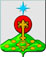 РОССИЙСКАЯ ФЕДЕРАЦИЯСвердловская областьДУМА СЕВЕРОУРАЛЬСКОГО ГОРОДСКОГО ОКРУГАРЕШЕНИЕот 25 ноября 2015 года	                     № 97г. СевероуральскО проекте Решения Думы Североуральского городского округа «О бюджете Североуральского городского округа на 2016 год» Руководствуясь Конституцией Российской Федерации, подпунктом 2 пункта 10 статьи 35, Федеральным законом от 06 октября 2003 года № 131-ФЗ «Об общих принципах организации местного самоуправления в Российской Федерации», Уставом Североуральского городского округа, Дума Североуральского городского округаРЕШИЛА:1. Одобрить проект решения Думы Североуральского городского округа «О бюджете Североуральского городского округа на 2016 год» (прилагается) для обсуждения на публичных слушаниях.2. Опубликовать настоящее Решение совместно с Решением Думы Североуральского городского округа «О назначении в Североуральском городском округе публичных слушаний по вопросу обсуждения проекта Решения Думы Североуральского городского округа «О бюджете Североуральского городского округа на 2016 год» в газете «Наше слово» в срок до 06 декабря 2015 года.3. Контроль за исполнением настоящего Решения возложить на постоянную депутатскую комиссию Думы Североуральского городского округа  по бюджету и налогам (Капралова С.Ю.).ГлаваСевероуральского городского округа                                              Б.В. МеньшиковПриложениек Решению Думы Североуральского городского округаот 25.11.2015 года № 97ПРОЕКТРОССИЙСКАЯ ФЕДЕРАЦИЯСвердловская областьДУМА СЕВЕРОУРАЛЬСКОГО ГОРОДСКОГО ОКРУГАРЕШЕНИЕот 23 декабря 2015 года	        № г. СевероуральскО бюджете Североуральского городского округа на 2016 год Руководствуясь Бюджетным Кодексом Российской Федерации, Федеральным Законом от 06.10.2003г. № 131-ФЗ «Об общих принципах организации местного самоуправления в Российской Федерации», Уставом Североуральского городского округа, Положением «О бюджетном процессе в Североуральском городском округе», утвержденным решением Думы Североуральского городского округа от 18 декабря 2013 года № 128, с изменениями на 28 октября 2015 года, Дума Североуральского городского округа  РЕШИЛА:ГЛАВА 1.  ОБЩИЕ ПОЛОЖЕНИЯСтатья 1. Общие объемы доходов и расходов  бюджета Североуральского городского округа Установить общий объем доходов  бюджета Североуральского городского округа – 1201398,6 тысяч рублей, в том числе объем межбюджетных трансфертов из областного бюджета –  630684,6 тысяч рублей.2. Установить общий объем расходов бюджета Североуральского городского округа – 1222947,0 тысяч рублей.Статья 2. Дефицит  бюджета Североуральского городского округа1.Установить дефицит бюджета Североуральского городского округа в размере 21548,4 тысяч рублей (8,10 процентов  прогнозируемого общего  объема доходов бюджета Североуральского городского округа  без учета объема безвозмездных поступлений и поступлений налоговых доходов по дополнительным нормативам отчислений). ГЛАВА 2. ДОХОДЫ И РАСХОДЫ БЮДЖЕТА СЕВЕРОУРАЛЬСКОГО ГОРОДСКОГО ОКРУГАСтатья 3. Свод доходов бюджета Североуральского городского округа  1.Утвердить свод доходов бюджета Североуральского городского округа на 2016 год (приложение 1).Статья 4. Нормативы распределения отдельных доходов бюджета Североуральского городского округа  1. Утвердить нормативы распределения доходов между бюджетами бюджетной системы Российской Федерации, мобилизуемые на территории Североуральского городского округа, нормативы распределения по которым, не установлены бюджетным законодательством Российской Федерации и законодательством Свердловской области (приложение 2).Статья 5. Главные администраторы доходов  бюджета Североуральского городского округаУтвердить перечень главных администраторов доходов  бюджета Североуральского городского округа (приложение 3).Статья 6. Распределение бюджетных ассигнований по разделам, подразделам, целевым статьям (муниципальным программам Североуральского городского округа и непрограммным направлениям деятельности), группам и подгруппам видов расходов  1. Утвердить распределение бюджетных ассигнований по разделам, подразделам, целевым статьям (муниципальным программам Североуральского городского округа и непрограммным направлениям деятельности), группам и подгруппам видов расходов на 2016 год (приложение 4).Статья 7. Ведомственная структура расходов бюджета Североуральского городского округа по главным распорядителям бюджетных средств, разделам, подразделам, и целевым статьям (муниципальным программам Североуральского городского округа и непрограммным направлениям деятельности), группам и подгруппам видов расходов 1. Утвердить ведомственную структуру расходов бюджета Североуральского городского округа по главным распорядителям бюджетных средств, разделам, подразделам, и целевым статьям (муниципальным программам Североуральского городского округа и непрограммным направлениям деятельности), группам и подгруппам видов расходов на 2016 год (приложение 5).Статья 8. Объем бюджетных ассигнований Дорожного фонда Североуральского городского округа Утвердить объем бюджетных ассигнований Дорожного фонда Североуральского городского округа на 2016 год в объеме -  49108,0 тысяч рублей.Статья 9. Общий объем бюджетных ассигнований, направляемых из бюджета Североуральского городского округа на исполнение публичных  нормативных обязательств Североуральского городского округаУстановить общий объем бюджетных ассигнований, направляемых из  бюджета Североуральского городского округа на исполнение публичных нормативных обязательств Североуральского городского округа – 140836,8 тысяч рублей на 2016 год.Статья 10. Предоставление из  бюджета Североуральского городского округа субсидий юридическим лицам (за исключением субсидий государственным и муниципальным учреждениям), индивидуальным предпринимателям, физическим лицам-производителям товаров, работ, услуг1. Субсидии юридическим лицам (за исключением субсидий муниципальным учреждениям), индивидуальным предпринимателям,  физическим лицам-производителям товаров, работ, услуг (далее – субсидии производителям товаров, работ, услуг) предоставляются в случае, если ими соблюдены условия получения соответствующих субсидий, предусмотренные решениями Думы Североуральского городского округа и нормативными правовыми актами Администрации Североуральского городского округа.2. В случаях, предусмотренных федеральными законами, нормативными правовыми актами Свердловской области, Решениями Думы Североуральского городского округа и нормативными правовыми актами, принимаемыми Администрацией Североуральского городского округа, субсидии производителям товаров, работ, услуг предоставляются по результатам отбора.3. Порядок предоставления  из бюджета Североуральского городского округа субсидий производителям товаров, работ, услуг устанавливается Администрацией Североуральского городского округа.Статья 11. Предоставление из бюджета Североуральского городского округа субсидий некоммерческим организациям, не являющимся государственными и муниципальными учреждениями1. Субсидии некоммерческим организациям, не являющимися государственными и муниципальными учреждениями, предоставляются из бюджета Североуральского городского округа следующим организациям:1) фонду «Муниципальный фонд поддержки малого предпринимательства города Североуральска» на реализацию мероприятий по формированию инфраструктуры поддержки субъектов малого и среднего предпринимательства Североуральского городского округа и обеспечение ее деятельности в объеме - 630,0  тысяч рублей на 2016 год.2) 	иным некоммерческим организациям, не являющимся муниципальными учреждениями, в объеме, определяемом главным распорядителем средств бюджета Североуральского городского округа в порядке, установленном Администрацией Североуральского городского округа.Указанные в подпункте 2 части первой настоящего пункта некоммерческие организации,  не являющиеся муниципальными учреждениями, определяются по результатам отбора, осуществляемого в порядке, устанавливаемом Администрацией Североуральского городского округа.2. Порядок предоставления из бюджета Североуральского городского округа субсидий некоммерческим организациям, не являющимся муниципальными учреждениями, устанавливается постановлением Администрацией Североуральского городского округа.Статья 12. Перечень муниципальных программ Североуральского городского округа1. Утвердить Перечень муниципальных программ Североуральского городского округа, подлежащих реализации в 2016 году (Приложение 6).Статья 13. Бюджетные инвестиции юридическим лицам, не являющимся муниципальными учреждениями и муниципальными унитарными предприятиями Североуральского городского округаУстановить, что в 2016 году бюджетные инвестиции юридическим лицам,  не являющимися муниципальными учреждениями и муниципальными унитарными предприятиями Североуральского городского округа не предоставляются.Статья 14. Резервный фонд Администрации Североуральского городского округаУстановить размер резервного фонда Администрации Североуральского городского округа - 460,0 тысяч рублей на 2016 год.2. Средства резервного фонда Администрации Североуральского городского округа направляются на финансирование непредвиденных расходов, в соответствии с порядком, установленным Администрацией Североуральского городского округа, на основании нормативного акта, утверждаемого Администрацией Североуральского городского округа. ГЛАВА 3. МУНИЦИПАЛЬНЫЙ ВНУТРЕННИЙ ДОЛГ  СЕВЕРОУРАЛЬСКОГО ГОРОДСКОГО ОКРУГАСтатья 15.  Предельный объем муниципального внутреннего долга Североуральского городского округа1. Установить предельный объем муниципального внутреннего долга Североуральского городского округа – 25153,7 тысяч рублей на 2016 год.Статья 16. Верхний предел муниципального внутреннего долга Североуральского городского округа1. Установить верхний предел муниципального внутреннего долга Североуральского городского округа по состоянию на 1 января 2017 года - 23778,1 тысяч рублей, в том числе верхний предел долга по муниципальным гарантиям Североуральского городского округа – 0,0 тысяч рублей.Статья 17. Обслуживание муниципального внутреннего долга Североуральского городского округаУтвердить объем расходов бюджета Североуральского городского округа на обслуживание муниципального внутреннего долга Североуральского городского округа 1000,0 тысяч рублей на 2016 год.Статья 18. Муниципальные внутренние заимствования Североуральского городского округа Муниципальные внутренние заимствования Североуральского городского округа осуществляются в соответствии с программой муниципальных внутренних заимствований Североуральского городского округа на 2016 год (приложение 7).В ходе исполнения бюджета Администрацией Североуральского городского округа могут привлекаться:кредиты от кредитных организаций в валюте Российской Федерации по возобновляемым кредитным линиям, лимит которых не превышает объем привлечения кредитов от кредитных организаций, предусмотренный настоящим решением;бюджетные кредиты от других бюджетов бюджетной системы Российской Федерации на пополнение остатков средств на счетах местного бюджета при условии, что объем привлечения одного такого бюджетного кредита не превышает объем привлечения бюджетных кредитов от других бюджетов бюджетной системы Российской Федерации, предусмотренный настоящим решением.Статья 19. Муниципальные гарантии Североуральского городского округа.Муниципальные гарантии Североуральского городского округа предоставляются Администрацией Североуральского городского округа в соответствии с Программой муниципальных гарантий Североуральского городского округа на 2016 год (Приложение 8). Статья 20. Размер и структура муниципального внутреннего долга бюджета Североуральского городского округа, объем и структура расходов на его обслуживание.Утвердить размер и структуру муниципального внутреннего долга бюджета Североуральского городского округа, объем и структуру расходов на его обслуживание (Приложение 9).ГЛАВА 4. ИСТОЧНИКИ ВНУТРЕННЕГО ФИНАНСИРОВАНИЯ ДЕФИЦИТА  БЮДЖЕТА СЕВЕРОУРАЛЬСКОГО ГОРОДСКОГО ОКРУГА Статья 21. Свод источников внутреннего финансирования дефицита  бюджета Североуральского городского округаУтвердить свод источников внутреннего финансирования дефицита бюджета Североуральского городского округа на 2016 год (приложение 10). 	 Статья 22.  Главные администраторы источников внутреннего финансирования дефицита бюджета Североуральского городского округа 	1. Утвердить перечень главных администраторов источников внутреннего финансирования дефицита бюджета Североуральского  городского округа (Приложение 11). Статья 23.  Предоставление из  бюджета Североуральского городского округа бюджетных кредитов юридическим лицам1. Установить, что в 2016 году из бюджета Североуральского городского округа бюджетные кредиты юридическим лицам не предоставляются.  ГЛАВА 5. ЗАКЛЮЧИТЕЛЬНЫЕ ПОЛОЖЕНИЯСтатья 24. Основания для внесения изменений в показатели сводной бюджетной росписи бюджета Североуральского городского округаВ ходе исполнения бюджета Североуральского городского округа показатели сводной бюджетной росписи могут быть изменены в соответствии с решениями руководителя финансового органа без внесения изменений в настоящее решение в случаях, предусмотренным Бюджетным кодексом Российской Федерации, положением о бюджетном процессе в Североуральском городском округе, а также в случае возврата бюджетных кредитов, полученных от других бюджетов бюджетной системы Российской Федерации на пополнение остатков средств на счетах местного бюджета.Статья 25. Вступление в силу настоящего Решения Североуральского городского округа.    Настоящее Решение вступает в силу с 1 января 2016 года.            2. Опубликовать настоящее Решение на страницах газеты «Наше слово».3. Контроль за выполнением настоящего Решения возложить на постоянную депутатскую комиссию Думы Североуральского городского округа  по бюджету и налогам (С.Ю. Капралова).Глава Североуральского   городского округа                                      Б.В. МеньшиковПриложение 1к Решению Думы Североуральского городского округаот 23 декабря 2015 года № "О бюджете Североуральского городского округа на 2016 год"Приложение 2к Решению Думы Североуральского городского округаот 23 декабря 2015 года № "О бюджете Североуральского городского округа на 2016 год"Приложение 3к Решению Думы Североуральского городского округаот 23 декабря 2015 года № "О бюджете Североуральского городского округа на 2016 год"Приложение 4к Решению Думы Североуральского городского округаот 23 декабря 2015 года № "О бюджете Североуральского городского округа на 2016 год"Приложение 5к Решению Думы Североуральского городского округаот 23 декабря 2015 года № "О бюджете Североуральского городского округа на 2016 год"Приложение 6к Решению Думы Североуральского городского округаот 23 декабря 2015 года № "О бюджете Североуральского городского округа на 2016 год"Приложение 7к Решению Думы Североуральского городского округаот 23 декабря 2015 года № "О бюджете Североуральского городского округа на 2016 год»Программа муниципальных внутренних заимствований Североуральского городского округа на 2016 годПриложение 8к Решению Думы Североуральского городского округаот 23 декабря 2015 года № "О бюджете Североуральского городского округа на 2016 год»ПРОГРАММАМУНИЦИПАЛЬНЫХ ГАРАНТИЙСЕВЕРОУРАЛЬСКОГО ГОРОДСКОГО ОКРУГА НА 2016 ГОДРаздел 1. МУНИЦИПАЛЬНЫЕ ГАРАНТИИ, ПРЕДОСТАВЛЯЕМЫЕ С ПРАВОМРЕГРЕССНОГО ТРЕБОВАНИЯ К ПРИНЦИПАЛУ И ПРЕДВАРИТЕЛЬНОЙПРОВЕРКОЙ ФИНАНСОВОГО СОСТОЯНИЯ ПРИНЦИПАЛА, С УЧЕТОМСУММ ГАРАНТИЙ, ПРЕДОСТАВЛЕННЫХ НА 1 ЯНВАРЯ 2016 ГОДАМуниципальные гарантии с правом регрессного требования к принципалу и предварительной проверкой финансового состояния принципала не предоставляются.Раздел 2. МУНИЦИПАЛЬНЫЕ ГАРАНТИИ, ПРЕДОСТАВЛЯЕМЫЕ БЕЗ ПРАВАРЕГРЕССНОГО ТРЕБОВАНИЯ К ПРИНЦИПАЛУ И БЕЗ ПРЕДВАРИТЕЛЬНОЙПРОВЕРКИ ФИНАНСОВОГО СОСТОЯНИЯ ПРИНЦИПАЛАМуниципальные гарантии без права регрессного требования к принципалу и без предварительной проверки финансового состояния принципала не предоставляются.Раздел 3. ОБЩИЙ ОБЪЕМ МУНИЦИПАЛЬНЫХ ГАРАНТИЙ,ПРЕДОСТАВЛЯЕМЫХ В 2016 ГОДУ, С УЧЕТОМ ГАРАНТИЙ,ПРЕДОСТАВЛЕННЫХ НА 1 ЯНВАРЯ 2016 ГОДАОбщий объем муниципальных гарантий, предоставляемых в 2016 году в соответствии с разделами настоящей Программы, составляет 0,0 тыс. рублей.Раздел 4. ОБЩИЙ ОБЪЕМ БЮДЖЕТНЫХ АССИГНОВАНИЙ,ПРЕДУСМОТРЕННЫХ НА ИСПОЛНЕНИЕ МУНИЦИПАЛЬНЫХ ГАРАНТИЙСЕВЕРОУРАЛЬСКОГО ГОРОДСКОГО ОКРУГА ПО ВОЗМОЖНЫМГАРАНТИЙНЫМ СЛУЧАЯМ В 2016 ГОДУПриложение 9к Решению Думы Североуральского городского округаот 23 декабря 2015 года № "О бюджете Североуральского городского округа на 2016 год»	Приложение 10к Решению Думы Североуральского городского округаот 23 декабря 2015 года № "О бюджете Североуральского городского округа на 2016 год»Приложение 11к Решению Думы Североуральского городского округаот 23 декабря 2015 года № "О бюджете Североуральского городского округа на 2016 год»Перечень главных администраторов источников внутреннего финансированиядефицита бюджета Североуральского городского округаСвод доходов бюджета Североуральского городского округа на 2016 годСвод доходов бюджета Североуральского городского округа на 2016 годСвод доходов бюджета Североуральского городского округа на 2016 год№ строкиКод классификации доходов бюджетаНаименование доходов бюджетаСУММА в тысячах рублей12341000 1 00 00000 00 0000 000 НАЛОГОВЫЕ И НЕНАЛОГОВЫЕ ДОХОДЫ      570 714,00000   2000 1 01 00000 00 0000 000Налоги на прибыль, доходы      431 441,00000   3000 1 01 02000 01 0000 110Налог на доходы физических лиц      431 441,00000   4000 1 03 00000 00 0000 000Налоги на товары (работы, услуги), реализуемые на территории Российской Федерации         5 545,00000   5000   1 03 02000 01 0000 110Акцизы по подакцизным товарам (продукции), производимым на территории Российской Федерации         5 545,00000   6000 1 05 00000 00 0000 000Налоги на совокупный доход       25 695,00000   7000 1 05 01000 00 0000 110Налог, взимаемый в связи с применением упрощенной системы налогообложения         3 106,00000   8000 1 05 02000 02 0000 110Единый налог на вмененный доход для отдельных видов деятельности       20 785,00000   9000 1 05 03000 01 0000 110Единый сельскохозяйственный налог            211,00000   10000 1 05 04000 02 0000 110Налог, взимаемый в связи с применением патентной системы налогообложения         1 593,00000   11000 1 06 00000 00 0000 000Налоги на имущество       19 862,00000   12000 1 06 01000 00 0000 110Налог на имущество физических лиц         5 103,00000   13000 1 06 06000 00 0000 110Земельный налог       14 759,00000   14000 1 08 00000 00 0000 000Государственная пошлина         6 263,00000   15000 1 08 03000 01 0000 110Государственная пошлина по делам, рассматриваемым в судах общей юрисдикции, мировыми судьями         6 263,00000   16000 1 11 00000 00 0000 000Доходы от использования имущества, находящегося в государственной и муниципальной собственности       70 011,00000   17000 1 11 05000 00 0000 120Доходы, получаемые в виде арендной либо иной платы за передачу в возмездное пользование государственного и муниципального имущества (за исключением имущества бюджетных и автономных учреждений, а также имущества государственных и муниципальных унитарных предприятий, в том числе казенных)       69 993,00000   18000 1 11 07000 00 0000 120Платежи от государственных и муниципальных унитарных предприятий              18,00000   19000 1 12 00000 00 0000 000Платежи при пользовании природными ресурсами         1 660,00000   20000 1 12 01000 01 0000 120Плата за негативное воздействие на окружающую среду         1 660,00000   21000 1 13 00000 00 0000 000Доходы от оказания платных услуг (работ) и компенсации затрат государства            886,00000   22000 1 13 01000 00 0000 130Доходы от оказания платных услуг (работ)              70,00000   23000 1 13 02000 00 0000 130Доходы от компенсации затрат государства            816,00000   24000 1 14 00000 00 0000 000Доходы от продажи  материальных и нематериальных активов         5 791,00000   25000 1 14 02000 00 0000 000Доходы от реализации имущества, находящегося в государственной и муниципальной собственности (за исключением движимого имущества бюджетных и автономных учреждений, а также имущества государственных и муниципальных унитарных предприятий, в том числе казенных)         5 572,00000   26000 1 14 06000 00 0000 430Доходы от продажи земельных участков, находящихся в государственной и муниципальной собственности             219,00000   27000 1 16 00000 00 0000 000Штрафы, санкции, возмещение ущерба         3 560,00000   28000 1 16 08000 01 0000 140Денежные взыскания (штрафы) за административные правонарушения в области государственного регулирования производства и оборота этилового спирта, алкогольной, спиртосодержащей и табачной продукции            111,00000   29000 1 16 21000 00 0000 140Денежные взыскания (штрафы) и иные суммы, взыскиваемые с лиц, виновных в совершении преступлений, и в возмещение ущерба имуществу              35,00000   30000 1 16 25000 00 0000 140Денежные взыскания (штрафы) за нарушение законодательства Российской Федерации о недрах, об особо охраняемых природных территориях, об охране и использовании животного мира, об экологической экспертизе, в области охраны окружающей среды, о рыболовстве и сохранении водных биологических ресурсов, земельного законодательства, лесного законодательства, водного законодательства            434,00000   31000 1 16 28000 01 0000 140Денежные взыскания (штрафы) за нарушение законодательства в области обеспечения санитарно-эпидемиологического благополучия человека и законодательства в сфере защиты прав потребителей            897,00000   32000 1 16 30000 01 0000 140Денежные взыскания (штрафы) за правонарушения в области дорожного движения              23,00000   33000 1 16 32000 00 0000 140Денежные взыскания, налагаемые в возмещение ущерба, причиненного в результате незаконного или нецелевого использования бюджетных средств            381,00000   34000 1 16 33000 00 0000 140Денежные взыскания (штрафы) за нарушение законодательства Российской Федерации о контрактной системе в сфере закупок товаров, работ, услуг для обеспечения государственных и муниципальных нужд               5,00000   35000 1 16 43000 01 0000 140Денежные взыскания (штрафы) за нарушение законодательства Российской Федерации об административных правонарушениях, предусмотренные статьей 20.25 Кодекса Российской Федерации об административных правонарушения              92,00000   36000 1 16 46000 00 0000 140Поступления сумм в возмещение ущерба в связи с нарушением исполнителем (подрядчиком) условий государственных контрактов или иных договоров, финансируемых за счет средств дорожных фондов, либо в связи с уклонением от заключения таких контрактов или иных договоров              18,00000   37000 1 16 51020 02 0000 140Денежные взыскания (штрафы), установленные законами субъектов Российской Федерации за несоблюдение муниципальных правовых актов, зачисляемые в бюджеты городских округов            364,00000   38000 1 16 90040 04 0000 140Прочие поступления от денежных взысканий (штрафов) и иных сумм в возмещение ущерба, зачисляемые в бюджеты городских округов         1 200,00000   39000 2 00 00000 00 0000 000БЕЗВОЗМЕЗДНЫЕ ПОСТУПЛЕНИЯ      630 684,60000   40000 2 02 00000 00 0000 000Безвозмездные поступления от других бюджетов бюджетной системы Российской Федерации      630 684,60000   41000 2 02 01000 00 0000 151Дотации бюджетам субъектов Российской Федерации и муниципальных образований         5 177,00000   42919 2 02 01001 04 0000 151Дотации бюджетам городских округов на выравнивание бюджетной обеспеченности         5 177,00000   43000 2 02 02000 00 0000 151Субсидии бюджетам бюджетной системы Российской Федерации (межбюджетные субсидии)      113 812,30000   44000 2 02 02999 04 0000 151Прочие субсидии бюджетам городских округов      113 812,30000   45906 2 02 02999 04 0000 151Субсидии на обеспечение питанием обучающихся в муниципальных общеобразовательных организациях       30 767,00000   46906 2 02 02999 04 0000 151Субсидии на организацию отдыха детей в каникулярное время       10 790,30000   47919 2 02 02999 04 0000 151Субсидии на выравнивание бюджетной обеспеченности муниципальных районов (городских округов) по реализации ими их отдельных расходных обязательств по вопросам местного значения       72 255,00000   48000 2 02 03000 00 0000 151Субвенции бюджетам субъектов Российской Федерации и муниципальных образований      511 695,30000   49000 2 02 03001 04 0000 151Субвенции бюджетам городских округов на оплату жилищно-коммунальных услуг отдельным категориям граждан       44 043,00000   50901 2 02 03001 04 0000 151Субвенции на осуществление государственного полномочия Российской Федерации по предоставлению мер социальной поддержки по оплате жилого помещения и коммунальных услуг       44 043,00000   51000 2 02 03002 04 0000 151Субвенции бюджетам городских округов на осуществление полномочий по подготовке проведения статистических переписей            354,50000   52901 2 02 03002 04 0000 151Субвенции бюджетам городских округов на осуществление полномочий по подготовке проведения статистических переписей            354,50000   53000 2 02 03007 04 0000 151Субвенции бюджетам городских округов на составление (изменение) списков кандидатов в присяжные заседатели федеральных судов общей юрисдикции в Российской Федерации              26,30000   54901 2 02 03007 04 0000 151Субвенции бюджетам городских округов на составление (изменение) списков кандидатов в присяжные заседатели федеральных судов общей юрисдикции в Российской Федерации              26,30000   55000 2 02 03022 04 0000 151Субвенции бюджетам городских округов на предоставление гражданам субсидий на оплату жилого помещения и коммунальных услуг       15 507,00000   56901 2 02 03022 04 0000 151Субвенций на осуществление государственного полномочия Свердловской области по предоставлению гражданам субсидий на оплату жилого помещения и коммунальных услуг       15 507,00000   57000 2 02 03024 04 0000 151Субвенции бюджетам городских округов на выполнение передаваемых полномочий субъектов Российской Федерации       91 163,50000   58901 2 02 03024 04 0000 151Субвенции на осуществление государственного полномочия Свердловской области по хранению, комплектованию, учету и использованию архивных документов, относящихся к государственной собственности Свердловской области            244,00000   59901 2 02 03024 04 0000 151Субвенция на осуществление государственного полномочия Свердловской области по определению перечня должностных лиц, уполномоченных составлять протоколы об административных правонарушениях, предусмотренных законом Свердловской области               0,10000   60901 2 02 03024 04 0000 151Субвенция на осуществление государственного полномочия Свердловской области по созданию административных комиссий              98,30000   61901 2 02 03024 04 0000 151Субвенции на осуществление государственного полномочия Свердловской области по предоставлению отдельным категориям граждан компенсации расходов на оплату жилого помещения и коммунальных услуг       89 825,00000   62901 2 02 03024 04 0000 151Субвенции на осуществление государственного полномочия Свердловской области по предоставлению гражданам, проживающим на территории Свердловской области, меры социальной поддержки по частичному освобождению от платы за коммунальные услуги              21,00000   63901 2 02 03024 04 0000 151Субвенции на осуществление государственного полномочия Свердловской области по организации проведения мероприятий по отлову и содержанию безнадзорных собак            975,10000   64000 2 02 03999 04 0000 151Прочие субвенции бюджетам городских округов      360 601,00000   65906 2 02 03999 04 0000 151Субвенции на финансовое обеспечение государственных гарантий реализации прав граждан на получение общедоступного и бесплатного дошкольного, начального общего, основного общего, среднего  общего   образования в муниципальных общеобразовательных организациях и финансовое обеспечение дополнительного образования детей  в муниципальных общеобразовательных организациях      209 687,00000   66906 2 02 03999 04 0000 151Субвенции на финансовое обеспечение государственных гарантий реализации прав на получение общедоступного и бесплатного дошкольного образования в муниципальных дошкольных образовательных организациях      150 914,00000   67итого   1 201 398,60000   Нормативы распределения доходов между бюджетами бюджетной системы Российской Федерации, мобилизуемые на территории Североуральского городского округа, нормативы распределения по которым, не установлены бюджетным законодательством Российской Федерации и законодательством Свердловской областиНормативы распределения доходов между бюджетами бюджетной системы Российской Федерации, мобилизуемые на территории Североуральского городского округа, нормативы распределения по которым, не установлены бюджетным законодательством Российской Федерации и законодательством Свердловской областип/пНаименование доходовНорматив распределения в бюджет Североуральского городского округа1231ЗАДОЛЖЕННОСТЬ И ПЕРЕРАСЧЕТЫ ПО ОТМЕНЕННЫМ НАЛОГАМ, СБОРАМ И ИНЫМ ОБЯЗАТЕЛЬНЫМ ПЛАТЕЖАМ - 2Целевые сборы с граждан и предприятий, учреждений, организаций на содержание милиции, на благоустройство территорий, на нужды образования и другие цели, мобилизуемые на территориях городских округов100%3Прочие местные налоги и сборы, мобилизуемые на территориях городских округов (1*)100%4ДОХОДЫ ОТ ИСПОЛЬЗОВАНИЯ ИМУЩЕСТВА, НАХОДЯЩЕГОСЯ В ГОСУДАРСТВЕННОЙ И МУНИЦИПАЛЬНОЙ СОБСТВЕННОСТИ-5Доходы от размещения временно свободных средств бюджетов городских округов100%6Доходы, получаемые в виде арендной платы за земельные участки, расположенные в полосе отвода автомобильных дорог общего пользования местного значения, находящихся в собственности городских округов100%7ДОХОДЫ ОТ ОКАЗАНИЯ ПЛАТНЫХ УСЛУГ (РАБОТ) И КОМПЕНСАЦИИ ЗАТРАТ ГОСУДАРСТВА-8Доходы от оказания информационно-консультационных услуг органами местного самоуправления городских округов, казенными учреждениями городских округов100%9Плата за оказание услуг по присоединению объектов дорожного сервиса к автомобильным дорогам общего пользования местного значения, зачисляемая в бюджеты городских округов100%10Прочие доходы от оказания платных услуг (работ) получателями средств бюджетов городских округов (прочие доходы от оказания платных услуг (работ) 100%11Прочие доходы от оказания платных услуг (работ) получателями средств бюджетов городских округов100%12Доходы, поступающие в порядке возмещения расходов, понесенных в связи с эксплуатацией имущества городских округов 100%13Прочие доходы от компенсации затрат бюджетов городских округов (в части средств, поступающих в погашение ссуд, выданных на жилищное строительство) 100%14Прочие доходы от компенсации затрат бюджетов городских округов  (в части возврата дебиторской задолженности прошлых лет)100%15Прочие доходы от компенсации затрат бюджетов городских округов (прочие доходы)100%16Прочие доходы от компенсации затрат бюджетов городских округов 100%17ШТРАФЫ, САНКЦИИ, ВОЗМЕЩЕНИЕ УЩЕРБА-18Поступления сумм в возмещение вреда, причиняемого автомобильным дорогам местного значения транспортными средствами, осуществляющими перевозки тяжеловесных и (или) крупногабаритных грузов, зачисляемые в бюджеты городских округов100%19Денежные взыскания (штрафы) за нарушение условий договоров (соглашений) о предоставлении бюджетных кредитов за счет средств бюджетов городских округов100%20Доходы от возмещения ущерба при возникновении страховых случаев по обязательному страхованию гражданской ответственности, когда выгодоприобретателями выступают получатели  средств  бюджетов  городскихокругов100%21Доходы от возмещения ущерба при возникновении иных страховых случаев, когда выгодоприобретателями выступают получатели средств бюджетов городских округов100%22ПРОЧИЕ НЕНАЛОГОВЫЕ ДОХОДЫ - 23Невыясненные поступления, зачисляемые в бюджеты городских округов100%24Прочие неналоговые доходы бюджетов городских округов (в части возврата платежей анонимных жертвователей из избирательного фонда и возврата неизрасходованных денежных средств со специального избирательного счета)100%25Прочие неналоговые доходы бюджетов городских округов (2*)100%26Целевые отчисления от лотерей городских округов100%27БЕЗВОЗМЕЗДНЫЕ ПОСТУПЛЕНИЯ3*100%28БЕЗВОЗМЕЗДНЫЕ ПОСТУПЛЕНИЯ ОТ НЕРЕЗИДЕНТОВ - 29Предоставление нерезидентами грантов для получателей средств бюджетов городских округов100%30Поступления от денежных пожертвований, предоставляемых нерезидентами  получателям средств  бюджетов городских округов100%31Прочие безвозмездные поступлений от нерезидентов в бюджеты городских округов100%32Безвозмездные поступления в бюджеты городских округов от государственной корпорации -  Фонда содействия реформированию жилищно-коммунального хозяйства на обеспечение мероприятий по капитальному ремонту многоквартирных домов100%33Безвозмездные поступления в бюджеты городских округов от государственной корпорации  - Фонда содействия реформированию жилищно-коммунального хозяйства на обеспечение мероприятий по переселению граждан из аварийного жилищного фонда100%34Безвозмездные поступления в бюджеты городских округов от государственной корпорации -  Фонда содействия реформированию жилищно-коммунального хозяйства на обеспечение мероприятий по переселению граждан из аварийного жилищного фонда с учетом необходимости развития малоэтажного жилищного строительства100%35Прочие безвозмездные поступления от государственных (муниципальных) организаций  в бюджеты городских округов100%36ПРОЧИЕ БЕЗВОЗМЕЗДНЫЕ ПОСТУПЛЕНИЯ-37Прочие безвозмездные поступления в бюджеты городских округов100%38ПЕРЕЧИСЛЕНИЯ ДЛЯ ОСУЩЕСТВЛЕНИЯ ВОЗВРАТА (ЗАЧЕТА) ИЗЛИШНЕ УПЛАЧЕННЫХ ИЛИ ИЗЛИШНЕ ВЗЫСКАННЫХ СУММ НАЛОГОВ, СБОРОВ И ИНЫХ ПЛАТЕЖЕЙ, А ТАКЖЕ СУММ ПРОЦЕНТОВ, НАЧИСЛЕННЫХ НА ИЗЛИШНЕ ВЗЫСКАННЫЕ СУММЫ-39Перечисления из бюджетов городских округов (в бюджеты городских округов) для осуществления возврата (зачета) излишне уплаченных или излишне взысканных сумм налогов, сборов и иных платежей, а также сумм процентов за несвоевременное осуществление такого возврата и процентов, начисленных на излишне взысканные суммы100%40ДОХОДЫ БЮДЖЕТОВ БЮДЖЕТНОЙ СИСТЕМЫ РОССИЙСКОЙ ФЕДЕРАЦИИ ОТ ВОЗВРАТА ОСТАТКОВ СУБСИДИЙ, СУБВЕНЦИЙ И ИНЫХ МЕЖБЮДЖЕТНЫХ ТРАНСФЕРТОВ, ИМЕЮЩИХ ЦЕЛЕВОЕ НАЗНАЧЕНИЕ, ПРОШЛЫХ ЛЕТ-41Доходы бюджетов городских округов от возврата остатков субсидий, субвенций и иных межбюджетных трансфертов, имеющих целевое назначение, прошлых лет из бюджетов государственных внебюджетных фондов100%42Доходы бюджетов городских округов от возврата бюджетными учреждениями остатков субсидий прошлых лет100%43Доходы бюджетов городских округов от возврата автономными учреждениями остатков субсидий прошлых лет100%44Доходы бюджетов городских округов от возврата иными организациями остатков субсидий прошлых лет100%45ВОЗВРАТ ОСТАТКОВ СУБСИДИЙ, СУБВЕНЦИЙ И ИНЫХ МЕЖБЮДЖЕТНЫХ ТРАНСФЕРТОВ, ИМЕЮЩИХ ЦЕЛЕВОЕ НАЗНАЧЕНИЕ, ПРОШЛЫХ ЛЕТ-46Возврат остатков субсидий, субвенций и иных межбюджетных трансфертов, имеющих целевое назначение, прошлых лет из бюджетов городских округов100%      1* Примечание.  В части доходов бюджета Североуральского городского округа от прочих налогов и сборов (по отмененным местным налогам и сборам), за исключением отмененных местных налогов и сборов , указанных в строке 1 настоящей таблицы, поступающих в счет погашения задолженности и перерасчетов по отмененным налогам, сборам и иным обязательным платежам.      1* Примечание.  В части доходов бюджета Североуральского городского округа от прочих налогов и сборов (по отмененным местным налогам и сборам), за исключением отмененных местных налогов и сборов , указанных в строке 1 настоящей таблицы, поступающих в счет погашения задолженности и перерасчетов по отмененным налогам, сборам и иным обязательным платежам.      1* Примечание.  В части доходов бюджета Североуральского городского округа от прочих налогов и сборов (по отмененным местным налогам и сборам), за исключением отмененных местных налогов и сборов , указанных в строке 1 настоящей таблицы, поступающих в счет погашения задолженности и перерасчетов по отмененным налогам, сборам и иным обязательным платежам.      2* Примечание. В части прочих неналоговых доходов местных бюджетов, за исключением прочих неналоговых доходов, указанных в строках 20, 21 и 23 настоящей таблицы.      2* Примечание. В части прочих неналоговых доходов местных бюджетов, за исключением прочих неналоговых доходов, указанных в строках 20, 21 и 23 настоящей таблицы.      2* Примечание. В части прочих неналоговых доходов местных бюджетов, за исключением прочих неналоговых доходов, указанных в строках 20, 21 и 23 настоящей таблицы.      3* Примечание. В части доходов бюджета Североуральского городского округа от безвозмездных поступлений от других бюджетов бюджетной системы Российской Федерации, нормативы распределения по которым не установлены федеральными законами и законами Свердловской области      3* Примечание. В части доходов бюджета Североуральского городского округа от безвозмездных поступлений от других бюджетов бюджетной системы Российской Федерации, нормативы распределения по которым не установлены федеральными законами и законами Свердловской области      3* Примечание. В части доходов бюджета Североуральского городского округа от безвозмездных поступлений от других бюджетов бюджетной системы Российской Федерации, нормативы распределения по которым не установлены федеральными законами и законами Свердловской областиПеречень 
   главных администраторов доходов бюджета Североуральского городского округаПеречень 
   главных администраторов доходов бюджета Североуральского городского округаПеречень 
   главных администраторов доходов бюджета Североуральского городского округаПеречень 
   главных администраторов доходов бюджета Североуральского городского округаНо-мер стро-киКод бюджетной классификации Российской ФедерацииКод бюджетной классификации Российской ФедерацииНаименование главного администратора доходов бюджета Североуральского городского округаНо-мер стро-киглавного админист-ратора доходов вид доходов бюджета Североуральского городского округаНаименование главного администратора доходов бюджета Североуральского городского округа12341004Министерство финансов Свердловской области20041 16 33040 04 0000 140Денежные взыскания (штрафы) за нарушение законодательства Российской Федерации о контрактной системе в сфере закупок товаров, работ, услуг для обеспечения государственных и муниципальных нужд для нужд городских округов3005Министерство агропромышленного комплекса и      
продовольствия Свердловской области40051 16 90040 04 0000 140Прочие поступления от денежных взысканий (штрафов) и иных сумм в возмещение ущерба, зачисляемые в бюджеты городских округов5010Министерство по управлению государственным имуществом Свердловской области                                                                            60101 11 05026 04 0000 120 Доходы, получаемые в виде арендной платы за земельные участки, которые расположены в границах городских округов, находятся в федеральной собственности и осуществление полномочий по управлению и распоряжению которыми передано органам государственной власти субъектов Российской Федерации, а также средства от продажи права на заключение договоров аренды указанных земельных участков70101 14 06032 04 0000 430Доходы от продажи земельных участков, которые расположены в границах городских округов, находятся в федеральной собственности и осуществление полномочий по управлению и распоряжению которыми передано органам государственной власти субъектов Российской Федерации80101 14 07020 04 0000 410Доходы от продажи недвижимого имущества одновременно с занятыми такими объектами недвижимого имущества земельными участками, которые расположены в границах городских округов, находятся в федеральной собственности и осуществление полномочий по управлению и распоряжению которыми передано органам государственной власти субъектов Российской Федерации9015Министерство социальной политики
Свердловской области 100151 16 90040 04 0000 140Прочие поступления от денежных взысканий (штрафов) и иных сумм в возмещение ущерба, зачисляемые в бюджеты городских округов11017Министерство природных ресурсов и экологии Свердловской области120171 16 25010 01 0000 140Денежные взыскания (штрафы) за нарушение законодательства Российской Федерации о недрах130171 16 25020 01 0000 140Денежные взыскания (штрафы) за нарушение законодательства Российской Федерации об особо охраняемых природных территориях140171 16 25040 01 0000 140Денежные взыскания (штрафы) за нарушение законодательства об экологической экспертизе150171 16 25050 01 0000 140Денежные взыскания (штрафы) за нарушение законодательства в области охраны окружающей среды160171 16 35020 04 0000 140Суммы по искам о возмещении вреда, причиненного окружающей среде, подлежащие зачислению в бюджеты городских округов170171 16 90040 04 0000 140Прочие поступления от денежных взысканий (штрафов) и иных сумм в возмещение ущерба, зачисляемые в бюджеты городских округов18029Избирательная комиссия Свердловской области190291 16 90040 04 0000 140Прочие поступления от денежных взысканий (штрафов) и иных сумм в возмещение ущерба, зачисляемые в бюджеты городских округов200291 17 05040 04 0000 180Прочие неналоговые доходы бюджетов городских округов (в части возврата платежей анонимных жертвователей из избирательного фонда и возврата неизрасходованных денежных средств со специального избирательного счета) 21039Администрация Северного управленческого округа Свердловской области220391 16 90040 04 0000 140Прочие поступления от денежных взысканий (штрафов) и иных сумм в возмещение ущерба, зачисляемые в бюджеты городских округов23045Департамент по охране, контролю и регулированию использования животного мира Свердловской области240451 16 25030 01 0000 140 Денежные взыскания (штрафы) за нарушение законодательства Российской Федерации об охране и использовании животного мира250451 16 35020 04 0000 140 Суммы по искам о возмещении вреда, причиненного окружающей среде, подлежащие зачислению в бюджеты городских округов260451 16 90040 04 0000 140 Прочие поступления от денежных взысканий (штрафов) и иных сумм в возмещение ущерба, зачисляемые в бюджеты городских округов27048Департамент Росприроднадзора по Уральскому Федеральному округу280481 12 01010 01 0000 120Плата за выбросы загрязняющих веществ в атмосферный воздух стационарными объектами290481 12 01020 01 0000 120Плата за выбросы загрязняющих веществ в атмосферный воздух передвижными объектами300481 12 01030 01 0000 120Плата за сбросы загрязняющих веществ в водные объекты310481 12 01040 01 0000 120Плата за размещение отходов производства и потребления320481 12 01050 01 0000 120Плата за иные виды негативного воздействия на окружающую среду330481 16 25010 01 0000 140Денежные взыскания (штрафы) за нарушение законодательства Российской Федерации о недрах340481 16 25020 01 0000 140Денежные взыскания (штрафы) за нарушение законодательства Российской Федерации об особо охраняемых природных территориях350481 16 25030 01 0000 140 Денежные взыскания (штрафы) за нарушение законодательства Российской Федерации об охране и использовании животного мира360481 16 25040 01 0000 140 Денежные взыскания (штрафы) за нарушение законодательства об экологической экспертизе370481 16 25050 01 0000 140Денежные взыскания (штрафы) за нарушение законодательства в области охраны окружающей среды380481 16 25060 01 0000 140Денежные взыскания (штрафы) за нарушение земельного законодательства390481 16 35020 04 0000 140 Суммы по искам о возмещении вреда, причиненного окружающей среде, подлежащие зачислению в бюджеты городских округов400481 16 43000 01 0000 140 Денежные взыскания (штрафы) за нарушение законодательства Российской Федерации об административных правонарушениях, предусмотренные статьей 20.25 Кодекса Российской Федерации об административных правонарушениях410481 16 90040 04 0000 140 Прочие поступления от денежных взысканий (штрафов) и иных сумм в возмещение ущерба, зачисляемые в бюджеты городских округов42056Министерство транспорта и связи Свердловской области430561 16 50000 01 0000 140 Денежные взыскания (штрафы) за нарушения правил перевозок пассажиров и багажа легковым такси44060Территориальный орган Федеральной службы по надзору в сфере здравоохранения по Свердловской области (Территориальный орган Росздравнадзора по Свердловской области)450601 16 90040 04 0000 140 Прочие поступления от денежных взысканий (штрафов) и иных сумм в возмещение ущерба, зачисляемые в бюджеты городских округов46076Нижнеобское территориальное управление Федерального агентства по рыболовству470761 16 25030 01 0000 140 Денежные взыскания (штрафы) за нарушение законодательства Российской Федерации об охране и использовании животного мира480761 16 35020 04 0000 140 Суммы по искам о возмещении вреда, причиненного окружающей среде, подлежащие зачислению в бюджеты городских округов490761 16 43000 01 0000 140 Денежные взыскания (штрафы) за нарушение законодательства Российской Федерации об административных правонарушениях, предусмотренные статьей 20.25 Кодекса Российской Федерации об административных правонарушениях500761 16 90040 04 0000 140 Прочие поступления от денежных взысканий (штрафов) и иных сумм в возмещение ущерба, зачисляемые в бюджеты городских округов51081Управление Федеральной службы по ветеринарному и фитосанитарному надзору по Свердловской области (Управление Россельхознадзора по Свердловской области)520811 16 25060 01 0000 140Денежные взыскания (штрафы) за нарушение земельного законодательства530811 16 90040 04 0000 140 Прочие поступления от денежных взысканий (штрафов) и иных сумм в возмещение ущерба, зачисляемые в бюджеты городских округов54100Управление Федерального казначейства по Свердловской области (УФК по Свердловской области)551001 03 02230 01 0000 110Доходы от уплаты акцизов на дизельное топливо, подлежащие распределению между бюджетами субъектов Российской Федерации и местными бюджетами с учетом установленных дифференцированных нормативов отчислений в местные бюджеты561001 03 02240 01 0000 110Доходы от уплаты акцизов на моторные масла для дизельных и (или) карбюраторных (инжекторных) двигателей, подлежащие распределению между бюджетами субъектов Российской Федерации и местными бюджетами с учетом установленных дифференцированных нормативов отчислений в местные бюджеты571001 03 02250 01 0000 110Доходы от уплаты акцизов на автомобильный бензин, подлежащие распределению между бюджетами субъектов Российской Федерации и местными бюджетами с учетом установленных дифференцированных нормативов отчислений в местные бюджеты581001 03 02260 01 0000 110Доходы от уплаты акцизов на прямогонный бензин, подлежащие распределению между бюджетами субъектов Российской Федерации и местными бюджетами с учетом установленных дифференцированных нормативов отчислений в местные бюджеты59106Уральское управление государственного автодорожного надзора Федеральной службы по надзору в сфере транспорта (Уральское УГАДН Федеральной службы по надзору в сфере транспорта)601061 16 25050 01 0000 140Денежные взыскания (штрафы) за нарушение законодательства в области охраны окружающей среды611061 16 30013 01 0000 140Денежные взыскания (штрафы) за нарушение правил перевозки крупногабаритных и тяжеловесных грузов по автомобильным дорогам общего пользования местного значения городских округов621061 16 30030 01 0000 140Прочие денежные взыскания (штрафы) за правонарушения в области дорожного движения631061 16 43000 01 0000 140 Денежные взыскания (штрафы) за нарушение законодательства Российской Федерации об административных правонарушениях, предусмотренные статьей 20.25 Кодекса Российской Федерации об административных правонарушениях641061 16 90040 04 0000 140 Прочие поступления от денежных взысканий (штрафов) и иных сумм в возмещение ущерба, зачисляемые в бюджеты городских округов65141Управление Федеральной службы по надзору в сфере защиты прав потребителей и благополучия человека по Свердловской области (Управление Роспотребнадзора по Свердловской области)661411 16 08010 01 0000 140Денежные взыскания (штрафы) за административные правонарушения в области государственного регулирования производства и оборота этилового спирта, алкогольной, спиртосодержащей продукции671411 16 08020 01 0000 140Денежные взыскания (штрафы) за административные правонарушения в области государственного регулирования производства и оборота табачной продукции681411 16 25020 01 0000 140Денежные взыскания (штрафы) за нарушение законодательства Российской Федерации об особо охраняемых природных территориях691411 16 25050 01 0000 140Денежные взыскания (штрафы) за нарушение законодательства в области охраны окружающей среды701411 16 25060 01 0000 140Денежные взыскания (штрафы) за нарушение земельного законодательства711411 16 25084 04 0000 140Денежные взыскания (штрафы) за нарушение водного законодательства, установленное на водных объектах, находящихся в собственности городских округов721411 16 28000 01 0000 140Денежные взыскания (штрафы) за нарушение законодательства в области обеспечения санитарно-эпидемиологического благополучия человека и законодательства в сфере защиты прав потребителей731411 16 43000 01 0000 140 Денежные взыскания (штрафы) за нарушение законодательства Российской Федерации об административных правонарушениях, предусмотренные статьей 20.25 Кодекса Российской Федерации об административных правонарушениях741411 16 90040 04 0000 140Прочие поступления от денежных взысканий (штрафов) и иных сумм в возмещение ущерба, зачисляемые в бюджеты городских округов75150Государственная инспекция труда в Свердловской области (Гострудинспекция в Свердловской области)761501 16 43000 01 0000 140 Денежные взыскания (штрафы) за нарушение законодательства Российской Федерации об административных правонарушениях, предусмотренные статьей 20.25 Кодекса Российской Федерации об административных правонарушениях771501 16 90040 04 0000 140Прочие поступления от денежных взысканий (штрафов) и иных сумм в возмещение ущерба, зачисляемые в бюджеты городских округов78160Межрегиональное управление Федеральной службы по регулированию алкогольного рынка по Уральскому федеральному округу (МРУ Росалкогольрегулирования по Уральскому федеральному округу)791601 16 08010 01 0000 140Денежные взыскания (штрафы) за административные правонарушения в области государственного регулирования производства и оборота этилового спирта, алкогольной, спиртосодержащей продукции801601 16 43000 01 0000 140 Денежные взыскания (штрафы) за нарушение законодательства Российской Федерации об административных правонарушениях, предусмотренные статьей 20.25 Кодекса Российской Федерации об административных правонарушениях81161Управление Федеральной антимонопольной службы по Свердловской области  (Свердловское УФАС России) 821611 16 33040 04 0000 140Денежные взыскания (штрафы) за нарушение законодательства Российской Федерации о контрактной системе в сфере закупок товаров, работ, услуг для обеспечения государственных и муниципальных нужд для нужд городских округов831611 16 41000 01 0000 140Денежные взыскания (штрафы) за нарушение законодательства Российской Федерации об электроэнергетике84172Уральское межрегиональное территориальное управление Федерального агентства по техническому регулированию и метрологии  (УМТУ Росстандарта)851721 16 43000 01 0000 140 Денежные взыскания (штрафы) за нарушение законодательства Российской Федерации об административных правонарушениях, предусмотренные статьей 20.25 Кодекса Российской Федерации об административных правонарушениях86177Главное управление Министерства Российской Федерации по делам гражданской обороны, чрезвычайным ситуациям и ликвидации последствий стихийных бедствий по Свердловской области  (Главное управление МЧС России по Свердловской области) 871771 16 25050 01 0000 140Денежные взыскания (штрафы) за нарушение законодательства в области охраны окружающей среды881771 16 43000 01 0000 140 Денежные взыскания (штрафы) за нарушение законодательства Российской Федерации об административных правонарушениях, предусмотренные статьей 20.25 Кодекса Российской Федерации об административных правонарушениях891771 16 90040 04 0000 140Прочие поступления от денежных взысканий (штрафов) и иных сумм в возмещение ущерба, зачисляемые в бюджеты городских округов90182Межрайонная инспекция Федеральной налоговой службы №14 по Свердловской области911821 01 02010 01 0000 110Налог на доходы физических лиц с доходов, источником которых является налоговый агент, за исключением доходов, в отношении которых исчисление и уплата налога осуществляются в соответствии со статьями 227, 227.1 и 228 Налогового кодекса Российской Федерации921821 01 02020 01 0000 110Налог на доходы физических лиц с доходов, полученных от осуществления деятельности физическими лицами, зарегистрированными в качестве индивидуальных предпринимателей, нотариусов, занимающихся частной практикой, адвокатов, учредивших адвокатские кабинеты и других лиц, занимающихся частной практикой в соответствии со статьей 227 Налогового кодекса Российской Федерации931821 01 02030 01 0000 110Налог на доходы физических лиц с доходов, полученных физическими лицами в соответствии со статьей 228 Налогового Кодекса Российской Федерации941821 01 02040 01 0000 110Налог на доходы физических лиц в виде фиксированных авансовых платежей с доходов, полученных физическими лицами, являющимися иностранными гражданами, осуществляющими трудовую деятельность по найму у физических лиц на основании патента в соответствии со статьей 227.1 Налогового кодекса Российской Федерации951821 05 01011 01 0000 110Налог, взимаемый с налогоплательщиков, выбравших в качестве объекта налогообложения доходы961821 05 01021 01 0000 110Налог, взимаемый с налогоплательщиков, выбравших в качестве объекта налогообложения доходы, уменьшенные на величину расходов971821 05 01050 01 0000 110Минимальный налог, зачисляемый в бюджеты субъектов Российской Федерации981821 05 02010 02 0000 110Единый налог на вмененный доход для отдельных видов деятельности991821 05 02020 02 0000 110Единый налог на вмененный доход для отдельных видов деятельности (за налоговые периоды, истекшие до 1 января 2011 года)1001821 05 03010 01 0000 110Единый сельскохозяйственный налог1011821 05 03020 01 0000 110Единый сельскохозяйственный налог (за налоговые периоды, истекшие до 1 января 2011 года)1021821 05 04010 02 0000 110Налог, взимаемый в связи с применением патентной системы налогообложения, зачисляемый в бюджеты городских округов1031821 06 01020 04 0000 110Налог на имущество физических лиц, взимаемый по ставкам, применяемым к объектам налогообложения, расположенным в границах городских округов1041821 06 06032 04 0000 110Земельный налог с организаций, обладающих земельным участком, расположенным в границах городских округов1051821 06 06042 04 0000 110Земельный налог с физических лиц, обладающих земельным участком, расположенным в границах городских округов1061821 08 03010 01 0000 110Государственная пошлина по делам, рассматриваемым в судах общей юрисдикции, мировыми судьями (за исключением Верховного Суда Российской Федерации)1071821 08 03010 01 1000 110Государственная пошлина по делам, рассматриваемым в судах общей юрисдикции, мировыми судьями (за исключением Верховного Суда Российской Федерации) (сумма платежа (перерасчеты, недоимка и задолженность по соответствующему платежу, в том числе по отмененному)1081821 08 03010 01 4000 110Государственная пошлина по делам, рассматриваемым в судах общей юрисдикции, мировыми судьями (за исключением Верховного Суда Российской Федерации) (прочие поступления)1091821 09 04052 04 0000 110Земельный налог (по обязательствам, возникшим до 1 января 2006 года), мобилизуемый на территориях городских округов1101821 09 07032 04 0000 110Целевые сборы с граждан и предприятий, учреждений, организаций на содержание милиции, на благоустройство территорий, на нужды образования и другие цели, мобилизуемые на территориях городских округов1111821 09 07052 04 0000 110Прочие местные налоги и сборы, мобилизуемые на территориях городских округов1121821 16 03010 01 0000 140Денежные взыскания (штрафы) за нарушение законодательства о налогах и сборах, предусмотренные статьями 116, 118, статьей 119.1, пунктами 1 и 2 статьи 120, статьями 125, 126, 128, 129, 129.1, 132, 133, 134, 135, 135.1 Налогового кодекса Российской Федерации1131821 16 03030 01 0000 140Денежные взыскания (штрафы) за административные правонарушения в области налогов и сборов, предусмотренные Кодексом Российской Федерации об административных правонарушениях1141821 16 03040 01 0000 140Денежные взыскания (штрафы), установленные Уголовным кодексом Российской Федерации за уклонение от уплаты налогов и (или) сборов, сокрытие денежных средств либо имущества организации или индивидуального предпринимателя, за счет которых должно производиться взыскание налогов и (или) сборов, а также за неисполнение обязанностей налогового агента1151821 16 06000 01 0000 140Денежные взыскания (штрафы) за нарушение законодательства о применении контрольно-кассовой техники при осуществлении наличных денежных расчетов и (или) расчетов с использованием платежных карт1161821 16 43000 01 0000 140 Денежные взыскания (штрафы) за нарушение законодательства Российской Федерации об административных правонарушениях, предусмотренные статьей 20.25 Кодекса Российской Федерации об административных правонарушениях1171821 16 90040 04 0000 140 Прочие поступления от денежных взысканий (штрафов) и иных сумм в возмещение ущерба, зачисляемые в бюджеты городских округов118188отдел Министерства внутренних дел Российской Федерации по городу Североуральску1191881 16 08010 01 0000 140Денежные взыскания (штрафы) за административные правонарушения в области государственного регулирования производства и оборота этилового спирта, алкогольной, спиртосодержащей продукции1201881 16 08020 01 0000 140Денежные взыскания (штрафы) за административные правонарушения в области государственного регулирования производства и оборота табачной продукции1211881 16 21040 04 0000 140Денежные взыскания (штрафы) и иные суммы, взыскиваемые с лиц, виновных в совершении преступлений, и в возмещение ущерба имуществу, зачисляемые в бюджеты городских округов1221881 16 28000 01 0000 140Денежные взыскания (штрафы) за нарушение законодательства в области обеспечения санитарно-эпидемиологического благополучия человека и законодательства в сфере защиты прав потребителей1231881 16 30013 01 0000 140Денежные взыскания (штрафы) за нарушение правил перевозки крупногабаритных и тяжеловесных грузов по автомобильным дорогам общего пользования местного значения городских округов1241881 16 30030 01 0000 140Прочие денежные взыскания (штрафы) за правонарушения в области дорожного движения1251881 16 43000 01 0000 140Денежные взыскания (штрафы) за нарушение законодательства Российской Федерации об административных правонарушениях, предусмотренные статьей 20.25 Кодекса Российской Федерации об административных правонарушениях1261881 16 90040 04 0000 140 Прочие поступления от денежных взысканий (штрафов) и иных сумм в возмещение ущерба, зачисляемые в бюджеты городских округов127318Главное управление Министерства юстиции Российской Федерации по Свердловской области1283181 16 90040 04 0000 140 Прочие поступления от денежных взысканий (штрафов) и иных сумм в возмещение ущерба, зачисляемые в бюджеты городских округов129321Управление Федеральной службы государственной регистрации, кадастра и картографии по Свердловской области (Управление Росреестра по Свердловской области)1303211 16 25060 01 0000 140Денежные взыскания (штрафы) за нарушение земельного законодательства1313211 16 43000 01 0000 140 Денежные взыскания (штрафы) за нарушение законодательства Российской Федерации об административных правонарушениях, предусмотренные статьей 20.25 Кодекса Российской Федерации об административных правонарушениях1323211 16 90040 04 0000 140 Прочие поступления от денежных взысканий (штрафов) и иных сумм в возмещение ущерба, зачисляемые в бюджеты городских округов133322Управление Федеральной службы судебных приставов по Свердловской области  (УФССП по Свердловской области) 1343221 16 21040 04 0000 140Денежные взыскания (штрафы) и иные суммы, взыскиваемые с лиц, виновных в совершении преступлений, и в возмещение ущерба имуществу, зачисляемые в бюджеты городских округов135498Уральское управление Федеральной службы по экологическому, технологическому и атомному надзору (Уральское управление Ростехнадзора)1364981 16 41000 01 0000 140Денежные взыскания (штрафы) за нарушение законодательства Российской Федерации об электроэнергетике1374981 16 43000 01 0000 140 Денежные взыскания (штрафы) за нарушение законодательства Российской Федерации об административных правонарушениях, предусмотренные статьей 20.25 Кодекса Российской Федерации об административных правонарушениях1384981 16 45000 01 0000 140 Денежные взыскания (штрафы) за нарушения законодательства Российской Федерации о промышленной безопасности1394981 16 90040 04 0000 140 Прочие поступления от денежных взысканий (штрафов) и иных сумм в возмещение ущерба, зачисляемые в бюджеты городских округов  140724Межрегиональное управление Федеральной службы  по финансовому мониторингу по Уральскому федеральному округу (МРУ Росфинмониторинга по УФО)1417241 16 43000 01 0000 140 Денежные взыскания (штрафы) за нарушение законодательства Российской Федерации об административных правонарушениях, предусмотренные статьей 20.25 Кодекса Российской Федерации об административных правонарушениях142999Уральское главное управление Центрального банка Российской Федерации  (Уральское ГУ Банка России)1439991 16 43000 01 0000 140 Денежные взыскания (штрафы) за нарушение законодательства Российской Федерации об административных правонарушениях, предусмотренные статьей 20.25 Кодекса Российской Федерации об административных правонарушениях144901Администрация Североуральского городского округа1459011 08 07150 01 0000 110Государственная пошлина за выдачу разрешения на установку рекламной конструкции 1469011 08 07173 01 0000 110Государственная пошлина за выдачу органом местного самоуправления городского округа специального разрешения на движение по автомобильным дорогам транспортных средств, осуществляющих перевозки опасных, тяжеловесных и (или) крупногабаритных грузов, зачисляемая в бюджеты городских округов1479011 11 02032 04 0000 120Доходы от размещения временно свободных средств бюджетов городских округов1489011 11 02084 04 0000 120Доходы от размещения сумм, аккумулируемых в ходе проведения аукционов по продаже акций, находящихся в собственности городских округов1499011 11 03040 04 0000 120Проценты, полученные от предоставления бюджетных кредитов внутри страны за счет средств бюджетов городских округов1509011 11 05012 04 0000 120 Доходы, получаемые в виде арендной платы за земельные участки, государственная собственность на которые не разграничена и которые расположены в границах городских округов, а также средства от продажи права на заключение договоров аренды указанных земельных участков 1519011 11 05024 04 0000 120 Доходы, получаемые в виде арендной платы, а также средства от продажи права на заключение договоров аренды за земли, находящиеся в собственности городских округов (за исключением земельных участков муниципальных бюджетных и автономных учреждений)1529011 11 05027 04 0000 120 Доходы, получаемые в виде арендной платы за земельные участки, расположенные в полосе отвода автомобильных дорог общего пользования местного значения, находящихся в собственности городских округов1539011 11 05034 04 0000 120 Доходы от сдачи в аренду имущества, находящегося в оперативном управлении органов управления городских округов и созданных ими учреждений (за исключением имущества муниципальных бюджетных и автономных учреждений)1549011 11 05074 04 0000 120 Доходы от сдачи в аренду имущества, составляющего казну городских округов (за исключением земельных участков)1559011 11 05092 04 0000 120 Доходы от предоставления на платной основе парковок (парковочных мест), расположенных на автомобильных дорогах общего пользования местного значения, относящихся к собственности городских округов1569011 11 09014 04 0000 120 Доходы от распоряжения правами на результаты интеллектуальной деятельности военного, специального и двойного назначения, находящимися в собственности городских округов1579011 11 09024 04 0000 120 Доходы от распоряжения правами на результаты научно-технической деятельности, находящимися в собственности городских округов1589011 11 09034 04 0000 120 Доходы от эксплуатации и использования имущества автомобильных дорог, находящихся в собственности городских округов1599011 11 09044 04 0000 120 Прочие поступления от использования имущества, находящегося в собственности городских округов (за исключением имущества муниципальных бюджетных и автономных учреждений, а также имущества муниципальных унитарных предприятий, в том числе казенных)1609011 12 04041 04 0000 120Плата за использование лесов, расположенных на землях иных категорий, находящихся в собственности городских округов, в части платы по договору купли-продажи лесных насаждений1619011 12 04042 04 0000 120Плата за использование лесов, расположенных на землях иных категорий, находящихся в собственности городских округов, в части арендной платы1629011 12 05040 04 0000 120Плата за пользование водными объектами, находящимися в собственности городских округов1639011 13 01074 04 0000 130Доходы от оказания информационно-консультационных услуг органами местного самоуправления городских округов, казенными учреждениями городских округов1649011 13 01530 04 0000 130Плата за оказание услуг по присоединению объектов дорожного сервиса к автомобильным дорогам общего пользования местного значения, зачисляемая в бюджеты городских округов1659011 13 01994 04 0000 130Прочие доходы от оказания платных услуг (работ) получателями средств бюджетов городских округов1669011 13 02064 04 0000 130Доходы, поступающие в порядке возмещения расходов, понесенных в связи с эксплуатацией имущества городских округов1679011 13 02994 04 0000 130Прочие доходы от компенсации затрат бюджетов городских округов1689011 14 01040 04 0000 410Доходы от продажи квартир, находящихся в собственности городских округов1699011 14 02042 04 0000 410Доходы от реализации имущества, находящегося в оперативном управлении учреждений, находящихся в ведении органов управления городских округов (за исключением имущества муниципальных бюджетных и автономных учреждений), в части реализации основных средств по указанному имуществу1709011 14 02042 04 0000 440Доходы от реализации имущества, находящегося в оперативном управлении учреждений, находящихся в ведении органов управления городских округов (за исключением имущества муниципальных бюджетных и автономных учреждений), в части реализации материальных запасов по указанному имуществу1719011 14 02048 04 0000 440Доходы от реализации недвижимого имущества бюджетных, автономных учреждений, находящегося в собственности городских округов, в части реализации основных средств1729011 14 06012 04 0000 430Доходы от продажи земельных участков, государственная собственность на которые не разграничена и которые расположены в границах городских округов1739011 14 06024 04 0000 430Доходы от продажи земельных участков, находящихся в собственности городских округов (за исключением земельных участков муниципальных бюджетных и автономных учреждений)1749011 14 06044 04 0000 430Доходы от продажи земельных участков, находящихся в собственности городских округов, находящихся в пользовании бюджетных и автономных учреждений1759011 16 23041 04 0000 140Доходы от возмещения ущерба при возникновении страховых случаев по обязательному страхованию гражданской ответственности, когда выгодоприобретателями выступают получатели средств бюджетов городских округов1769011 16 23042 04 0000 140Доходы от возмещения ущерба при возникновении иных страховых случаев, когда выгодоприобретателями выступают получатели средств бюджетов городских округов1779011 16 37030 04 0000 140Поступления сумм в возмещение вреда, причиняемого автомобильным дорогам местного значения транспортными средствами, осуществляющими перевозки тяжеловесных и (или) крупногабаритных грузов, зачисляемые в бюджеты городских округов1789011 16 46000 04 0000 140Поступления сумм в возмещение ущерба в связи с нарушением исполнителем (подрядчиком) условий государственных контрактов или иных договоров, финансируемых за счет средств муниципальных дорожных фондов городских округов, либо в связи с уклонением от заключения таких контрактов или иных договоров179902Комитет по управлению муниципальным имуществом Администрации Североуральского городского округа1809021 11 05074 04 0000 120 Доходы от сдачи в аренду имущества, составляющего казну городских округов (за исключением земельных участков)1819021 11 07014 04 0000 120 Доходы от перечисления части прибыли, остающейся после уплаты налогов и иных обязательных платежей муниципальных унитарных предприятий, созданных городскими округами1829021 11 08040 04 0000 120 Средства, получаемые от передачи имущества, находящегося в собственности городских округов (за исключением имущества муниципальных бюджетных и автономных учреждений, а также имущества муниципальных унитарных предприятий, в том числе казенных), в залог, в доверительное управление1839021 11 09044 04 0000 120 Прочие поступления от использования имущества, находящегося в собственности городских округов (за исключением имущества муниципальных бюджетных и автономных учреждений, а также имущества муниципальных унитарных предприятий, в том числе казенных)1849021 14 01040 04 0000 410Доходы от продажи квартир, находящихся в собственности городских округов1859021 14 02043 04 0000 410Доходы от реализации иного имущества, находящегося в собственности городских округов (за исключением имущества муниципальных бюджетных и автономных учреждений, а также имущества муниципальных унитарных предприятий, в том числе казенных), в части реализации основных средств по указанному имуществу1869021 14 02043 04 0000 440Доходы от реализации иного имущества, находящегося в собственности городских округов (за исключением имущества муниципальных бюджетных и автономных учреждений, а также имущества муниципальных унитарных предприятий, в том числе казенных), в части реализации материальных запасов по указанному имуществу1879021 14 03040 04 0000 410Средства от распоряжения и реализации конфискованного и иного имущества, обращенного в доходы городских округов (в части реализации основных средств по указанному имуществу)1889021 14 03040 04 0000 440Средства от распоряжения и реализации конфискованного и иного имущества, обращенного в доходы городских округов (в части реализации материальных запасов по указанному имуществу)1899021 14 06024 04 0000 430Доходы от продажи земельных участков, находящихся в собственности городских округов (за исключением земельных участков муниципальных бюджетных и автономных учреждений)190906Управление образования Администрации Североуральского городского округа1919061 11 05034 04 0000 120 Доходы от сдачи в аренду имущества, находящегося в оперативном управлении органов управления городских округов и созданных ими учреждений (за исключением имущества муниципальных бюджетных и автономных учреждений)1929061 13 01074 04 0000 130Доходы от оказания информационно-консультационных услуг органами местного самоуправления городских округов, казенными учреждениями городских округов1939061 13 01994 04 0000 130Прочие доходы от оказания платных услуг (работ) получателями средств бюджетов городских округов1949061 13 02064 04 0000 130Доходы, поступающие в порядке возмещения расходов, понесенных в связи с эксплуатацией имущества городских округов1959061 14 02042 04 0000 410Доходы от реализации имущества, находящегося в оперативном управлении учреждений, находящихся в ведении органов управления городских округов (за исключением имущества муниципальных бюджетных и автономных учреждений), в части реализации основных средств по указанному имуществу1969061 14 02042 04 0000 440Доходы от реализации имущества, находящегося в оперативном управлении учреждений, находящихся в ведении органов управления городских округов (за исключением имущества муниципальных бюджетных и автономных учреждений), в части реализации материальных запасов по указанному имуществу1979061 14 02048 04 0000 410Доходы от реализации недвижимого имущества бюджетных, автономных учреждений, находящегося в собственности городских округов, в части реализации основных средств1989061 14 06044 04 0000 430Доходы от продажи земельных участков, находящихся в собственности городских округов, находящихся в пользовании бюджетных и автономных учреждений1999061 16 23041 04 0000 140Доходы от возмещения ущерба при возникновении страховых случаев по обязательному страхованию гражданской ответственности, когда выгодоприобретателями выступают получатели средств бюджетов городских округов2009061 16 23042 04 0000 140Доходы от возмещения ущерба при возникновении иных страховых случаев, когда выгодоприобретателями выступают получатели средств бюджетов городских округов201912Дума Североуральского городского округа202913Контрольно-счетная палата Североуральского округа203919Финансовое управление Администрации Североуральского городского округа2049191 16 18040 04 0000 140Денежные взыскания (штрафы) за нарушение бюджетного законодательства (в части бюджетов городских округов)2059191 16 42040 04 0000 140Денежные взыскания (штрафы) за нарушение условий договоров (соглашений) о предоставлении бюджетных кредитов за счет средств бюджетов городских округов2069191 18 04000 04 0000 180Поступления в бюджеты городских округов (перечисления из бюджетов городских округов) по урегулированию расчетов между бюджетами бюджетной системы Российской Федерации по распределенным доходам2079191 18 04100 04 0000 151Поступления в бюджеты городских округов по решениям о взыскании средств из иных бюджетов бюджетной системы Российской Федерации2089191 18 04200 04 0000 151Перечисления из бюджетов городских округов по решениям о взыскании средств, предоставленных из иных бюджетов бюджетной системы Российской Федерации209Доходы бюджета Североуральского городского округа, администрирование которых осуществляется указанными в строках 144, 179, 190, 201, 202, 203 настоящей таблицы главными администраторами доходов бюджета Североуральского городского округа в пределах их компетенции2101 13 02994 04 0000 130Прочие доходы от компенсации затрат бюджетов городских округов 2111 16 32000 04 0000 140Денежные взыскания, налагаемые в возмещение ущерба, причиненного в результате незаконного или нецелевого использования бюджетных средств (в части бюджетов городских округов)2121 16 33040 04 0000 140Денежные взыскания (штрафы) за нарушение законодательства Российской Федерации о контрактной системе в сфере закупок товаров, работ, услуг для обеспечения государственных и муниципальных нужд для нужд городских округов2131 16 51020 02 0000 140Денежные взыскания (штрафы), установленные законами субъектов Российской Федерации за несоблюдение муниципальных правовых актов, зачисляемые в бюджеты городских округов2141 16 90040 04 0000 140 Прочие поступления от денежных взысканий (штрафов) и иных сумм в возмещение ущерба, зачисляемые в бюджеты городских округов2151 17 01040 04 0000 180Невыясненные поступления, зачисляемые в бюджеты городских округов2161 17 05040 04 0000 180Прочие неналоговые доходы бюджетов городских округов2172 00 00000 00 0000 000Безвозмездные поступления (1*),(2*)(1*)  - В части доходов  бюджета Североуральского городского округа(1*)  - В части доходов  бюджета Североуральского городского округа(1*)  - В части доходов  бюджета Североуральского городского округа(2*) - В части безвозмездных поступлений в бюджет Североуральского городского округа(2*) - В части безвозмездных поступлений в бюджет Североуральского городского округа(2*) - В части безвозмездных поступлений в бюджет Североуральского городского округаРаспределение бюджетных ассигнований по разделам, подразделам, Распределение бюджетных ассигнований по разделам, подразделам, Распределение бюджетных ассигнований по разделам, подразделам, Распределение бюджетных ассигнований по разделам, подразделам, Распределение бюджетных ассигнований по разделам, подразделам, Распределение бюджетных ассигнований по разделам, подразделам, целевым статьям (муниципальным программам Североуральского городского округа целевым статьям (муниципальным программам Североуральского городского округа целевым статьям (муниципальным программам Североуральского городского округа целевым статьям (муниципальным программам Североуральского городского округа целевым статьям (муниципальным программам Североуральского городского округа целевым статьям (муниципальным программам Североуральского городского округа и непрограммным направлениям деятельности)и непрограммным направлениям деятельности)и непрограммным направлениям деятельности)и непрограммным направлениям деятельности)и непрограммным направлениям деятельности)и непрограммным направлениям деятельности)группам и подгруппам видов расходов на 2016 годгруппам и подгруппам видов расходов на 2016 годгруппам и подгруппам видов расходов на 2016 годгруппам и подгруппам видов расходов на 2016 годгруппам и подгруппам видов расходов на 2016 годгруппам и подгруппам видов расходов на 2016 год№ п/пНаименование раздела, подрадела, целевой статьи расходов Код разделаКод подразделаКод целевой статьиКод вида расходовСумма в тысячах рублей на 2016 год11234562  ОБЩЕГОСУДАРСТВЕННЫЕ ВОПРОСЫ010085 162,819003    Функционирование высшего должностного лица субъекта Российской Федерации и муниципального образования01021 440,200004      Непрограммные направления деятельности010270000000001 440,200005            Обеспечение деятельности Главы Североуральского городского округа010270000210301 440,200006              Расходы на выплаты персоналу  государственных (муниципальных)  органов010270000210301201 440,200007    Функционирование законодательных (представительных) органов государственной власти и представительных органов муниципальных образований01031 830,800008      Непрограммные направления деятельности010370000000001 830,800009            Обеспечение деятельности муниципальных органов (центральный аппарат)010370000210101 830,8000010              Расходы на выплаты персоналу  государственных (муниципальных)  органов010370000210101201 660,4000011              Иные закупки товаров, работ и услуг для обеспечения государственных (муниципальных) нужд01037000021010240170,3000012              Уплата налогов, сборов и иных платежей010370000210108500,1000013    Функционирование Правительства Российской Федерации, высших исполнительных органов государственной власти субъектов Российской Федерации, местных администраций010427 618,2190014      Муниципальная программа Североуральского городского округа "Совершенствование социально-экономической политики в Североуральском городском округе"  на 2014-2020 годы0104010000000026 063,1000015        Подпрограмма "Развитие  муниципальной службы в Североуральском городском округе"0104014000000063,1000016            Мероприятия по повышению квалификации муниципальных служащих0104014012180063,1000017              Расходы на выплаты персоналу  государственных (муниципальных)  органов0104014012180012038,4000018              Иные закупки товаров, работ и услуг для обеспечения государственных (муниципальных) нужд0104014012180024024,7000019        Подпрограмма" Обеспечение  реализации муниципальной программы Североуральского городского округа  "Совершенствование социально-экономической политики в Североуральском городском округе"0104015000000026 000,0000020            Обеспечение деятельности муниципальных органов (центральный аппарат)0104015012101025 847,7660021              Расходы на выплаты персоналу  государственных (муниципальных)  органов0104015012101012025 580,0660022              Иные закупки товаров, работ и услуг для обеспечения государственных (муниципальных) нужд01040150121010240207,5000023              Уплата налогов, сборов и иных платежей0104015012101085060,2000024            Единовременное поощрение в связи с выходом на пенсию01040150121020152,2340025              Расходы на выплаты персоналу  государственных (муниципальных)  органов01040150121020120152,2340026      Непрограммные направления деятельности010470000000001 555,1190027            Обеспечение деятельности Главы Администрации Североуральского городского округа010470000210401 555,1190028              Расходы на выплаты персоналу  государственных (муниципальных)  органов010470000210401201 555,1190029    Судебная система010526,3000030      Муниципальная программа Североуральского городского округа "Совершенствование социально-экономической политики в Североуральском городском округе"  на 2014-2020 годы0105010000000026,3000031        Подпрограмма" Обеспечение  реализации муниципальной программы Североуральского городского округа  "Совершенствование социально-экономической политики в Североуральском городском округе"0105015000000026,3000032            Финансовое обеспечение государственных полномочий по составлению (изменению и дополнению) списков кандидатов в присяжные заседатели федеральных судов общей юрисдикции0105015085120026,3000033              Иные закупки товаров, работ и услуг для обеспечения государственных (муниципальных) нужд0105015085120024026,3000034    Обеспечение деятельности финансовых, налоговых и таможенных органов и органов финансового (финансово-бюджетного) надзора010611 868,5000035      Муниципальная программа Североуральского городского округа "Совершенствование социально-экономической политики в Североуральском городском округе"  на 2014-2020 годы0106010000000058,0000036        Подпрограмма "Развитие  муниципальной службы в Североуральском городском округе"0106014000000058,0000037            Мероприятия по повышению квалификации муниципальных служащих0106014012180058,0000038              Расходы на выплаты персоналу  государственных (муниципальных)  органов0106014012180012058,0000039      Муниципальная программа Североуральского городского округа  "Управление  муниципальными финансами в  Североуральском городском округе" на 2014-2020 годы010612000000009 342,0000040            Обеспечение деятельности муниципальных органов (центральный аппарат)010612003210109 268,5750041              Расходы на выплаты персоналу  государственных (муниципальных)  органов010612003210101208 274,4600042              Иные закупки товаров, работ и услуг для обеспечения государственных (муниципальных) нужд01061200321010240993,1150043              Уплата налогов, сборов и иных платежей010612003210108501,0000044            Единовременное поощрение в связи с выходом на пенсию0106120032102073,4250045              Расходы на выплаты персоналу  государственных (муниципальных)  органов0106120032102012073,4250046      Непрограммные направления деятельности010670000000002 468,5000047            Обеспечение деятельности муниципальных органов (центральный аппарат)010670000210101 562,4000048              Расходы на выплаты персоналу  государственных (муниципальных)  органов010670000210101201 488,9000049              Иные закупки товаров, работ и услуг для обеспечения государственных (муниципальных) нужд0106700002101024070,5000050              Уплата налогов, сборов и иных платежей010670000210108503,0000051            Обеспечение деятельности Председателя Контрольно-счетной палаты Североуральского городского округа01067000021050906,1000052              Расходы на выплаты персоналу  государственных (муниципальных)  органов01067000021050120906,1000053    Обеспечение проведения выборов и референдумов0107000000000057,3000054      Непрограммные направления деятельности0107700000000057,3000055            Повышение правовой культуры избирателей и организаторов выборов0107700001070057,3000056              Иные закупки товаров, работ и услуг для обеспечения государственных (муниципальных) нужд0107700001070024057,3000057    Резервные фонды0111460,0000058      Непрограммные направления деятельности01117000000000460,0000059            Резервный фонд Администрации Североуральского городского округа01117000010990460,0000060              Резервные средства01117000010990870460,0000061    Другие общегосударственные вопросы011341 861,5000062      Муниципальная программа Североуральского городского округа "Совершенствование социально-экономической политики в Североуральском городском округе"  на 2014-2020 годы0113010000000033 551,4000063        Подпрограмма "Совершенствование муниципальной политики и прогнозирования социально-экономического развития Североуральского городского округа"011301100000001 300,0000064            Опубликование нормативных правовых актов и освещение деятельности органов местного самоуправления Североуральского городского округа011301101101101 300,0000065              Иные закупки товаров, работ и услуг для обеспечения государственных (муниципальных) нужд011301101101102401 300,0000066        Подпрограмма "Развитие  муниципальной службы в Североуральском городском округе"0113014000000020,0000067            Мероприятия по повышению квалификации муниципальных служащих0113014012180020,0000068              Расходы на выплаты персоналу  государственных (муниципальных)  органов0113014012180012020,0000069        Подпрограмма" Обеспечение  реализации муниципальной программы Североуральского городского округа  "Совершенствование социально-экономической политики в Североуральском городском округе"0113015000000032 231,4000070            Обеспечение деятельности (оказание услуг) муниципальных учреждений по обеспечению хозяйственного обслуживания0113015031012017 300,0000071              Расходы на выплаты персоналу казенных учреждений011301503101201105 826,9700072              Иные закупки товаров, работ и услуг для обеспечения государственных (муниципальных) нужд0113015031012024011 452,4000073              Уплата налогов, сборов и иных платежей0113015031012085020,6300074            Обеспечение деятельности (оказание услуг) учебно-методических кабинетов, централизованных бухгалтерий, групп хозяйственного обслуживания, учебных фильмотек, межшкольных учебно-производственных комбинатов и  логопедических пунктов0113015031013011 400,0000075              Расходы на выплаты персоналу казенных учреждений0113015031013011010 055,8200076              Иные закупки товаров, работ и услуг для обеспечения государственных (муниципальных) нужд011301503101302401 343,0800077              Уплата налогов, сборов и иных платежей011301503101308501,1000078            Организация деятельности муниципального архива011301503101401 450,0000079              Расходы на выплаты персоналу казенных учреждений011301503101401101 327,2000080              Иные закупки товаров, работ и услуг для обеспечения государственных (муниципальных) нужд01130150310140240122,7000081              Уплата налогов, сборов и иных платежей011301503101408500,1000082            Исполнение судебных актов, принятых в связи с неисполнением полномочий органов  местного самоуправления01130150410150230,0000083              Исполнение судебных актов01130150410150830230,0000084            Обеспечение деятельности муниципальных органов (центральный аппарат)011301502210101 509,0000085              Расходы на выплаты персоналу  государственных (муниципальных)  органов011301502210101201 500,4500086              Иные закупки товаров, работ и услуг для обеспечения государственных (муниципальных) нужд011301502210102408,5500087            Осуществление государственного полномочия Свердловской области по определению перечня лиц, уполномоченных составлять протоколы об административных правонарушениях011301505411000,1000088              Иные закупки товаров, работ и услуг для обеспечения государственных (муниципальных) нужд011301505411002400,1000089            Осуществление государственного полномочия Свердловской области  по созданию административных комиссий0113015064120098,3000090              Иные закупки товаров, работ и услуг для обеспечения государственных (муниципальных) нужд0113015064120024098,3000091            Осуществление  государственного полномочия Свердловской области по хранению, комплектованию, учету и использованию архивных документов, относящихся к государственной собственности Свердловской области01130150746100244,0000092              Иные закупки товаров, работ и услуг для обеспечения государственных (муниципальных) нужд01130150746100240244,0000093      Муниципальная программа Североуральского городского округа " Управление муниципальной собственностью  Североуральского городского округа" на 2015 -2020 годы011302000000007 405,1000094            Мероприятия по управлению и  распоряжению муниципальным имуществом Североуральского городского округа011302004106102 500,0000095              Иные закупки товаров, работ и услуг для обеспечения государственных (муниципальных) нужд011302004106102402 500,0000096            Обеспечение приватизации и проведение предпродажной подготовки объектов приватизации01130200310620800,0000097              Иные закупки товаров, работ и услуг для обеспечения государственных (муниципальных) нужд01130200310620240800,0000098            Обеспечение деятельности муниципальных органов  (центральный аппарат)011302009210104 031,6000099              Расходы на выплаты персоналу  государственных (муниципальных)  органов011302009210101203 895,90000100              Иные закупки товаров, работ и услуг для обеспечения государственных (муниципальных) нужд01130200921010240134,10000101              Уплата налогов, сборов и иных платежей011302009210108501,60000102            Единовременное поощрение в связи с выходом на пенсию0113020092102073,50000103              Расходы на выплаты персоналу  государственных (муниципальных)  органов0113020092102012073,50000104      Муниципальная программа Североуральского городского округа "Безопасность жизнедеятельности населения  Североуральского городского округа" на 2014-2020 годы01131000000000140,00000105        Подпрограмма "Предупреждение распространения заболевания, вызываемого вирусом иммунодефицита человека в Североуральском городском округе"01131020000000100,00000106            Мероприятия по первичной профилактике ВИЧ- инфекции на территории Североуральского городского округа01131020112030100,00000107              Иные закупки товаров, работ и услуг для обеспечения государственных (муниципальных) нужд01131020112030240100,00000108        Подпрограмма "Предупреждение распространения наркомании на территории Североуральского городского округа"0113103000000040,00000109            Мероприятия по предупреждению распространения  наркомании на территории Североуральского городского округа0113103011204040,00000110              Иные закупки товаров, работ и услуг для обеспечения государственных (муниципальных) нужд0113103011204024040,00000111      Непрограммные направления деятельности01137000000000765,00000112            Реализация комплекса официальных мероприятий01137000010900765,00000113              Иные закупки товаров, работ и услуг для обеспечения государственных (муниципальных) нужд01137000010900240765,00000114  НАЦИОНАЛЬНАЯ БЕЗОПАСНОСТЬ И ПРАВООХРАНИТЕЛЬНАЯ ДЕЯТЕЛЬНОСТЬ03009 120,50000115    Защита населения и территории от последствий чрезвычайных ситуаций природного и техногенного характера, гражданская оборона03097 720,50000116      Муниципальная программа Североуральского городского округа "Развитие системы гражданской обороны, защита населения и территории Североуральского городского округа от чрезвычайных ситуаций природного и техногенного характера, обеспечение пожарной безопасности и безопасности людей на водных объектах" на 2014-2020 годы030911000000007 720,50000117            Обеспечение деятельности (оказание услуг)  единой дежурно-диспетчерской службы и системы оперативно-диспетчерского управления030911004120105 159,50000118              Расходы на выплаты персоналу казенных учреждений030911004120101104 346,70000119              Иные закупки товаров, работ и услуг для обеспечения государственных (муниципальных) нужд03091100412010240812,20000120              Уплата налогов, сборов и иных платежей030911004120108500,60000121            Мероприятия по гражданской обороне03091100112110431,00000122              Иные закупки товаров, работ и услуг для обеспечения государственных (муниципальных) нужд03091100112110240431,00000123            Предупреждение и ликвидация чрезвычайных ситуаций природного и техногенного характера, обеспечение безопасности  на водных объектах03091100212120130,00000124              Иные закупки товаров, работ и услуг для обеспечения государственных (муниципальных) нужд03091100212120240130,00000125            Создание резерва материальных запасов по предупреждению и ликвидации последствий чрезвычайных ситуаций природного и техногенного характера030911003121302 000,00000126              Иные закупки товаров, работ и услуг для обеспечения государственных (муниципальных) нужд030911003121302402 000,00000127    Обеспечение пожарной безопасности0310700,00000128      Муниципальная программа Североуральского городского округа "Развитие системы гражданской обороны, защита населения и территории Североуральского городского округа от чрезвычайных ситуаций природного и техногенного характера, обеспечение пожарной безопасности и безопасности людей на водных объектах" на 2014-2020 годы03101100000000700,00000129            Обеспечение первичных мер пожарной безопасности03101100512140700,00000130              Иные закупки товаров, работ и услуг для обеспечения государственных (муниципальных) нужд03101100512140240700,00000131    Другие вопросы в области национальной безопасности и правоохранительной деятельности0314700,00000132      Муниципальная программа Североуральского городского округа "Безопасность жизнедеятельности населения  Североуральского городского округа" на 2014-2020 годы03141000000000700,00000133        Подпрограмма "Профилактика экстремизма и терроризма  на территории  Североуральского городского округа"03141010000000700,00000134            Реализация мероприятий по обеспечению безопасности граждан,  профилактике экстремизма и терроризма, а также минимизация и ликвидация последствий его проявления  на территории Североуральского городского округа03141010112010200,00000135              Иные закупки товаров, работ и услуг для обеспечения государственных (муниципальных) нужд03141010112010240200,00000136            Создание условий для деятельности добровольных общественных формирований по охране общественного порядка03141010212020500,00000137              Расходы на выплаты персоналу  государственных (муниципальных)  органов03141010212020120500,00000138  НАЦИОНАЛЬНАЯ ЭКОНОМИКА040064 297,70000139    Сельское хозяйство и рыболовство04051 775,10000140      Муниципальная программа Североуральского городского округа "Развитие жилищно-коммунального хозяйства и транспортного обслуживания населения, повышение энергетической эффективности и охрана окружающей среды в Североуральском городском округе" на 2014-2020 годы040508000000001 775,10000141        Подпрограмма "Комплексное  благоустройство территории Североуральского городского округа"040508100000001 775,10000142            Регулирование численности безнадзорных животных04050810715160800,00000143              Иные закупки товаров, работ и услуг для обеспечения государственных (муниципальных) нужд04050810715160240800,00000144            Осуществление государственного полномочия Свердловской области по организации проведения мероприятий по отлову и содержанию безнадзорных собак04050810742П00975,10000145              Иные закупки товаров, работ и услуг для обеспечения государственных (муниципальных) нужд04050810742П00240975,10000146    Лесное хозяйство0407300,00000147      Муниципальная программа Североуральского городского округа "Развитие жилищно-коммунального хозяйства и транспортного обслуживания населения, повышение энергетической эффективности и охрана окружающей среды в Североуральском городском округе" на 2014-2020 годы04070800000000300,00000148        Подпрограмма "Развитие  лесного хозяйство на территории Североуральского городского округа"04070830000000300,00000149            Мероприятия в области лесного хозяйства04070830113220300,00000150              Иные закупки товаров, работ и услуг для обеспечения государственных (муниципальных) нужд04070830113220240300,00000151    Транспорт04083 047,10000152      Муниципальная программа Североуральского городского округа "Развитие жилищно-коммунального хозяйства и транспортного обслуживания населения, повышение энергетической эффективности и охрана окружающей среды в Североуральском городском округе" на 2014-2020 годы040808000000003 047,10000153        Подпрограмма "Развитие транспортного обслуживания населения"040808800000003 047,10000154            Поддержка в виде субсидий организаций, осуществляющих регулярные пассажирские перевозки по социально значимым маршрутам и организаций, осуществляющих перевозку отдельных категорий граждан Североуральского городского округа040808801133203 047,10000155              Субсидии юридическим лицам (кроме некоммерческих организаций), индивидуальным предпринимателям, физическим лицам040808801133208103 047,10000156    Дорожное хозяйство (дорожные фонды)040949 108,00000157      Муниципальная программа Североуральского городского округа  "Развитие дорожного хозяйства и обеспечение безопасности дорожного движения в Североуральском городском округе" на 2014-2020 годы0409070000000049 108,00000158            Содержание автомобильных дорог  общего пользования местного значения и искусственных сооружений, расположенных на них0409070041401016 900,00000159              Иные закупки товаров, работ и услуг для обеспечения государственных (муниципальных) нужд0409070041401024016 900,00000160            Ремонт автомобильных дорог общего пользования местного значения и искусственных  сооружений, расположенных  на них0409070031402027 700,00000161              Иные закупки товаров, работ и услуг для обеспечения государственных (муниципальных) нужд0409070031402024027 700,00000162            Установка, ремонт, обслуживание дорожных знаков и нанесение дорожной разметки040907005140703 658,00000163              Иные закупки товаров, работ и услуг для обеспечения государственных (муниципальных) нужд040907005140702403 658,00000164            Приобретение и установка светофорных объектов04090700514080850,00000165              Иные закупки товаров, работ и услуг для обеспечения государственных (муниципальных) нужд04090700514080240850,00000166    Связь и информатика04101 005,00000167      Муниципальная программа Североуральского городского округа "Совершенствование социально-экономической политики в Североуральском городском округе"  на 2014-2020 годы041001000000001 005,00000168        Подпрограмма "Информационное общество Североуральского городского округа"041001300000001 005,00000169            Мероприятия по автоматизации рабочих мест сотрудников, оказывающих муниципальные услуги в электронном виде, и обеспечение их информационной безопасности04100130213140800,00000170              Иные закупки товаров, работ и услуг для обеспечения государственных (муниципальных) нужд04100130213140240800,00000171            Мероприятия по информатизации в рамках софинансирования областной подпрограммы «Информационное общество Свердловской области»041001301S1400205,00000172              Иные закупки товаров, работ и услуг для обеспечения государственных (муниципальных) нужд041001301S1400240205,00000173    Другие вопросы в области национальной экономики04129 062,50000174      Муниципальная программа Североуральского городского округа "Совершенствование социально-экономической политики в Североуральском городском округе"  на 2014-2020 годы04120100000000984,50000175        Подпрограмма "Развитие и поддержка малого  и среднего предпринимательства в Североуральском городском округе"04120120000000630,00000176            Софинансирование мероприятий по формированию инфраструктуры поддержки субъектов малого и среднего предпринимательства  Североуральского городского округа  и обеспечение ее деятельности041201202S3300630,00000177              Субсидии некоммерческим организациям (за исключением государственных (муниципальных) учреждений)041201202S3300630630,00000178        Подпрограмма" Обеспечение  реализации муниципальной программы Североуральского городского округа  "Совершенствование социально-экономической политики в Североуральском городском округе"04120150000000354,50000179            Субвенции на осуществление государственного полномочия Российской Федерации по подготовке и проведению Всероссийской сельскохозяйственной переписи04120150953910354,50000180              Иные закупки товаров, работ и услуг для обеспечения государственных (муниципальных) нужд04120150953910240354,50000181      Муниципальная программа Североуральского городского округа " Управление муниципальной собственностью  Североуральского городского округа" на 2015 -2020 годы041202000000001 778,00000182            Осуществление мероприятий по паспортизации автомобильных дорог общего пользования местного значения (улично-дорожная сеть), расположенных на территории Североуральского городского округа041202007136101 000,00000183              Иные закупки товаров, работ и услуг для обеспечения государственных (муниципальных) нужд041202007136102401 000,00000184            Осуществление мероприятий по проведению технической инвентаризации объектов недвижимости, находящихся в муниципальной собственности Североуральского городского округа04120200613650700,00000185              Иные закупки товаров, работ и услуг для обеспечения государственных (муниципальных) нужд04120200613650240700,00000186            Автоматизация системы учета муниципального имущества0412020081366078,00000187              Иные закупки товаров, работ и услуг для обеспечения государственных (муниципальных) нужд0412020081366024078,00000188      Муниципальная программа Североуральского городского округа "Развитие земельных отношений и градостроительная деятельность в Североуральском городском округе» на 2015-2020 годы.041206000000001 000,00000189        Подпрограмма "Подготовка  документов территориального планирования, градостроительного зонирования и документации по планировке территории Североуральского городского округа"041206100000001 000,00000190            Внесение изменений в документацию  градостроительного зонирования и территориального планирования (доля софинансирования местного бюджета)041206103S36001 000,00000191              Иные закупки товаров, работ и услуг для обеспечения государственных (муниципальных) нужд041206103S36002401 000,00000192      Муниципальная программа Североуральского городского округа  "Развитие дорожного хозяйства и обеспечение безопасности дорожного движения в Североуральском городском округе" на 2014-2020 годы041207000000005 300,00000193            Приобретение машин, оборудования, транспортных средств для обеспечения сохранности автомобильных дорог общего пользования местного значения и искусственных сооружений, расположенных на них041207006140905 300,00000194              Иные закупки товаров, работ и услуг для обеспечения государственных (муниципальных) нужд041207006140902405 300,00000195  ЖИЛИЩНО-КОММУНАЛЬНОЕ ХОЗЯЙСТВО0500150 487,30000196    Жилищное хозяйство050151 088,30000197      Муниципальная программа Североуральского городского округа " Управление муниципальной собственностью  Североуральского городского округа" на 2015 -2020 годы050102000000002 000,00000198            Приобретение жилых помещений, в целях формирования жилищного фонда для переселения граждан из жилых помещений, признанных непригодными для проживания и (или) с высоким уровнем износа в Североуральском городском округе050102002158302 000,00000199              Бюджетные инвестиции050102002158304102 000,00000200      Муниципальная программа  Североуральского городского округа "Развитие образования в Североуральском городском округе" на 2014-2020 годы0501030000000015 000,00000201        Подпрограмма "Развитие кадрового потенциала системы образования Североуральского городского округа"0501033000000015 000,00000202            Приобретение жилых помещений в муниципальную собственность Североуральского городского округа0501033011581015 000,00000203              Субсидии бюджетным  и автономным учреждениям, государственным (муниципальным) унитарным предприятиям  на осуществление капитальных вложений в объекты капитального строительства государственной (муниципальной) собственности  или приобретение объектов недвижимого имущества в государственную (муниципальную) собственность0501033011581046015 000,00000204      Муниципальная программа Североуральского городского округа "Развитие жилищно-коммунального хозяйства и транспортного обслуживания населения, повышение энергетической эффективности и охрана окружающей среды в Североуральском городском округе" на 2014-2020 годы0501080000000034 088,30000205        Подпрограмма "Переселение граждан на территории Североуральского городского округа из аварийного жилищного фонда"0501084000000020 188,30000206            Осуществление сноса аварийных домов и высвобождение земельных участков  под  новое жилищное строительство050108402150402 000,00000207              Иные закупки товаров, работ и услуг для обеспечения государственных (муниципальных) нужд050108402150402402 000,00000208            Обследование жилищного фонда на предмет признания его аварийным05010840315060400,00000209              Иные закупки товаров, работ и услуг для обеспечения государственных (муниципальных) нужд05010840315060240400,00000210            Обеспечение мероприятий по переселению граждан из аварийного жилищного фонда за счет средств бюджетов050108401960208 258,10000211              Бюджетные инвестиции050108401960204108 258,10000212            Переселение граждан на территории Североуральского городского округа из аварийного жилищного фонда050108401S25009 530,20000213              Бюджетные инвестиции050108401S25004109 530,20000214        Подпрограмма "Содержание и капитальный ремонт общего имущества муниципального жилищного фонда на территории Североуральского городского округа"0501085000000013 900,00000215            Взнос региональному оператору на капитальный ремонт общего имущества в многоквартирном доме за муниципальные жилые и нежилые помещения050108501154106 400,00000216              Иные закупки товаров, работ и услуг для обеспечения государственных (муниципальных) нужд050108501154102406 400,00000217            Ремонт общего имущества и квартир, в которых проживают отдельные категории граждан муниципального жилищного фонда в целях приведения в состояние, отвечающее требованиям пожарной безопасности, санитарно-техническим и иным требованиям050108502154204 500,00000218              Иные закупки товаров, работ и услуг для обеспечения государственных (муниципальных) нужд050108502154202404 500,00000219            Предоставление субсидий на удешевление услуг по содержанию и ремонту муниципального специализированного жилищного фонда  (общежитий)050108505154502 000,00000220              Субсидии юридическим лицам (кроме некоммерческих организаций), индивидуальным предпринимателям, физическим лицам050108505154508102 000,00000221            Проведение капитального ремонта общего имущества муниципального жилищного фонда  Североуральского городского округа, в том числе разработка проектно-сметной документации050108506154601 000,00000222              Иные закупки товаров, работ и услуг для обеспечения государственных (муниципальных) нужд050108506154602401 000,00000223    Коммунальное хозяйство050218 065,00000224      Муниципальная программа Североуральского городского округа "Развитие жилищно-коммунального хозяйства и транспортного обслуживания населения, повышение энергетической эффективности и охрана окружающей среды в Североуральском городском округе" на 2014-2020 годы0502080000000018 065,00000225        Подпрограмма "Муниципальная программа по энергосбережению и повышению энергетической эффективности объектов Североуральского городского округа"0502082000000018 065,00000226            Реконструкция, модернизация водопроводных сетей. сетей системы водоотведения с заменой (без замены) оборудования с более высоким КПД, установка регулируемого привода, реконструкция тепловых сетей, в том числе тепловых пунктов, котельных, капитальный ремонт систем коммунального хозяйства050208201152102 000,00000227              Субсидии юридическим лицам (кроме некоммерческих организаций), индивидуальным предпринимателям, физическим лицам050208201152108102 000,00000228            Оснащение зданий (строений, сооружений), находящихся   в муниципальной собственности, многоквартирных жилых домов, жилых помещений, квартир приборами учета используемых энергетических ресурсов, в том числе  разработка проектно-сметной документации050208202152201 500,00000229              Иные закупки товаров, работ и услуг для обеспечения государственных (муниципальных) нужд05020820215220240400,00000230              Субсидии юридическим лицам (кроме некоммерческих организаций), индивидуальным предпринимателям, физическим лицам050208202152208101 100,00000231            Разработка, экспертиза проектно-сметной документации на строительство сетей водоснабжения в Североуральском городском округе050208205152503 000,00000232              Бюджетные инвестиции050208205152504103 000,00000233            Разработка, экспертиза проектно-сметной документации на строительство котельных в Североуральском городском округе050208207152601 500,00000234              Бюджетные инвестиции050208207152604101 500,00000235            Прочие мероприятия в области энергосбережения  (разработка технических заданий, топливно-энергетического баланса и т.п.)0502082091527065,00000236              Бюджетные инвестиции0502082091527041065,00000237            Строительство сетей водоснабжения в  Североуральском городском округе (доля софинансирования местного бюджета)050208206S2Б007 000,00000238              Бюджетные инвестиции050208206S2Б004107 000,00000239            Строительство котельных в Североуральском городском округе (доля софинансирования местного бюджета)050208208S2Б003 000,00000240              Бюджетные инвестиции050208208S2Б004103 000,00000241    Благоустройство050351 033,40000242      Муниципальная программа Североуральского городского округа "Развитие жилищно-коммунального хозяйства и транспортного обслуживания населения, повышение энергетической эффективности и охрана окружающей среды в Североуральском городском округе" на 2014-2020 годы0503080000000051 033,40000243        Подпрограмма "Комплексное  благоустройство территории Североуральского городского округа"0503081000000041 250,00000244            Благоустройство дворовых территорий Североуральского городского округа050308101151107 500,00000245              Иные закупки товаров, работ и услуг для обеспечения государственных (муниципальных) нужд050308101151102407 500,00000246            Уличное освещение0503081031512014 000,00000247              Иные закупки товаров, работ и услуг для обеспечения государственных (муниципальных) нужд0503081031512024014 000,00000248            Озеленение050308104151304 000,00000249              Иные закупки товаров, работ и услуг для обеспечения государственных (муниципальных) нужд050308104151302404 000,00000250            Организация и содержание мест захоронения050308105151403 550,00000251              Иные закупки товаров, работ и услуг для обеспечения государственных (муниципальных) нужд050308105151402403 550,00000252            Прочие мероприятия по благоустройству  Североуральского городского округа0503081061515012 200,00000253              Иные закупки товаров, работ и услуг для обеспечения государственных (муниципальных) нужд0503081061515024012 200,00000254        Подпрограмма "Муниципальная программа по энергосбережению и повышению энергетической эффективности объектов Североуральского городского округа"050308200000008 000,00000255            Закупка и установка   осветительного оборудования с заменой  неэффективного на энергосберегающее, в том числе замена ламп накаливания на энергосберегающие, строительство, модернизация  сетей уличного освещения, проектно-сметные работы, экспертиза проектно-сметной документации (доля софинансирования местного бюджета)050308203S2Б008 000,00000256              Иные закупки товаров, работ и услуг для обеспечения государственных (муниципальных) нужд050308203S2Б002408 000,00000257        Подпрограмма "Комплексная экологическая программа Североуральского городского округа"050308600000001 783,40000258            Мероприятия, направленные на экологическую безопасность территории Североуральского городского округа050308604126401 783,40000259              Иные закупки товаров, работ и услуг для обеспечения государственных (муниципальных) нужд050308604126402401 783,40000260    Другие вопросы в области жилищно-коммунального хозяйства050530 300,60000261      Муниципальная программа Североуральского городского округа "Развитие жилищно-коммунального хозяйства и транспортного обслуживания населения, повышение энергетической эффективности и охрана окружающей среды в Североуральском городском округе" на 2014-2020 годы0505080000000030 300,60000262        Обеспечение реализации муниципальной программы Североуральского городского округа "Развитие жилищно-коммунального хозяйства  и транспортного обслуживания населения, повышение энергетической эффективности и охрана окружающей среды в Североуральском городском округе"0505089000000030 300,60000263            Обеспечение эффективной деятельности МКУ "Служба заказчика" при проведении технического и строительного контроля за капитальным ремонтом и строительством жилищного фонда0505089031501021 563,00000264              Расходы на выплаты персоналу казенных учреждений0505089031501011019 264,36500265              Иные закупки товаров, работ и услуг для обеспечения государственных (муниципальных) нужд050508903150102402 021,20000266              Уплата налогов, сборов и иных платежей05050890315010850277,43500267            Оказание гарантированного перечня услуг по захоронению умерших граждан05050890415310716,60000268              Иные закупки товаров, работ и услуг для обеспечения государственных (муниципальных) нужд05050890415310240716,60000269            Осуществление государственного полномочия Свердловской области по предоставлению гражданам, проживающим на территории Свердловской области, меры социальной поддержки по частичному освобождению от платы за коммунальные услуги0505089054270021,00000270              Субсидии юридическим лицам (кроме некоммерческих организаций), индивидуальным предпринимателям, физическим лицам0505089054270081021,00000271            Строительство нового городского кладбища050508902650108 000,00000272              Бюджетные инвестиции050508902650104108 000,00000273  ОХРАНА ОКРУЖАЮЩЕЙ СРЕДЫ0600135,10000274    Другие вопросы в области охраны окружающей среды0605135,10000275      Муниципальная программа Североуральского городского округа "Развитие жилищно-коммунального хозяйства и транспортного обслуживания населения, повышение энергетической эффективности и охрана окружающей среды в Североуральском городском округе" на 2014-2020 годы06050800000000135,10000276        Подпрограмма "Комплексная экологическая программа Североуральского городского округа"06050860000000135,10000277            Обеспечение благоприятной окружающей среды, посредством предупреждения негативного воздействия хозяйственной и иной деятельности на окружающую среду06050860512650135,10000278              Иные закупки товаров, работ и услуг для обеспечения государственных (муниципальных) нужд06050860512650240135,10000279  ОБРАЗОВАНИЕ0700657 703,48100280    Дошкольное образование0701230 961,10000281      Муниципальная программа  Североуральского городского округа "Развитие образования в Североуральском городском округе" на 2014-2020 годы07010300000000230 961,10000282        Подпрограмма "Развитие сети дошкольных образовательных учреждений Североуральского городского округа"07010310000000230 911,10000283            Организация предоставления дошкольного образования, создание условий для присмотра и ухода за детьми, содержания детей в муниципальных дошкольных образовательных организациях0701031051601074 037,10000284              Субсидии бюджетным учреждениям0701031051601061017 915,60000285              Субсидии автономным учреждениям0701031051601062056 121,50000286            Капитальный ремонт, приведение в соответствие с требованиями пожарной безопасности и санитарного законодательства зданий и помещений, в которых размещаются муниципальные образовательные организации070103103161203 260,00000287              Субсидии автономным учреждениям070103103161206203 260,00000288            Создание дополнительных мест в муниципальных системах дошкольного образования за счет средств местного бюджета070103107162602 700,00000289              Субсидии автономным учреждениям070103107162606202 700,00000290            Финансовое обеспечение государственных гарантий реализации прав на получение общедоступного и бесплатного дошкольного образования в муниципальных дошкольных образовательных организациях в части финансирования расходов на оплату труда работников дошкольных образовательных организаций07010310445110148 008,00000291              Субсидии бюджетным учреждениям0701031044511061032 730,20000292              Субсидии автономным учреждениям07010310445110620115 277,80000293            Финансовое обеспечение государственных гарантий реализации прав на получение общедоступного и бесплатного дошкольного образования в муниципальных дошкольных образовательных организациях в части финансирования расходов на приобретение учебников и учебных пособий, средств обучения, игр, игрушек070103104451202 906,00000294              Субсидии бюджетным учреждениям07010310445120610544,00000295              Субсидии автономным учреждениям070103104451206202 362,00000296        Подпрограмма «Обеспечение условий повышения качества и безопасности питания детей в образовательных организациях Североуральского городского округа»0701036000000050,00000297            Проведение конкурсов на лучшую организацию детского питания среди образовательных организаций0701036021631050,00000298              Субсидии автономным учреждениям0701036021631062050,00000299    Общее образование0702359 914,78100300      Муниципальная программа  Североуральского городского округа "Развитие образования в Североуральском городском округе" на 2014-2020 годы07020300000000327 895,00000301        Подпрограмма "Развитие системы общего и дополнительного образования Североуральского городского округа"07020320000000297 078,00000302            Организация предоставления дошкольного, общего образования и создание условий для содержания детей в   муниципальных общеобразовательных организациях0702032071602053 387,00000303              Субсидии бюджетным учреждениям070203207160206109 416,80000304              Субсидии автономным учреждениям0702032071602062043 970,20000305            Организация предоставления дополнительного образования детей в муниципальных организациях дополнительного образования0702032081603028 404,00000306              Субсидии автономным учреждениям0702032081603062028 404,00000307            Капитальный ремонт, приведение в соответствие с требованиями пожарной безопасности и санитарного законодательства зданий и помещений, в которых размещаются муниципальные образовательные организации070203204161204 800,00000308              Субсидии бюджетным учреждениям070203204161206101 700,00000309              Субсидии автономным учреждениям070203204161206203 100,00000310            Проведение мероприятий для детей и подростков07020320816150800,00000311              Субсидии автономным учреждениям07020320816150620800,00000312            Финансовое обеспечение государственных гарантий реализации прав на получение общедоступного и бесплатного дошкольного, начального общего, основного общего, среднего общего образования в муниципальных общеобразовательных организациях и финансовое обеспечение дополнительного образования детей в муниципальных общеобразовательных организациях в части финансирования расходов на оплату труда работников общеобразовательных организаций07020320645310199 744,00000313              Субсидии бюджетным учреждениям0702032064531061021 097,00000314              Субсидии автономным учреждениям07020320645310620178 647,00000315            Финансовое обеспечение государственных гарантий реализации прав на получение общедоступного и бесплатного дошкольного, начального общего, основного общего, среднего общего образования в муниципальных общеобразовательных организациях и финансовое обеспечение дополнительного образования детей в муниципальных общеобразовательных организациях в части финансирования расходов на приобретение учебников и учебных пособий, средств обучения, игр, игрушек070203206453209 943,00000316              Субсидии бюджетным учреждениям07020320645320610700,00000317              Субсидии автономным учреждениям070203206453206209 243,00000318        Подпрограмма «Обеспечение условий повышения качества и безопасности питания детей в образовательных организациях Североуральского городского округа»0702036000000030 817,00000319            Проведение конкурсов на лучшую организацию детского питания среди образовательных организаций0702036021631050,00000320              Субсидии автономным учреждениям0702036021631062050,00000321            Субсидии из областного бюджета на осуществление мероприятий по организации питания в муниципальных общеобразовательных организациях0702036014540030 767,00000322              Субсидии бюджетным учреждениям070203601454006102 790,00000323              Субсидии автономным учреждениям0702036014540062027 977,00000324      Муниципальная программа  Североуральского городского округа  "Развитие культуры и искусства в Североуральском городском округе" на 2014-2020 годы0702040000000031 776,58100325        Подпрограмма «Развитие дополнительного образования детей в сфере культуры и искусства в Североуральском городском округе»0702045000000031 776,58100326            Обеспечение деятельности (оказание услуг) учреждений дополнительного образования детей  в сфере культуры и искусства0702045011603031 776,58100327              Субсидии автономным учреждениям0702045011603062031 776,58100328      Муниципальная  программа Североуральского городского округа  "Развитие физической культуры, спорта и молодежной политики в Североуральском городском округе" на 2014-2020 годы07020500000000243,20000329        Подпрограмма "Развитие инфраструктуры спортивных сооружений на территории Североуральского городского округа"07020520000000243,20000330            Развитие материально-технической базы  детско-юношеских спортивных школ070205206S8200243,20000331              Субсидии автономным учреждениям070205206S8200620243,20000332    Молодежная политика и оздоровление детей070732 630,90000333      Муниципальная программа  Североуральского городского округа "Развитие образования в Североуральском городском округе" на 2014-2020 годы0707030000000021 400,90000334        Подпрограмма "Организация оздоровления и отдыха детей, проживающих в Североуральском городском округе"0707034000000021 400,90000335            Обеспечение деятельности загородного оздоровительного лагеря в межсезонный период070703404160502 110,60000336              Субсидии автономным учреждениям070703404160506202 110,60000337            Подготовка загородного оздоровительного лагеря к оздоровительному сезону070703402160602 000,00000338              Субсидии бюджетным учреждениям070703402160606102 000,00000339            Субсидии из областного бюджета  на организацию отдыха детей в каникулярное время0707034034560010 790,30000340              Социальные выплаты гражданам, кроме публичных нормативных социальных выплат070703403456003206 500,00000341              Субсидии автономным учреждениям070703403456006204 290,30000342070703400S56004 500,00000343            Организация отдыха детей в каникулярное время070703403S56004 500,00000344              Социальные выплаты гражданам, кроме публичных нормативных социальных выплат070703403S5600320500,00000345              Субсидии бюджетным учреждениям070703403S5600610500,00000346              Субсидии автономным учреждениям070703403S56006203 500,00000347            Капитальный ремонт, приведение в соответствие с требованиями пожарной безопасности и санитарного законодательства муниципальных загородных оздоровительных лагерей070703401S58002 000,00000348              Субсидии автономным учреждениям070703401S58006202 000,00000349      Муниципальная  программа Североуральского городского округа  "Развитие физической культуры, спорта и молодежной политики в Североуральском городском округе" на 2014-2020 годы0707050000000011 020,00000350        Подпрограмма "Организация работы с молодежью в Североуральском городском округе"07070530000000300,00000351            Реализация мероприятий по работе с молодежью на территории Североуральского городского округа07070530018150189,50000352              Иные закупки товаров, работ и услуг для обеспечения государственных (муниципальных) нужд07070530018150240189,50000353            Мероприятия по работе с молодежью на территории Североуральского городского округа (доля софинансирования местного бюджета)070705300S8300110,50000354              Иные закупки товаров, работ и услуг для обеспечения государственных (муниципальных) нужд070705300S8300240110,50000355        Подпрограмма "Трудоустройство несовершеннолетних граждан в возрасте от 14 до 18 лет в свободное от учебы время"070705400000001 300,00000356            Трудоустройство несовершеннолетних граждан в возрасте от 14 до 18 лет в свободное от учебы время070705400181601 300,00000357              Иные закупки товаров, работ и услуг для обеспечения государственных (муниципальных) нужд070705400181602401 300,00000358        Подпрограмма " Патриотическое воспитание населения Североуральского городского округа"07070550000000170,00000359            Мероприятия по патриотическому воспитанию молодых граждан на территории Североуральского городского округа070705500S8400170,00000360              Иные закупки товаров, работ и услуг для обеспечения государственных (муниципальных) нужд070705500S8400240170,00000361        Подпрограмма "Обеспечивающая программа деятельности муниципальных учреждений в сфере физической культуры, спорта и молодежной политики"070705700000009 250,00000362            Обеспечение деятельности (оказание услуг) муниципального казенного учреждения «Объединение молодежно-подростковых клубов»070705704160309 250,00000363              Расходы на выплаты персоналу казенных учреждений070705704160301107 088,54000364              Иные закупки товаров, работ и услуг для обеспечения государственных (муниципальных) нужд070705704160302402 156,96000365              Уплата налогов, сборов и иных платежей070705704160308504,50000366      Муниципальная программа Североуральского городского округа "Безопасность жизнедеятельности населения  Североуральского городского округа" на 2014-2020 годы07071000000000210,00000367        Подпрограмма "Предупреждение распространения заболевания, вызываемого вирусом иммунодефицита человека в Североуральском городском округе"07071020000000150,00000368            Мероприятия по первичной профилактике ВИЧ- инфекции на территории Североуральского городского округа07071020112030150,00000369              Иные закупки товаров, работ и услуг для обеспечения государственных (муниципальных) нужд07071020112030240150,00000370        Подпрограмма "Предупреждение распространения наркомании на территории Североуральского городского округа"0707103000000060,00000371            Мероприятия по предупреждению распространения  наркомании на территории Североуральского городского округа0707103011204060,00000372              Иные закупки товаров, работ и услуг для обеспечения государственных (муниципальных) нужд0707103011204024060,00000373    Другие вопросы в области образования070934 196,70000374      Муниципальная программа Североуральского городского округа "Совершенствование социально-экономической политики в Североуральском городском округе"  на 2014-2020 годы0709010000000083,70000375        Подпрограмма "Развитие  муниципальной службы в Североуральском городском округе"0709014000000083,70000376            Мероприятия по повышению квалификации муниципальных служащих0709014012180083,70000377              Расходы на выплаты персоналу  государственных (муниципальных)  органов0709014012180012083,70000378      Муниципальная программа  Североуральского городского округа "Развитие образования в Североуральском городском округе" на 2014-2020 годы0709030000000034 113,00000379        Подпрограмма "Обеспечение условий для реализации муниципальной программы Североуральского городского округа "Развитие образования в Североуральском городском округе"0709035000000034 113,00000380            Обеспечение деятельности (оказание услуг) учебно-методических кабинетов, централизованных бухгалтерий, групп хозяйственного обслуживания, учебных фильмотек, межшкольных учебно-производственных комбинатов, логопедических пунктов0709035041604030 102,00000381              Расходы на выплаты персоналу казенных учреждений070903504160401109 572,80000382              Иные закупки товаров, работ и услуг для обеспечения государственных (муниципальных) нужд070903504160402404 328,80000383              Субсидии бюджетным учреждениям0709035041604061016 174,40000384              Уплата налогов, сборов и иных платежей0709035041604085026,00000385            Мероприятия в  области образования07090350516240330,00000386              Субсидии бюджетным учреждениям07090350516240610330,00000387            Обеспечение  деятельности муниципальных органов (центральный аппарат)070903503210103 681,00000388              Расходы на выплаты персоналу  государственных (муниципальных)  органов070903503210101203 626,80000389              Иные закупки товаров, работ и услуг для обеспечения государственных (муниципальных) нужд0709035032101024054,10000390              Уплата налогов, сборов и иных платежей070903503210108500,10000391  КУЛЬТУРА , КИНЕМАТОГРАФИЯ080057 290,00000392    Культура080157 290,00000393      Муниципальная программа  Североуральского городского округа  "Развитие культуры и искусства в Североуральском городском округе" на 2014-2020 годы0801040000000057 290,00000394        Подпрограмма "Развитие музейного обслуживания населения Североуральского городского округа"080104200000002 632,90000395            Обеспечение деятельности (оказание услуг)  муниципального музея, приобретение и хранение предметов и музейных коллекций080104201170202 532,90000396              Субсидии бюджетным учреждениям080104201170206102 532,90000397            Информатизация муниципального музея, в том числе приобретение компьютерного оборудования и лицензионного программного обеспечения, подключение музея к сети Интернет08010420217400100,00000398              Субсидии бюджетным учреждениям08010420217400610100,00000399        Подпрограмма "Развитие библиотечного дела на территории Североуральского городского округа"0801043000000010 463,90000400            Обеспечение деятельности (оказание услуг) муниципальных библиотек080104301170309 970,90000401              Субсидии бюджетным учреждениям080104301170306109 970,90000402            Проведение ремонтных работ в зданиях и помещениях, в которых размещаются муниципальные учреждения культуры, приведение в соответствие с требованиями норм пожарной безопасности и санитарного законодательства и (или) оснащение таких учреждений специальным оборудованием и инвентарем08010430317100193,00000403              Субсидии бюджетным учреждениям08010430317100610193,00000404            Информатизация муниципальных библиотек, в том числе комплектование книжных фондов (включая приобретение электронных версий книг и приобретение (подписку) периодических изданий), приобретение компьютерного оборудования и лицензионного программного обеспечения, подключение муниципальных библиотек  к сети Интернет08010430217500300,00000405              Субсидии бюджетным учреждениям08010430217500610300,00000406        Подпрограмма "Развитие  культурно - досуговой  деятельности  в Североуральском городском округе"0801044000000044 193,20000407            Обеспечение деятельности (оказание услуг ) учреждений  культуры и искусства культурно- досуговой сферы0801044011701033 693,20000408              Субсидии бюджетным учреждениям0801044011701061033 693,20000409            Мероприятия в сфере культуры и искусства080104403171401 500,00000410              Субсидии бюджетным учреждениям080104403171406101 500,00000411            Проведение ремонтных работ в зданиях и помещениях, в которых размещаются муниципальные учреждения культуры, приведение в соответствие с требованиями норм пожарной безопасности и санитарного законодательства и (или) оснащение таких учреждений специальным оборудованием, музыкальным оборудованием, инвентарем и музыкальными инструментами080104402173009 000,00000412              Субсидии бюджетным учреждениям080104402173006109 000,00000413  СОЦИАЛЬНАЯ ПОЛИТИКА1000159 710,10000414    Пенсионное обеспечение10017 113,70000415      Муниципальная программа Североуральского городского округа "Совершенствование социально-экономической политики в Североуральском городском округе"  на 2014-2020 годы100101000000007 113,70000416        Подпрограмма "Развитие  муниципальной службы в Североуральском городском округе"100101400000007 113,70000417            Обеспечение гарантий муниципальным служащим Североуральского городского округа в соответствии с законодательством (выплаты пенсии за выслугу лет лицам, замещавшим муниципальные должности Североуральского городского округа и должности  муниципальной службы Североуральского городского округа)100101402701407 113,70000418              Социальные выплаты гражданам, кроме публичных нормативных социальных выплат100101402701403207 113,70000419    Социальное обеспечение населения1003143 805,66000420      Муниципальная  программа Североуральского городского округа  "Развитие физической культуры, спорта и молодежной политики в Североуральском городском округе" на 2014-2020 годы10030500000000734,40000421        Подпрограмма "Обеспечение жильем молодых семей  Североуральского городского округа"10030560000000734,40000422            Предоставление социальных выплат молодым семьям на приобретение (строительство) жилья100305601L0200734,40000423              Социальные выплаты гражданам, кроме публичных нормативных социальных выплат100305601L0200320734,40000424      Муниципальная программа Североуральского городского округа "Социальная поддержка населения Североуральского городского округа" на 2014-2020 годы10030900000000143 071,26000425        Подпрограмма "Дополнительные меры социальной поддержки населения Североуральского городского округа"10030920000000143 071,26000426            Осуществление государственного полномочия Свердловской области по предоставлению гражданам субсидий на оплату жилого помещения и коммунальных услуг1003092074910014 396,73500427              Иные закупки товаров, работ и услуг для обеспечения государственных (муниципальных) нужд10030920749100240200,50000428              Публичные нормативные социальные выплаты гражданам1003092074910031014 196,23500429            Осуществление государственного полномочия Свердловской области по предоставлению отдельным категориям  граждан компенсаций расходов на оплату жилого помещения и коммунальных услуг1003092084920083 619,52500430              Иные закупки товаров, работ и услуг для обеспечения государственных (муниципальных) нужд100309208492002401 250,00000431              Публичные нормативные социальные выплаты гражданам1003092084920031082 369,52500432            Осуществление государственного полномочия Российской Федерации  по предоставлению отдельным категориям граждан компенсаций расходов на оплату жилого помещения и коммунальных услуг1003092085250044 043,00000433              Иные закупки товаров, работ и услуг для обеспечения государственных (муниципальных) нужд10030920852500240660,00000434              Публичные нормативные социальные выплаты гражданам1003092085250031043 383,00000435            Оказание единовременной материальной поддержки гражданам оказавшимся в трудной жизненной ситуации10030920179020124,00000436              Социальные выплаты гражданам, кроме публичных нормативных социальных выплат10030920179020320124,00000437            Ежемесячное материальное  вознаграждение лицам, удостоенным звания  "Почетный гражданин Североуральского городского округа"10030920480110888,00000438              Публичные нормативные социальные выплаты гражданам10030920480110310888,00000439    Другие вопросы в области социальной политики10068 790,74000440      Муниципальная программа Североуральского городского округа "Социальная поддержка населения Североуральского городского округа" на 2014-2020 годы100609000000008 790,74000441        Подпрограмма "Поддержка общественных организаций Североуральского городского округа"10060910000000305,00000442            Осуществление мероприятий по поддержке общественных организаций Североуральского городского округа10060910179010305,00000443              Иные закупки товаров, работ и услуг для обеспечения государственных (муниципальных) нужд10060910179010240305,00000444        Подпрограмма "Дополнительные меры социальной поддержки населения Североуральского городского округа"100609200000008 485,74000445            Осуществление государственного полномочия Свердловской области по предоставлению гражданам субсидий на оплату жилого помещения и коммунальных услуг100609207491001 110,26500446              Расходы на выплаты персоналу казенных учреждений10060920749100110867,26500447              Иные закупки товаров, работ и услуг для обеспечения государственных (муниципальных) нужд10060920749100240243,00000448            Осуществление государственного полномочия Свердловской области по предоставлению отдельным категориям  граждан компенсаций расходов на оплату жилого помещения и коммунальных услуг100609208492006 205,47500449              Расходы на выплаты персоналу казенных учреждений100609208492001102 874,66000450              Иные закупки товаров, работ и услуг для обеспечения государственных (муниципальных) нужд100609208492002403 330,81500451            Мероприятия по предупреждению распространения туберкулеза на территории Североуральского городского округа1006092027903070,00000452              Социальные выплаты гражданам, кроме публичных нормативных социальных выплат1006092027903032070,00000453            Проезд отдельной категории граждан на лечение в отделение гемодиализа города Краснотурьинска и обратно100609203790401 000,00000454              Социальные выплаты гражданам, кроме публичных нормативных социальных выплат100609203790403201 000,00000455            Оказание социальной помощи многодетным , малообеспеченным семьям (приобретение новогодних подарков)10060920979140100,00000456              Иные закупки товаров, работ и услуг для обеспечения государственных (муниципальных) нужд10060920979140240100,00000457  Физическая культура  и спорт110037 600,00000458    Физическая культура110137 600,00000459      Муниципальная  программа Североуральского городского округа  "Развитие физической культуры, спорта и молодежной политики в Североуральском городском округе" на 2014-2020 годы1101050000000037 600,00000460        Подпрограмма "Развитие физической культуры и спорта в Североуральском городском округе"11010510000000100,00000461            Мероприятия в области спорта высших достижений в Североуральском городском округе11010510118110100,00000462              Иные выплаты населению11010510118110360100,00000463        Подпрограмма "Обеспечивающая программа деятельности муниципальных учреждений в сфере физической культуры, спорта и молодежной политики"1101057000000037 500,00000464            Обеспечение деятельности (оказание услуг) муниципального учреждения в сфере физической культуры и спорта1101057011801036 000,00000465              Субсидии бюджетным учреждениям1101057011801061036 000,00000466            Организация и проведение физкультурно-оздоровительных спортивно-массовых мероприятий разного уровня110105702182101 500,00000467              Субсидии бюджетным учреждениям110105702182106101 500,00000468  СРЕДСТВА МАССОВОЙ ИНФОРМАЦИИ1200440,00000469    ТЕЛЕВИДЕНИЕ И РАДИОВЕЩАНИЕ1201440,00000470      Муниципальная программа Североуральского городского округа "Совершенствование социально-экономической политики в Североуральском городском округе"  на 2014-2020 годы12010100000000440,00000471        Подпрограмма "Совершенствование муниципальной политики и прогнозирования социально-экономического развития Североуральского городского округа"12010110000000440,00000472            Обеспечение деятельности (оказание услуг)  муниципального учреждения в сфере средств массовой информации12010110310160440,00000473              Субсидии автономным учреждениям12010110310160620440,00000474  ОБСЛУЖИВАНИЕ ГОСУДАРСТВЕННОГО И МУНИЦИПАЛЬНОГО ДОЛГА13001 000,00000475    Обслуживание  государственного внутреннего и муниципального долга13011 000,00000476      Муниципальная программа Североуральского городского округа  "Управление  муниципальными финансами в  Североуральском городском округе" на 2014-2020 годы130112000000001 000,00000477            Обслуживание муниципального долга130112001108201 000,00000478              Обслуживание муниципального долга130112001108207301 000,00000479Всего расходов:Всего расходов:Всего расходов:Всего расходов:Всего расходов:1 222 947,00000Ведомственная структура расходов бюджета  СевероуральскогоВедомственная структура расходов бюджета  СевероуральскогоВедомственная структура расходов бюджета  СевероуральскогоВедомственная структура расходов бюджета  СевероуральскогоВедомственная структура расходов бюджета  СевероуральскогоВедомственная структура расходов бюджета  СевероуральскогоВедомственная структура расходов бюджета  Североуральского городского округа по главным распорядителям бюджетных средств, разделам,  городского округа по главным распорядителям бюджетных средств, разделам,  городского округа по главным распорядителям бюджетных средств, разделам,  городского округа по главным распорядителям бюджетных средств, разделам,  городского округа по главным распорядителям бюджетных средств, разделам,  городского округа по главным распорядителям бюджетных средств, разделам,  городского округа по главным распорядителям бюджетных средств, разделам, подразделам, и целевым статьям (муниципальным программам Североуральского подразделам, и целевым статьям (муниципальным программам Североуральского подразделам, и целевым статьям (муниципальным программам Североуральского подразделам, и целевым статьям (муниципальным программам Североуральского подразделам, и целевым статьям (муниципальным программам Североуральского подразделам, и целевым статьям (муниципальным программам Североуральского подразделам, и целевым статьям (муниципальным программам Североуральского городского округа и непрограммным направлениям деятельности), группам и городского округа и непрограммным направлениям деятельности), группам и городского округа и непрограммным направлениям деятельности), группам и городского округа и непрограммным направлениям деятельности), группам и городского округа и непрограммным направлениям деятельности), группам и городского округа и непрограммным направлениям деятельности), группам и городского округа и непрограммным направлениям деятельности), группам и подгруппам видов расходов на 2016 годподгруппам видов расходов на 2016 годподгруппам видов расходов на 2016 годподгруппам видов расходов на 2016 годподгруппам видов расходов на 2016 годподгруппам видов расходов на 2016 годподгруппам видов расходов на 2016 год№ п/пНаименование раздела, подраздела, целевой статьи расходовКод главного распорядителяКод разделаКод подразделаКод целевой статьи расходовКод вида расходовСумма на 2016 год123456781  Администрация Североуральского городского округа901564 730,500002    ОБЩЕГОСУДАРСТВЕННЫЕ ВОПРОСЫ901010062 383,219003      Функционирование Правительства Российской Федерации, высших исполнительных органов государственной власти субъектов Российской Федерации, местных администраций901010427 618,219004        Муниципальная программа Североуральского городского округа "Совершенствование социально-экономической политики в Североуральском городском округе"  на 2014-2020 годы9010104010000000026 063,100005          Подпрограмма "Развитие  муниципальной службы в Североуральском городском округе"9010104014000000063,100006            Мероприятия по повышению квалификации муниципальных служащих9010104014012180063,100007                Расходы на выплаты персоналу  государственных (муниципальных)  органов9010104014012180012038,400008                Иные закупки товаров, работ и услуг для обеспечения государственных (муниципальных) нужд9010104014012180024024,700009          Подпрограмма" Обеспечение  реализации муниципальной программы Североуральского городского округа  "Совершенствование социально-экономической политики в Североуральском городском округе"9010104015000000026 000,0000010            Обеспечение деятельности муниципальных органов (центральный аппарат)9010104015012101025 847,7660011                Расходы на выплаты персоналу  государственных (муниципальных)  органов9010104015012101012025 580,0660012                Иные закупки товаров, работ и услуг для обеспечения государственных (муниципальных) нужд90101040150121010240207,5000013                Уплата налогов, сборов и иных платежей9010104015012101085060,2000014            Единовременное поощрение в связи с выходом на пенсию90101040150121020152,2340015                Расходы на выплаты персоналу  государственных (муниципальных)  органов90101040150121020120152,2340016          Непрограммные направления деятельности901010470000000001 555,1190017            Обеспечение деятельности Главы Администрации Североуральского городского округа901010470000210401 555,1190018                Расходы на выплаты персоналу  государственных (муниципальных)  органов901010470000210401201 555,1190019      Судебная система901010526,3000020        Муниципальная программа Североуральского городского округа "Совершенствование социально-экономической политики в Североуральском городском округе"  на 2014-2020 годы9010105010000000026,3000021          Подпрограмма" Обеспечение  реализации муниципальной программы Североуральского городского округа  "Совершенствование социально-экономической политики в Североуральском городском округе"9010105015000000026,3000022            Финансовое обеспечение государственных полномочий по составлению (изменению и дополнению) списков кандидатов в присяжные заседатели федеральных судов общей юрисдикции9010105015085120026,3000023                Иные закупки товаров, работ и услуг для обеспечения государственных (муниципальных) нужд9010105015085120024026,3000024      Обеспечение проведения выборов и референдумов901010757,3000025          Непрограммные направления деятельности9010107700000000057,3000026            Повышение правовой культуры избирателей и организаторов выборов9010107700001070057,3000027                Иные закупки товаров, работ и услуг для обеспечения государственных (муниципальных) нужд9010107700001070024057,3000028      Резервные фонды9010111460,0000029          Непрограммные направления деятельности90101117000000000460,0000030            Резервный фонд Администрации Североуральского городского округа90101117000010990460,0000031                Резервные средства90101117000010990870460,0000032      Другие общегосударственные вопросы901011334 221,4000033        Муниципальная программа Североуральского городского округа "Совершенствование социально-экономической политики в Североуральском городском округе"  на 2014-2020 годы9010113010000000033 531,4000034          Подпрограмма "Совершенствование муниципальной политики и прогнозирования социально-экономического развития Североуральского городского округа"901011301100000001 300,0000035            Опубликование нормативных правовых актов и освещение деятельности органов местного самоуправления Североуральского городского округа901011301101101101 300,0000036                Иные закупки товаров, работ и услуг для обеспечения государственных (муниципальных) нужд901011301101101102401 300,0000037          Подпрограмма" Обеспечение  реализации муниципальной программы Североуральского городского округа  "Совершенствование социально-экономической политики в Североуральском городском округе"9010113015000000032 231,4000038            Обеспечение деятельности муниципальных органов (центральный аппарат)901011301502210101 509,0000039                Расходы на выплаты персоналу  государственных (муниципальных)  органов901011301502210101201 500,4500040                Иные закупки товаров, работ и услуг для обеспечения государственных (муниципальных) нужд901011301502210102408,5500041            Обеспечение деятельности (оказание услуг) муниципальных учреждений по обеспечению хозяйственного обслуживания9010113015031012017 300,0000042                Расходы на выплаты персоналу казенных учреждений901011301503101201105 826,9700043                Иные закупки товаров, работ и услуг для обеспечения государственных (муниципальных) нужд9010113015031012024011 452,4000044                Уплата налогов, сборов и иных платежей9010113015031012085020,6300045            Обеспечение деятельности (оказание услуг) учебно-методических кабинетов, централизованных бухгалтерий, групп хозяйственного обслуживания, учебных фильмотек, межшкольных учебно-производственных комбинатов и  логопедических пунктов9010113015031013011 400,0000046                Расходы на выплаты персоналу казенных учреждений9010113015031013011010 055,8200047                Иные закупки товаров, работ и услуг для обеспечения государственных (муниципальных) нужд901011301503101302401 343,0800048                Уплата налогов, сборов и иных платежей901011301503101308501,1000049            Организация деятельности муниципального архива901011301503101401 450,0000050                Расходы на выплаты персоналу казенных учреждений901011301503101401101 327,2000051                Иные закупки товаров, работ и услуг для обеспечения государственных (муниципальных) нужд90101130150310140240122,7000052                Уплата налогов, сборов и иных платежей901011301503101408500,1000053            Исполнение судебных актов, принятых в связи с неисполнением полномочий органов  местного самоуправления90101130150410150230,0000054                Исполнение судебных актов90101130150410150830230,0000055            Осуществление государственного полномочия Свердловской области по определению перечня лиц, уполномоченных составлять протоколы об административных правонарушениях901011301505411000,1000056                Иные закупки товаров, работ и услуг для обеспечения государственных (муниципальных) нужд901011301505411002400,1000057            Осуществление государственного полномочия Свердловской области  по созданию административных комиссий9010113015064120098,3000058                Иные закупки товаров, работ и услуг для обеспечения государственных (муниципальных) нужд9010113015064120024098,3000059            Осуществление  государственного полномочия Свердловской области по хранению, комплектованию, учету и использованию архивных документов, относящихся к государственной собственности Свердловской области90101130150746100244,0000060                Иные закупки товаров, работ и услуг для обеспечения государственных (муниципальных) нужд90101130150746100240244,0000061        Муниципальная программа Североуральского городского округа "Безопасность жизнедеятельности населения  Североуральского городского округа" на 2014-2020 годы90101131000000000140,0000062          Подпрограмма "Предупреждение распространения заболевания, вызываемого вирусом иммунодефицита человека в Североуральском городском округе"90101131020000000100,0000063            Мероприятия по первичной профилактике ВИЧ- инфекции на территории Североуральского городского округа90101131020112030100,0000064                Иные закупки товаров, работ и услуг для обеспечения государственных (муниципальных) нужд90101131020112030240100,0000065          Подпрограмма "Предупреждение распространения наркомании на территории Североуральского городского округа"9010113103000000040,0000066            Мероприятия по предупреждению распространения  наркомании на территории Североуральского городского округа9010113103011204040,0000067                Иные закупки товаров, работ и услуг для обеспечения государственных (муниципальных) нужд9010113103011204024040,0000068          Непрограммные направления деятельности90101137000000000550,0000069            Реализация комплекса официальных мероприятий90101137000010900550,0000070                Иные закупки товаров, работ и услуг для обеспечения государственных (муниципальных) нужд90101137000010900240550,0000071    НАЦИОНАЛЬНАЯ БЕЗОПАСНОСТЬ И ПРАВООХРАНИТЕЛЬНАЯ ДЕЯТЕЛЬНОСТЬ90103009 120,5000072      Защита населения и территории от последствий чрезвычайных ситуаций природного и техногенного характера, гражданская оборона90103097 720,5000073          Муниципальная программа Североуральского городского округа "Развитие системы гражданской обороны, защита населения и территории Североуральского городского округа от чрезвычайных ситуаций природного и техногенного характера, обеспечение пожарной безопасности и безопасности людей на водных объектах" на 2014-2020 годы901030911000000007 720,5000074            Мероприятия по гражданской обороне90103091100112110431,0000075                Иные закупки товаров, работ и услуг для обеспечения государственных (муниципальных) нужд90103091100112110240431,0000076            Предупреждение и ликвидация чрезвычайных ситуаций природного и техногенного характера, обеспечение безопасности  на водных объектах90103091100212120130,0000077                Иные закупки товаров, работ и услуг для обеспечения государственных (муниципальных) нужд90103091100212120240130,0000078            Создание резерва материальных запасов по предупреждению и ликвидации последствий чрезвычайных ситуаций природного и техногенного характера901030911003121302 000,0000079                Иные закупки товаров, работ и услуг для обеспечения государственных (муниципальных) нужд901030911003121302402 000,0000080            Обеспечение деятельности (оказание услуг)  единой дежурно-диспетчерской службы и системы оперативно-диспетчерского управления901030911004120105 159,5000081                Расходы на выплаты персоналу казенных учреждений901030911004120101104 346,7000082                Иные закупки товаров, работ и услуг для обеспечения государственных (муниципальных) нужд90103091100412010240812,2000083                Уплата налогов, сборов и иных платежей901030911004120108500,6000084      Обеспечение пожарной безопасности9010310700,0000085        Муниципальная программа Североуральского городского округа "Развитие системы гражданской обороны, защита населения и территории Североуральского городского округа от чрезвычайных ситуаций природного и техногенного характера, обеспечение пожарной безопасности и безопасности людей на водных объектах" на 2014-2020 годы90103101100000000700,0000086            Обеспечение первичных мер пожарной безопасности90103101100512140700,0000087                Иные закупки товаров, работ и услуг для обеспечения государственных (муниципальных) нужд90103101100512140240700,0000088      Другие вопросы в области национальной безопасности и правоохранительной деятельности9010314700,0000089        Муниципальная программа Североуральского городского округа "Безопасность жизнедеятельности населения  Североуральского городского округа" на 2014-2020 годы90103141000000000700,0000090          Подпрограмма "Профилактика экстремизма и терроризма  на территории  Североуральского городского округа"90103141010000000700,0000091            Реализация мероприятий по обеспечению безопасности граждан,  профилактике экстремизма и терроризма, а также минимизация и ликвидация последствий его проявления  на территории Североуральского городского округа90103141010112010200,0000092                Иные закупки товаров, работ и услуг для обеспечения государственных (муниципальных) нужд90103141010112010240200,0000093            Создание условий для деятельности добровольных общественных формирований по охране общественного порядка90103141010212020500,0000094                Расходы на выплаты персоналу  государственных (муниципальных)  органов90103141010212020120500,0000095    НАЦИОНАЛЬНАЯ ЭКОНОМИКА901040062 519,7000096      Сельское хозяйство и рыболовство90104051 775,1000097        Муниципальная программа Североуральского городского округа "Развитие жилищно-коммунального хозяйства и транспортного обслуживания населения, повышение энергетической эффективности и охрана окружающей среды в Североуральском городском округе" на 2014-2020 годы901040508000000001 775,1000098          Подпрограмма "Комплексное  благоустройство территории Североуральского городского округа"901040508100000001 775,1000099            Регулирование численности безнадзорных животных90104050810715160800,00000100                Иные закупки товаров, работ и услуг для обеспечения государственных (муниципальных) нужд90104050810715160240800,00000101            Осуществление государственного полномочия Свердловской области по организации проведения мероприятий по отлову и содержанию безнадзорных собак90104050810742П00975,10000102                Иные закупки товаров, работ и услуг для обеспечения государственных (муниципальных) нужд90104050810742П00240975,10000103      Лесное хозяйство9010407300,00000104        Муниципальная программа Североуральского городского округа "Развитие жилищно-коммунального хозяйства и транспортного обслуживания населения, повышение энергетической эффективности и охрана окружающей среды в Североуральском городском округе" на 2014-2020 годы90104070800000000300,00000105          Подпрограмма "Развитие  лесного хозяйство на территории Североуральского городского округа"90104070830000000300,00000106            Мероприятия в области лесного хозяйства90104070830113220300,00000107                Иные закупки товаров, работ и услуг для обеспечения государственных (муниципальных) нужд90104070830113220240300,00000108      Транспорт90104083 047,10000109        Муниципальная программа Североуральского городского округа "Развитие жилищно-коммунального хозяйства и транспортного обслуживания населения, повышение энергетической эффективности и охрана окружающей среды в Североуральском городском округе" на 2014-2020 годы901040808000000003 047,10000110          Подпрограмма "Развитие транспортного обслуживания населения"901040808800000003 047,10000111            Поддержка в виде субсидий организаций, осуществляющих регулярные пассажирские перевозки по социально значимым маршрутам и организаций, осуществляющих перевозку отдельных категорий граждан Североуральского городского округа901040808801133203 047,10000112                Субсидии юридическим лицам (кроме некоммерческих организаций), индивидуальным предпринимателям, физическим лицам901040808801133208103 047,10000113      Дорожное хозяйство (дорожные фонды)901040949 108,00000114        Муниципальная программа Североуральского городского округа  "Развитие дорожного хозяйства и обеспечение безопасности дорожного движения в Североуральском городском округе" на 2014-2020 годы9010409070000000049 108,00000115          Муниципальная программа Североуральского городского округа  "Развитие дорожного хозяйства и обеспечение безопасности дорожного движения в Североуральском городском округе" на 2014-2020 годы9010409070000000049 108,00000116            Ремонт автомобильных дорог общего пользования местного значения и искусственных  сооружений, расположенных  на них9010409070031402027 700,00000117                Иные закупки товаров, работ и услуг для обеспечения государственных (муниципальных) нужд9010409070031402024027 700,00000118            Содержание автомобильных дорог  общего пользования местного значения и искусственных сооружений, расположенных на них9010409070041401016 900,00000119                Иные закупки товаров, работ и услуг для обеспечения государственных (муниципальных) нужд9010409070041401024016 900,00000120            Установка, ремонт, обслуживание дорожных знаков и нанесение дорожной разметки901040907005140703 658,00000121                Иные закупки товаров, работ и услуг для обеспечения государственных (муниципальных) нужд901040907005140702403 658,00000122            Приобретение и установка светофорных объектов90104090700514080850,00000123                Иные закупки товаров, работ и услуг для обеспечения государственных (муниципальных) нужд90104090700514080240850,00000124      Связь и информатика90104101 005,00000125        Муниципальная программа Североуральского городского округа "Совершенствование социально-экономической политики в Североуральском городском округе"  на 2014-2020 годы901041001000000001 005,00000126          Подпрограмма "Информационное общество Североуральского городского округа"901041001300000001 005,00000127            Мероприятия по информатизации в рамках софинансирования областной подпрограммы «Информационное общество Свердловской области»901041001301S1400205,00000128                Иные закупки товаров, работ и услуг для обеспечения государственных (муниципальных) нужд901041001301S1400240205,00000129            Мероприятия по автоматизации рабочих мест сотрудников, оказывающих муниципальные услуги в электронном виде, и обеспечение их информационной безопасности90104100130213140800,00000130                Иные закупки товаров, работ и услуг для обеспечения государственных (муниципальных) нужд90104100130213140240800,00000131      Другие вопросы в области национальной экономики90104127 284,50000132        Муниципальная программа Североуральского городского округа "Совершенствование социально-экономической политики в Североуральском городском округе"  на 2014-2020 годы90104120100000000984,50000133          Подпрограмма "Развитие и поддержка малого  и среднего предпринимательства в Североуральском городском округе"90104120120000000630,00000134            Софинансирование мероприятий по формированию инфраструктуры поддержки субъектов малого и среднего предпринимательства  Североуральского городского округа  и обеспечение ее деятельности901041201202S3300630,00000135                Субсидии некоммерческим организациям (за исключением государственных (муниципальных) учреждений)901041201202S3300630630,00000136          Подпрограмма" Обеспечение  реализации муниципальной программы Североуральского городского округа  "Совершенствование социально-экономической политики в Североуральском городском округе"90104120150000000354,50000137            Субвенции на осуществление государственного полномочия Российской Федерации по подготовке и проведению Всероссийской сельскохозяйственной переписи90104120150953910354,50000138                Иные закупки товаров, работ и услуг для обеспечения государственных (муниципальных) нужд90104120150953910240354,50000139        Муниципальная программа Североуральского городского округа "Развитие земельных отношений и градостроительная деятельность в Североуральском городском округе» на 2015-2020 годы.901041206000000001 000,00000140          Подпрограмма "Подготовка  документов территориального планирования, градостроительного зонирования и документации по планировке территории Североуральского городского округа"901041206100000001 000,00000141            Внесение изменений в документацию  градостроительного зонирования и территориального планирования (доля софинансирования местного бюджета)901041206103S36001 000,00000142                Иные закупки товаров, работ и услуг для обеспечения государственных (муниципальных) нужд901041206103S36002401 000,00000143          Муниципальная программа Североуральского городского округа  "Развитие дорожного хозяйства и обеспечение безопасности дорожного движения в Североуральском городском округе" на 2014-2020 годы901041207000000005 300,00000144            Приобретение машин, оборудования, транспортных средств для обеспечения сохранности автомобильных дорог общего пользования местного значения и искусственных сооружений, расположенных на них901041207006140905 300,00000145                Иные закупки товаров, работ и услуг для обеспечения государственных (муниципальных) нужд901041207006140902405 300,00000146    ЖИЛИЩНО-КОММУНАЛЬНОЕ ХОЗЯЙСТВО9010500133 487,30000147      Жилищное хозяйство901050134 088,30000148        Муниципальная программа Североуральского городского округа "Развитие жилищно-коммунального хозяйства и транспортного обслуживания населения, повышение энергетической эффективности и охрана окружающей среды в Североуральском городском округе" на 2014-2020 годы9010501080000000034 088,30000149          Подпрограмма "Переселение граждан на территории Североуральского городского округа из аварийного жилищного фонда"9010501084000000020 188,30000150            Обеспечение мероприятий по переселению граждан из аварийного жилищного фонда за счет средств бюджетов901050108401960208 258,10000151                Бюджетные инвестиции901050108401960204108 258,10000152            Переселение граждан на территории Североуральского городского округа из аварийного жилищного фонда901050108401S25009 530,20000153                Бюджетные инвестиции901050108401S25004109 530,20000154            Осуществление сноса аварийных домов и высвобождение земельных участков  под  новое жилищное строительство901050108402150402 000,00000155                Иные закупки товаров, работ и услуг для обеспечения государственных (муниципальных) нужд901050108402150402402 000,00000156            Обследование жилищного фонда на предмет признания его аварийным90105010840315060400,00000157                Иные закупки товаров, работ и услуг для обеспечения государственных (муниципальных) нужд90105010840315060240400,00000158          Подпрограмма "Содержание и капитальный ремонт общего имущества муниципального жилищного фонда на территории Североуральского городского округа"9010501085000000013 900,00000159            Взнос региональному оператору на капитальный ремонт общего имущества в многоквартирном доме за муниципальные жилые и нежилые помещения901050108501154106 400,00000160                Иные закупки товаров, работ и услуг для обеспечения государственных (муниципальных) нужд901050108501154102406 400,00000161            Ремонт общего имущества и квартир, в которых проживают отдельные категории граждан муниципального жилищного фонда в целях приведения в состояние, отвечающее требованиям пожарной безопасности, санитарно-техническим и иным требованиям901050108502154204 500,00000162                Иные закупки товаров, работ и услуг для обеспечения государственных (муниципальных) нужд901050108502154202404 500,00000163            Предоставление субсидий на удешевление услуг по содержанию и ремонту муниципального специализированного жилищного фонда  (общежитий)901050108505154502 000,00000164                Субсидии юридическим лицам (кроме некоммерческих организаций), индивидуальным предпринимателям, физическим лицам901050108505154508102 000,00000165            Проведение капитального ремонта общего имущества муниципального жилищного фонда  Североуральского городского округа, в том числе разработка проектно-сметной документации901050108506154601 000,00000166                Иные закупки товаров, работ и услуг для обеспечения государственных (муниципальных) нужд901050108506154602401 000,00000167      Коммунальное хозяйство901050218 065,00000168        Муниципальная программа Североуральского городского округа "Развитие жилищно-коммунального хозяйства и транспортного обслуживания населения, повышение энергетической эффективности и охрана окружающей среды в Североуральском городском округе" на 2014-2020 годы9010502080000000018 065,00000169          Подпрограмма "Муниципальная программа по энергосбережению и повышению энергетической эффективности объектов Североуральского городского округа"9010502082000000018 065,00000170            Реконструкция, модернизация водопроводных сетей. сетей системы водоотведения с заменой (без замены) оборудования с более высоким КПД, установка регулируемого привода, реконструкция тепловых сетей, в том числе тепловых пунктов, котельных, капитальный ремонт систем коммунального хозяйства901050208201152102 000,00000171                Субсидии юридическим лицам (кроме некоммерческих организаций), индивидуальным предпринимателям, физическим лицам901050208201152108102 000,00000172            Оснащение зданий (строений, сооружений), находящихся   в муниципальной собственности, многоквартирных жилых домов, жилых помещений, квартир приборами учета используемых энергетических ресурсов, в том числе  разработка проектно-сметной документации901050208202152201 500,00000173                Иные закупки товаров, работ и услуг для обеспечения государственных (муниципальных) нужд90105020820215220240400,00000174                Субсидии юридическим лицам (кроме некоммерческих организаций), индивидуальным предпринимателям, физическим лицам901050208202152208101 100,00000175            Разработка, экспертиза проектно-сметной документации на строительство сетей водоснабжения в Североуральском городском округе901050208205152503 000,00000176                Бюджетные инвестиции901050208205152504103 000,00000177            Строительство сетей водоснабжения в  Североуральском городском округе (доля софинансирования местного бюджета)901050208206S2Б007 000,00000178                Бюджетные инвестиции901050208206S2Б004107 000,00000179            Разработка, экспертиза проектно-сметной документации на строительство котельных в Североуральском городском округе901050208207152601 500,00000180                Бюджетные инвестиции901050208207152604101 500,00000181            Строительство котельных в Североуральском городском округе (доля софинансирования местного бюджета)901050208208S2Б003 000,00000182                Бюджетные инвестиции901050208208S2Б004103 000,00000183            Прочие мероприятия в области энергосбережения  (разработка технических заданий, топливно-энергетического баланса и т.п.)9010502082091527065,00000184                Бюджетные инвестиции9010502082091527041065,00000185      Благоустройство901050351 033,40000186        Муниципальная программа Североуральского городского округа "Развитие жилищно-коммунального хозяйства и транспортного обслуживания населения, повышение энергетической эффективности и охрана окружающей среды в Североуральском городском округе" на 2014-2020 годы9010503080000000051 033,40000187          Подпрограмма "Комплексное  благоустройство территории Североуральского городского округа"9010503081000000041 250,00000188            Благоустройство дворовых территорий Североуральского городского округа901050308101151107 500,00000189                Иные закупки товаров, работ и услуг для обеспечения государственных (муниципальных) нужд901050308101151102407 500,00000190            Уличное освещение9010503081031512014 000,00000191                Иные закупки товаров, работ и услуг для обеспечения государственных (муниципальных) нужд9010503081031512024014 000,00000192            Озеленение901050308104151304 000,00000193                Иные закупки товаров, работ и услуг для обеспечения государственных (муниципальных) нужд901050308104151302404 000,00000194            Организация и содержание мест захоронения901050308105151403 550,00000195                Иные закупки товаров, работ и услуг для обеспечения государственных (муниципальных) нужд901050308105151402403 550,00000196            Прочие мероприятия по благоустройству  Североуральского городского округа9010503081061515012 200,00000197                Иные закупки товаров, работ и услуг для обеспечения государственных (муниципальных) нужд9010503081061515024012 200,00000198          Подпрограмма "Муниципальная программа по энергосбережению и повышению энергетической эффективности объектов Североуральского городского округа"901050308200000008 000,00000199            Закупка и установка   осветительного оборудования с заменой  неэффективного на энергосберегающее, в том числе замена ламп накаливания на энергосберегающие, строительство, модернизация  сетей уличного освещения, проектно-сметные работы, экспертиза проектно-сметной документации (доля софинансирования местного бюджета)901050308203S2Б008 000,00000200                Иные закупки товаров, работ и услуг для обеспечения государственных (муниципальных) нужд901050308203S2Б002408 000,00000201          Подпрограмма "Комплексная экологическая программа Североуральского городского округа"901050308600000001 783,40000202            Мероприятия, направленные на экологическую безопасность территории Североуральского городского округа901050308604126401 783,40000203                Иные закупки товаров, работ и услуг для обеспечения государственных (муниципальных) нужд901050308604126402401 783,40000204      Другие вопросы в области жилищно-коммунального хозяйства901050530 300,60000205        Муниципальная программа Североуральского городского округа "Развитие жилищно-коммунального хозяйства и транспортного обслуживания населения, повышение энергетической эффективности и охрана окружающей среды в Североуральском городском округе" на 2014-2020 годы9010505080000000030 300,60000206          Обеспечение реализации муниципальной программы Североуральского городского округа "Развитие жилищно-коммунального хозяйства  и транспортного обслуживания населения, повышение энергетической эффективности и охрана окружающей среды в Североуральском городском округе"9010505089000000030 300,60000207            Строительство нового городского кладбища901050508902650108 000,00000208                Бюджетные инвестиции901050508902650104108 000,00000209            Обеспечение эффективной деятельности МКУ "Служба заказчика" при проведении технического и строительного контроля за капитальным ремонтом и строительством жилищного фонда9010505089031501021 563,00000210                Расходы на выплаты персоналу казенных учреждений9010505089031501011019 264,36500211                Иные закупки товаров, работ и услуг для обеспечения государственных (муниципальных) нужд901050508903150102402 021,20000212                Уплата налогов, сборов и иных платежей90105050890315010850277,43500213            Оказание гарантированного перечня услуг по захоронению умерших граждан90105050890415310716,60000214                Иные закупки товаров, работ и услуг для обеспечения государственных (муниципальных) нужд90105050890415310240716,60000215            Осуществление государственного полномочия Свердловской области по предоставлению гражданам, проживающим на территории Свердловской области, меры социальной поддержки по частичному освобождению от платы за коммунальные услуги9010505089054270021,00000216                Субсидии юридическим лицам (кроме некоммерческих организаций), индивидуальным предпринимателям, физическим лицам9010505089054270081021,00000217    ОХРАНА ОКРУЖАЮЩЕЙ СРЕДЫ9010600135,10000218      Другие вопросы в области охраны окружающей среды9010605135,10000219        Муниципальная программа Североуральского городского округа "Развитие жилищно-коммунального хозяйства и транспортного обслуживания населения, повышение энергетической эффективности и охрана окружающей среды в Североуральском городском округе" на 2014-2020 годы90106050800000000135,10000220          Подпрограмма "Комплексная экологическая программа Североуральского городского округа"90106050860000000135,10000221            Обеспечение благоприятной окружающей среды, посредством предупреждения негативного воздействия хозяйственной и иной деятельности на окружающую среду90106050860512650135,10000222                Иные закупки товаров, работ и услуг для обеспечения государственных (муниципальных) нужд90106050860512650240135,10000223    ОБРАЗОВАНИЕ901070043 006,58100224      Общее образование901070231 776,58100225        Муниципальная программа  Североуральского городского округа  "Развитие культуры и искусства в Североуральском городском округе" на 2014-2020 годы9010702040000000031 776,58100226          Подпрограмма «Развитие дополнительного образования детей в сфере культуры и искусства в Североуральском городском округе»9010702045000000031 776,58100227            Обеспечение деятельности (оказание услуг) учреждений дополнительного образования детей  в сфере культуры и искусства9010702045011603031 776,58100228                Субсидии автономным учреждениям9010702045011603062031 776,58100229      Молодежная политика и оздоровление детей901070711 230,00000230        Муниципальная  программа Североуральского городского округа  "Развитие физической культуры, спорта и молодежной политики в Североуральском городском округе" на 2014-2020 годы9010707050000000011 020,00000231          Подпрограмма "Организация работы с молодежью в Североуральском городском округе"90107070530000000300,00000232            Реализация мероприятий по работе с молодежью на территории Североуральского городского округа90107070530018150189,50000233                Иные закупки товаров, работ и услуг для обеспечения государственных (муниципальных) нужд90107070530018150240189,50000234            Мероприятия по работе с молодежью на территории Североуральского городского округа (доля софинансирования местного бюджета)901070705300S8300110,50000235                Иные закупки товаров, работ и услуг для обеспечения государственных (муниципальных) нужд901070705300S8300240110,50000236          Подпрограмма "Трудоустройство несовершеннолетних граждан в возрасте от 14 до 18 лет в свободное от учебы время"901070705400000001 300,00000237            Трудоустройство несовершеннолетних граждан в возрасте от 14 до 18 лет в свободное от учебы время901070705400181601 300,00000238                Иные закупки товаров, работ и услуг для обеспечения государственных (муниципальных) нужд901070705400181602401 300,00000239          Подпрограмма " Патриотическое воспитание населения Североуральского городского округа"90107070550000000170,00000240            Мероприятия по патриотическому воспитанию молодых граждан на территории Североуральского городского округа901070705500S8400170,00000241                Иные закупки товаров, работ и услуг для обеспечения государственных (муниципальных) нужд901070705500S8400240170,00000242          Подпрограмма "Обеспечивающая программа деятельности муниципальных учреждений в сфере физической культуры, спорта и молодежной политики"901070705700000009 250,00000243            Обеспечение деятельности (оказание услуг) муниципального казенного учреждения «Объединение молодежно-подростковых клубов»901070705704160309 250,00000244                Расходы на выплаты персоналу казенных учреждений901070705704160301107 088,54000245                Иные закупки товаров, работ и услуг для обеспечения государственных (муниципальных) нужд901070705704160302402 156,96000246                Уплата налогов, сборов и иных платежей901070705704160308504,50000247        Муниципальная программа Североуральского городского округа "Безопасность жизнедеятельности населения  Североуральского городского округа" на 2014-2020 годы90107071000000000210,00000248          Подпрограмма "Предупреждение распространения заболевания, вызываемого вирусом иммунодефицита человека в Североуральском городском округе"90107071020000000150,00000249            Мероприятия по первичной профилактике ВИЧ- инфекции на территории Североуральского городского округа90107071020112030150,00000250                Иные закупки товаров, работ и услуг для обеспечения государственных (муниципальных) нужд90107071020112030240150,00000251          Подпрограмма "Предупреждение распространения наркомании на территории Североуральского городского округа"9010707103000000060,00000252            Мероприятия по предупреждению распространения  наркомании на территории Североуральского городского округа9010707103011204060,00000253                Иные закупки товаров, работ и услуг для обеспечения государственных (муниципальных) нужд9010707103011204024060,00000254    КУЛЬТУРА , КИНЕМАТОГРАФИЯ901080057 290,00000255      Культура901080157 290,00000256        Муниципальная программа  Североуральского городского округа  "Развитие культуры и искусства в Североуральском городском округе" на 2014-2020 годы9010801040000000057 290,00000257          Подпрограмма "Развитие музейного обслуживания населения Североуральского городского округа"901080104200000002 632,90000258            Обеспечение деятельности (оказание услуг)  муниципального музея, приобретение и хранение предметов и музейных коллекций901080104201170202 532,90000259                Субсидии бюджетным учреждениям901080104201170206102 532,90000260            Информатизация муниципального музея, в том числе приобретение компьютерного оборудования и лицензионного программного обеспечения, подключение музея к сети Интернет90108010420217400100,00000261                Субсидии бюджетным учреждениям90108010420217400610100,00000262          Подпрограмма "Развитие библиотечного дела на территории Североуральского городского округа"9010801043000000010 463,90000263            Обеспечение деятельности (оказание услуг) муниципальных библиотек901080104301170309 970,90000264                Субсидии бюджетным учреждениям901080104301170306109 970,90000265            Информатизация муниципальных библиотек, в том числе комплектование книжных фондов (включая приобретение электронных версий книг и приобретение (подписку) периодических изданий), приобретение компьютерного оборудования и лицензионного программного обеспечения, подключение муниципальных библиотек  к сети Интернет90108010430217500300,00000266                Субсидии бюджетным учреждениям90108010430217500610300,00000267            Проведение ремонтных работ в зданиях и помещениях, в которых размещаются муниципальные учреждения культуры, приведение в соответствие с требованиями норм пожарной безопасности и санитарного законодательства и (или) оснащение таких учреждений специальным оборудованием и инвентарем90108010430317100193,00000268                Субсидии бюджетным учреждениям90108010430317100610193,00000269          Подпрограмма "Развитие  культурно - досуговой  деятельности  в Североуральском городском округе"9010801044000000044 193,20000270            Обеспечение деятельности (оказание услуг ) учреждений  культуры и искусства культурно- досуговой сферы9010801044011701033 693,20000271                Субсидии бюджетным учреждениям9010801044011701061033 693,20000272            Проведение ремонтных работ в зданиях и помещениях, в которых размещаются муниципальные учреждения культуры, приведение в соответствие с требованиями норм пожарной безопасности и санитарного законодательства и (или) оснащение таких учреждений специальным оборудованием, музыкальным оборудованием, инвентарем и музыкальными инструментами901080104402173009 000,00000273                Субсидии бюджетным учреждениям901080104402173006109 000,00000274            Мероприятия в сфере культуры и искусства901080104403171401 500,00000275                Субсидии бюджетным учреждениям901080104403171406101 500,00000276    СОЦИАЛЬНАЯ ПОЛИТИКА9011000157 748,10000277      Пенсионное обеспечение90110015 151,70000278        Муниципальная программа Североуральского городского округа "Совершенствование социально-экономической политики в Североуральском городском округе"  на 2014-2020 годы901100101000000005 151,70000279          Подпрограмма "Развитие  муниципальной службы в Североуральском городском округе"901100101400000005 151,70000280            Обеспечение гарантий муниципальным служащим Североуральского городского округа в соответствии с законодательством (выплаты пенсии за выслугу лет лицам, замещавшим муниципальные должности Североуральского городского округа и должности  муниципальной службы Североуральского городского округа)901100101402701405 151,70000281                Социальные выплаты гражданам, кроме публичных нормативных социальных выплат901100101402701403205 151,70000282      Социальное обеспечение населения9011003143 805,66000283        Муниципальная  программа Североуральского городского округа  "Развитие физической культуры, спорта и молодежной политики в Североуральском городском округе" на 2014-2020 годы90110030500000000734,40000284          Подпрограмма "Обеспечение жильем молодых семей  Североуральского городского округа"90110030560000000734,40000285            Предоставление социальных выплат молодым семьям на приобретение (строительство) жилья901100305601L0200734,40000286                Социальные выплаты гражданам, кроме публичных нормативных социальных выплат901100305601L0200320734,40000287        Муниципальная программа Североуральского городского округа "Социальная поддержка населения Североуральского городского округа" на 2014-2020 годы90110030900000000143 071,26000288          Подпрограмма "Дополнительные меры социальной поддержки населения Североуральского городского округа"90110030920000000143 071,26000289            Оказание единовременной материальной поддержки гражданам оказавшимся в трудной жизненной ситуации90110030920179020124,00000290                Социальные выплаты гражданам, кроме публичных нормативных социальных выплат90110030920179020320124,00000291            Ежемесячное материальное  вознаграждение лицам, удостоенным звания  "Почетный гражданин Североуральского городского округа"90110030920480110888,00000292                Публичные нормативные социальные выплаты гражданам90110030920480110310888,00000293            Осуществление государственного полномочия Свердловской области по предоставлению гражданам субсидий на оплату жилого помещения и коммунальных услуг9011003092074910014 396,73500294                Иные закупки товаров, работ и услуг для обеспечения государственных (муниципальных) нужд90110030920749100240200,50000295                Публичные нормативные социальные выплаты гражданам9011003092074910031014 196,23500296            Осуществление государственного полномочия Свердловской области по предоставлению отдельным категориям  граждан компенсаций расходов на оплату жилого помещения и коммунальных услуг9011003092084920083 619,52500297                Иные закупки товаров, работ и услуг для обеспечения государственных (муниципальных) нужд901100309208492002401 250,00000298                Публичные нормативные социальные выплаты гражданам9011003092084920031082 369,52500299            Осуществление государственного полномочия Российской Федерации  по предоставлению отдельным категориям граждан компенсаций расходов на оплату жилого помещения и коммунальных услуг9011003092085250044 043,00000300                Иные закупки товаров, работ и услуг для обеспечения государственных (муниципальных) нужд90110030920852500240660,00000301                Публичные нормативные социальные выплаты гражданам9011003092085250031043 383,00000302      Другие вопросы в области социальной политики90110068 790,74000303        Муниципальная программа Североуральского городского округа "Социальная поддержка населения Североуральского городского округа" на 2014-2020 годы901100609000000008 790,74000304          Подпрограмма "Поддержка общественных организаций Североуральского городского округа"90110060910000000305,00000305            Осуществление мероприятий по поддержке общественных организаций Североуральского городского округа90110060910179010305,00000306                Иные закупки товаров, работ и услуг для обеспечения государственных (муниципальных) нужд90110060910179010240305,00000307          Подпрограмма "Дополнительные меры социальной поддержки населения Североуральского городского округа"901100609200000008 485,74000308            Мероприятия по предупреждению распространения туберкулеза на территории Североуральского городского округа9011006092027903070,00000309                Социальные выплаты гражданам, кроме публичных нормативных социальных выплат9011006092027903032070,00000310            Проезд отдельной категории граждан на лечение в отделение гемодиализа города Краснотурьинска и обратно901100609203790401 000,00000311                Социальные выплаты гражданам, кроме публичных нормативных социальных выплат901100609203790403201 000,00000312            Осуществление государственного полномочия Свердловской области по предоставлению гражданам субсидий на оплату жилого помещения и коммунальных услуг901100609207491001 110,26500313                Расходы на выплаты персоналу казенных учреждений90110060920749100110867,26500314                Иные закупки товаров, работ и услуг для обеспечения государственных (муниципальных) нужд90110060920749100240243,00000315            Осуществление государственного полномочия Свердловской области по предоставлению отдельным категориям  граждан компенсаций расходов на оплату жилого помещения и коммунальных услуг901100609208492006 205,47500316                Расходы на выплаты персоналу казенных учреждений901100609208492001102 874,66000317                Иные закупки товаров, работ и услуг для обеспечения государственных (муниципальных) нужд901100609208492002403 330,81500318            Оказание социальной помощи многодетным , малообеспеченным семьям (приобретение новогодних подарков)90110060920979140100,00000319                Иные закупки товаров, работ и услуг для обеспечения государственных (муниципальных) нужд90110060920979140240100,00000320    Физическая культура  и спорт901110037 600,00000321      Физическая культура901110137 600,00000322        Муниципальная  программа Североуральского городского округа  "Развитие физической культуры, спорта и молодежной политики в Североуральском городском округе" на 2014-2020 годы9011101050000000037 600,00000323          Подпрограмма "Развитие физической культуры и спорта в Североуральском городском округе"90111010510000000100,00000324            Мероприятия в области спорта высших достижений в Североуральском городском округе90111010510118110100,00000325               Иные выплаты населению90111010510118110360100,00000326          Подпрограмма "Обеспечивающая программа деятельности муниципальных учреждений в сфере физической культуры, спорта и молодежной политики"9011101057000000037 500,00000327            Обеспечение деятельности (оказание услуг) муниципального учреждения в сфере физической культуры и спорта9011101057011801036 000,00000328                Субсидии бюджетным учреждениям9011101057011801061036 000,00000329            Организация и проведение физкультурно-оздоровительных спортивно-массовых мероприятий разного уровня901110105702182101 500,00000330                Субсидии бюджетным учреждениям901110105702182106101 500,00000331    СРЕДСТВА МАССОВОЙ ИНФОРМАЦИИ9011200440,00000332      ТЕЛЕВИДЕНИЕ И РАДИОВЕЩАНИЕ9011201440,00000333        Муниципальная программа Североуральского городского округа "Совершенствование социально-экономической политики в Североуральском городском округе"  на 2014-2020 годы90112010100000000440,00000334          Подпрограмма "Совершенствование муниципальной политики и прогнозирования социально-экономического развития Североуральского городского округа"90112010110000000440,00000335            Обеспечение деятельности (оказание услуг)  муниципального учреждения в сфере средств массовой информации90112010110310160440,00000336                Субсидии автономным учреждениям90112010110310160620440,00000337    ОБСЛУЖИВАНИЕ ГОСУДАРСТВЕННОГО И МУНИЦИПАЛЬНОГО ДОЛГА90113001 000,00000338      Обслуживание  государственного внутреннего и муниципального долга90113011 000,00000339        Муниципальная программа Североуральского городского округа  "Управление  муниципальными финансами в  Североуральском городском округе" на 2014-2020 годы901130112000000001 000,00000340          Муниципальная программа Североуральского городского округа  "Управление  муниципальными финансами в  Североуральском городском округе" на 2014-2020 годы901130112000000001 000,00000341            Обслуживание муниципального долга901130112001108201 000,00000342                Обслуживание муниципального долга901130112001108207301 000,00000343  Комитет по управлению муниципальным имуществом Администрации Североуральского городского округа90212 059,80000344    ОБЩЕГОСУДАРСТВЕННЫЕ ВОПРОСЫ90201007 425,10000345      Другие общегосударственные вопросы90201137 425,10000346        Муниципальная программа Североуральского городского округа "Совершенствование социально-экономической политики в Североуральском городском округе"  на 2014-2020 годы9020113010000000020,00000347          Подпрограмма "Развитие  муниципальной службы в Североуральском городском округе"9020113014000000020,00000348            Мероприятия по повышению квалификации муниципальных служащих9020113014012180020,00000349                Расходы на выплаты персоналу  государственных (муниципальных)  органов9020113014012180012020,00000350        Муниципальная программа Североуральского городского округа " Управление муниципальной собственностью  Североуральского городского округа" на 2015 -2020 годы902011302000000007 405,10000351            Обеспечение приватизации и проведение предпродажной подготовки объектов приватизации90201130200310620800,00000352                Иные закупки товаров, работ и услуг для обеспечения государственных (муниципальных) нужд90201130200310620240800,00000353            Мероприятия по управлению и  распоряжению муниципальным имуществом Североуральского городского округа902011302004106102 500,00000354                Иные закупки товаров, работ и услуг для обеспечения государственных (муниципальных) нужд902011302004106102402 500,00000355            Обеспечение деятельности муниципальных органов  (центральный аппарат)902011302009210104 031,60000356                Расходы на выплаты персоналу  государственных (муниципальных)  органов902011302009210101203 895,90000357                Иные закупки товаров, работ и услуг для обеспечения государственных (муниципальных) нужд90201130200921010240134,10000358                Уплата налогов, сборов и иных платежей902011302009210108501,60000359            Единовременное поощрение в связи с выходом на пенсию9020113020092102073,50000360                Расходы на выплаты персоналу  государственных (муниципальных)  органов9020113020092102012073,50000361    НАЦИОНАЛЬНАЯ ЭКОНОМИКА90204001 778,00000362      Другие вопросы в области национальной экономики90204121 778,00000363        Муниципальная программа Североуральского городского округа " Управление муниципальной собственностью  Североуральского городского округа" на 2015 -2020 годы902041202000000001 778,00000364          Муниципальная программа Североуральского городского округа " Управление муниципальной собственностью  Североуральского городского округа" на 2015 -2020 годы902041202000000001 778,00000365            Осуществление мероприятий по проведению технической инвентаризации объектов недвижимости, находящихся в муниципальной собственности Североуральского городского округа90204120200613650700,00000366                Иные закупки товаров, работ и услуг для обеспечения государственных (муниципальных) нужд90204120200613650240700,00000367            Осуществление мероприятий по паспортизации автомобильных дорог общего пользования местного значения (улично-дорожная сеть), расположенных на территории Североуральского городского округа902041202007136101 000,00000368                Иные закупки товаров, работ и услуг для обеспечения государственных (муниципальных) нужд902041202007136102401 000,00000369            Автоматизация системы учета муниципального имущества9020412020081366078,00000370                Иные закупки товаров, работ и услуг для обеспечения государственных (муниципальных) нужд9020412020081366024078,00000371    ЖИЛИЩНО-КОММУНАЛЬНОЕ ХОЗЯЙСТВО90205002 000,00000372      Жилищное хозяйство90205012 000,00000373        Муниципальная программа Североуральского городского округа " Управление муниципальной собственностью  Североуральского городского округа" на 2015 -2020 годы902050102000000002 000,00000374          Муниципальная программа Североуральского городского округа " Управление муниципальной собственностью  Североуральского городского округа" на 2015 -2020 годы902050102000000002 000,00000375            Приобретение жилых помещений, в целях формирования жилищного фонда для переселения граждан из жилых помещений, признанных непригодными для проживания и (или) с высоким уровнем износа в Североуральском городском округе902050102002158302 000,00000376                Бюджетные инвестиции902050102002158304102 000,00000377    СОЦИАЛЬНАЯ ПОЛИТИКА9021000856,70000378      Пенсионное обеспечение9021001856,70000379        Муниципальная программа Североуральского городского округа "Совершенствование социально-экономической политики в Североуральском городском округе"  на 2014-2020 годы90210010100000000856,70000380          Подпрограмма "Развитие  муниципальной службы в Североуральском городском округе"90210010140000000856,70000381            Обеспечение гарантий муниципальным служащим Североуральского городского округа в соответствии с законодательством (выплаты пенсии за выслугу лет лицам, замещавшим муниципальные должности Североуральского городского округа и должности  муниципальной службы Североуральского городского округа)90210010140270140856,70000382                Социальные выплаты гражданам, кроме публичных нормативных социальных выплат90210010140270140320856,70000383  Управление образования Администрации Североуральского городского округа906630 071,20000384    ЖИЛИЩНО-КОММУНАЛЬНОЕ ХОЗЯЙСТВО906050015 000,00000385      Жилищное хозяйство906050115 000,00000386        Муниципальная программа  Североуральского городского округа "Развитие образования в Североуральском городском округе" на 2014-2020 годы9060501030000000015 000,00000387          Подпрограмма "Развитие кадрового потенциала системы образования Североуральского городского округа"9060501033000000015 000,00000388            Приобретение жилых помещений в муниципальную собственность Североуральского городского округа9060501033011581015 000,00000389                Субсидии бюджетным  и автономным учреждениям, государственным (муниципальным) унитарным предприятиям  на осуществление капитальных вложений в объекты капитального строительства государственной (муниципальной) собственности  или приобретение объектов недвижимого имущества в государственную (муниципальную) собственность9060501033011581046015 000,00000390    ОБРАЗОВАНИЕ9060700614 696,90000391      Дошкольное образование9060701230 961,10000392        Муниципальная программа  Североуральского городского округа "Развитие образования в Североуральском городском округе" на 2014-2020 годы90607010300000000230 961,10000393          Подпрограмма "Развитие сети дошкольных образовательных учреждений Североуральского городского округа"90607010310000000230 911,10000394            Капитальный ремонт, приведение в соответствие с требованиями пожарной безопасности и санитарного законодательства зданий и помещений, в которых размещаются муниципальные образовательные организации906070103103161203 260,00000395                Субсидии автономным учреждениям906070103103161206203 260,00000396            Финансовое обеспечение государственных гарантий реализации прав на получение общедоступного и бесплатного дошкольного образования в муниципальных дошкольных образовательных организациях в части финансирования расходов на оплату труда работников дошкольных образовательных организаций90607010310445110148 008,00000397                Субсидии бюджетным учреждениям9060701031044511061032 730,20000398                Субсидии автономным учреждениям90607010310445110620115 277,80000399            Финансовое обеспечение государственных гарантий реализации прав на получение общедоступного и бесплатного дошкольного образования в муниципальных дошкольных образовательных организациях в части финансирования расходов на приобретение учебников и учебных пособий, средств обучения, игр, игрушек906070103104451202 906,00000400                Субсидии бюджетным учреждениям90607010310445120610544,00000401                Субсидии автономным учреждениям906070103104451206202 362,00000402            Организация предоставления дошкольного образования, создание условий для присмотра и ухода за детьми, содержания детей в муниципальных дошкольных образовательных организациях9060701031051601074 037,10000403                Субсидии бюджетным учреждениям9060701031051601061017 915,60000404                Субсидии автономным учреждениям9060701031051601062056 121,50000405            Создание дополнительных мест в муниципальных системах дошкольного образования за счет средств местного бюджета906070103107162602 700,00000406                Субсидии автономным учреждениям906070103107162606202 700,00000407          Подпрограмма «Обеспечение условий повышения качества и безопасности питания детей в образовательных организациях Североуральского городского округа»9060701036000000050,00000408            Проведение конкурсов на лучшую организацию детского питания среди образовательных организаций9060701036021631050,00000409                Субсидии автономным учреждениям9060701036021631062050,00000410      Общее образование9060702328 138,20000411        Муниципальная программа  Североуральского городского округа "Развитие образования в Североуральском городском округе" на 2014-2020 годы90607020300000000327 895,00000412          Подпрограмма "Развитие системы общего и дополнительного образования Североуральского городского округа"90607020320000000297 078,00000413            Капитальный ремонт, приведение в соответствие с требованиями пожарной безопасности и санитарного законодательства зданий и помещений, в которых размещаются муниципальные образовательные организации906070203204161204 800,00000414                Субсидии бюджетным учреждениям906070203204161206101 700,00000415                Субсидии автономным учреждениям906070203204161206203 100,00000416            Финансовое обеспечение государственных гарантий реализации прав на получение общедоступного и бесплатного дошкольного, начального общего, основного общего, среднего общего образования в муниципальных общеобразовательных организациях и финансовое обеспечение дополнительного образования детей в муниципальных общеобразовательных организациях в части финансирования расходов на оплату труда работников общеобразовательных организаций90607020320645310199 744,00000417                Субсидии бюджетным учреждениям9060702032064531061021 097,00000418                Субсидии автономным учреждениям90607020320645310620178 647,00000419            Финансовое обеспечение государственных гарантий реализации прав на получение общедоступного и бесплатного дошкольного, начального общего, основного общего, среднего общего образования в муниципальных общеобразовательных организациях и финансовое обеспечение дополнительного образования детей в муниципальных общеобразовательных организациях в части финансирования расходов на приобретение учебников и учебных пособий, средств обучения, игр, игрушек906070203206453209 943,00000420                Субсидии бюджетным учреждениям90607020320645320610700,00000421                Субсидии автономным учреждениям906070203206453206209 243,00000422            Организация предоставления дошкольного, общего образования и создание условий для содержания детей в   муниципальных общеобразовательных организациях9060702032071602053 387,00000423                Субсидии бюджетным учреждениям906070203207160206109 416,80000424                Субсидии автономным учреждениям9060702032071602062043 970,20000425            Организация предоставления дополнительного образования детей в муниципальных организациях дополнительного образования9060702032081603028 404,00000426                Субсидии автономным учреждениям9060702032081603062028 404,00000427            Проведение мероприятий для детей и подростков90607020320816150800,00000428                Субсидии автономным учреждениям90607020320816150620800,00000429          Подпрограмма «Обеспечение условий повышения качества и безопасности питания детей в образовательных организациях Североуральского городского округа»9060702036000000030 817,00000430            Субсидии из областного бюджета на осуществление мероприятий по организации питания в муниципальных общеобразовательных организациях9060702036014540030 767,00000431                Субсидии бюджетным учреждениям906070203601454006102 790,00000432                Субсидии автономным учреждениям9060702036014540062027 977,00000433            Проведение конкурсов на лучшую организацию детского питания среди образовательных организаций9060702036021631050,00000434                Субсидии автономным учреждениям9060702036021631062050,00000435        Муниципальная  программа Североуральского городского округа  "Развитие физической культуры, спорта и молодежной политики в Североуральском городском округе" на 2014-2020 годы90607020500000000243,20000436          Подпрограмма "Развитие инфраструктуры спортивных сооружений на территории Североуральского городского округа"90607020520000000243,20000437            Развитие материально-технической базы  детско-юношеских спортивных школ906070205206S8200243,20000438                Субсидии автономным учреждениям906070205206S8200620243,20000439      Молодежная политика и оздоровление детей906070721 400,90000440        Муниципальная программа  Североуральского городского округа "Развитие образования в Североуральском городском округе" на 2014-2020 годы9060707030000000021 400,90000441          Подпрограмма "Организация оздоровления и отдыха детей, проживающих в Североуральском городском округе"9060707034000000021 400,90000442            Капитальный ремонт, приведение в соответствие с требованиями пожарной безопасности и санитарного законодательства муниципальных загородных оздоровительных лагерей906070703401S58002 000,00000443                Субсидии автономным учреждениям906070703401S58006202 000,00000444            Подготовка загородного оздоровительного лагеря к оздоровительному сезону906070703402160602 000,00000445                Субсидии бюджетным учреждениям906070703402160606102 000,00000446            Субсидии из областного бюджета  на организацию отдыха детей в каникулярное время9060707034034560010 790,30000447                Социальные выплаты гражданам, кроме публичных нормативных социальных выплат906070703403456003206 500,00000448                Субсидии автономным учреждениям906070703403456006204 290,30000449            Организация отдыха детей в каникулярное время906070703403S56004 500,00000450                Социальные выплаты гражданам, кроме публичных нормативных социальных выплат906070703403S5600320500,00000451                Субсидии бюджетным учреждениям906070703403S5600610500,00000452                Субсидии автономным учреждениям906070703403S56006203 500,00000453            Обеспечение деятельности загородного оздоровительного лагеря в межсезонный период906070703404160502 110,60000454                Субсидии автономным учреждениям906070703404160506202 110,60000455      Другие вопросы в области образования906070934 196,70000456        Муниципальная программа Североуральского городского округа "Совершенствование социально-экономической политики в Североуральском городском округе"  на 2014-2020 годы9060709010000000083,70000457          Подпрограмма "Развитие  муниципальной службы в Североуральском городском округе"9060709014000000083,70000458            Мероприятия по повышению квалификации муниципальных служащих9060709014012180083,70000459                Расходы на выплаты персоналу  государственных (муниципальных)  органов9060709014012180012083,70000460        Муниципальная программа  Североуральского городского округа "Развитие образования в Североуральском городском округе" на 2014-2020 годы9060709030000000034 113,00000461          Подпрограмма "Обеспечение условий для реализации муниципальной программы Североуральского городского округа "Развитие образования в Североуральском городском округе"9060709035000000034 113,00000462            Обеспечение  деятельности муниципальных органов (центральный аппарат)906070903503210103 681,00000463                Расходы на выплаты персоналу  государственных (муниципальных)  органов906070903503210101203 626,80000464                Иные закупки товаров, работ и услуг для обеспечения государственных (муниципальных) нужд9060709035032101024054,10000465                Уплата налогов, сборов и иных платежей906070903503210108500,10000466            Обеспечение деятельности (оказание услуг) учебно-методических кабинетов, централизованных бухгалтерий, групп хозяйственного обслуживания, учебных фильмотек, межшкольных учебно-производственных комбинатов, логопедических пунктов9060709035041604030 102,00000467                Расходы на выплаты персоналу казенных учреждений906070903504160401109 572,80000468                Иные закупки товаров, работ и услуг для обеспечения государственных (муниципальных) нужд906070903504160402404 328,80000469                Субсидии бюджетным учреждениям9060709035041604061016 174,40000470                Уплата налогов, сборов и иных платежей9060709035041604085026,00000471            Мероприятия в  области образования90607090350516240330,00000472                Субсидии бюджетным учреждениям90607090350516240610330,00000473    СОЦИАЛЬНАЯ ПОЛИТИКА9061000374,30000474      Пенсионное обеспечение9061001374,30000475        Муниципальная программа Североуральского городского округа "Совершенствование социально-экономической политики в Североуральском городском округе"  на 2014-2020 годы90610010100000000374,30000476          Подпрограмма "Развитие  муниципальной службы в Североуральском городском округе"90610010140000000374,30000477            Обеспечение гарантий муниципальным служащим Североуральского городского округа в соответствии с законодательством (выплаты пенсии за выслугу лет лицам, замещавшим муниципальные должности Североуральского городского округа и должности  муниципальной службы Североуральского городского округа)90610010140270140374,30000478                Социальные выплаты гражданам, кроме публичных нормативных социальных выплат90610010140270140320374,30000479  Дума Североуральского городского округа9124 069,00000480    ОБЩЕГОСУДАРСТВЕННЫЕ ВОПРОСЫ91201003 486,00000481      Функционирование высшего должностного лица субъекта Российской Федерации и муниципального образования91201021 440,20000482        Непрограммные направления деятельности912010270000000001 440,20000483          Непрограммные направления деятельности912010270000000001 440,20000484            Обеспечение деятельности Главы Североуральского городского округа912010270000210301 440,20000485                Расходы на выплаты персоналу  государственных (муниципальных)  органов912010270000210301201 440,20000486      Функционирование законодательных (представительных) органов государственной власти и представительных органов муниципальных образований912010300000000001 830,80000487        Непрограммные направления деятельности912010370000000001 830,80000488          Непрограммные направления деятельности912010370000000001 830,80000489            Обеспечение деятельности муниципальных органов (центральный аппарат)912010370000210101 830,80000490                Расходы на выплаты персоналу  государственных (муниципальных)  органов912010370000210101201 660,40000491                Иные закупки товаров, работ и услуг для обеспечения государственных (муниципальных) нужд91201037000021010240170,30000492                Уплата налогов, сборов и иных платежей912010370000210108500,10000493      Другие общегосударственные вопросы9120113215,00000494        Непрограммные направления деятельности91201137000000000215,00000495          Непрограммные направления деятельности91201137000000000215,00000496            Реализация комплекса официальных мероприятий91201137000010900215,00000497                Иные закупки товаров, работ и услуг для обеспечения государственных (муниципальных) нужд91201137000010900240215,00000498    СОЦИАЛЬНАЯ ПОЛИТИКА9121000583,00000499      Пенсионное обеспечение9121001583,00000500        Муниципальная программа Североуральского городского округа "Совершенствование социально-экономической политики в Североуральском городском округе"  на 2014-2020 годы91210010100000000583,00000501          Подпрограмма "Развитие  муниципальной службы в Североуральском городском округе"91210010140000000583,00000502            Обеспечение гарантий муниципальным служащим Североуральского городского округа в соответствии с законодательством (выплаты пенсии за выслугу лет лицам, замещавшим муниципальные должности Североуральского городского округа и должности  муниципальной службы Североуральского городского округа)91210010140270140583,00000503                Социальные выплаты гражданам, кроме публичных нормативных социальных выплат91210010140270140320583,00000504  Контрольно-счетная палата Североуральского городского округа9132 468,50000505    ОБЩЕГОСУДАРСТВЕННЫЕ ВОПРОСЫ91301002 468,50000506      Обеспечение деятельности финансовых, налоговых и таможенных органов и органов финансового (финансово-бюджетного) надзора91301062 468,50000507        Непрограммные направления деятельности913010670000000002 468,50000508          Непрограммные направления деятельности913010670000000002 468,50000509            Обеспечение деятельности муниципальных органов (центральный аппарат)913010670000210101 562,40000510                Расходы на выплаты персоналу  государственных (муниципальных)  органов913010670000210101201 488,90000511                Иные закупки товаров, работ и услуг для обеспечения государственных (муниципальных) нужд9130106700002101024070,50000512                Уплата налогов, сборов и иных платежей913010670000210108503,00000513            Обеспечение деятельности Председателя Контрольно-счетной палаты Североуральского городского округа91301067000021050906,10000514                Расходы на выплаты персоналу  государственных (муниципальных)  органов91301067000021050120906,10000515  Финансовое управление Администрации Североуральского городского округа9199 548,00000516    ОБЩЕГОСУДАРСТВЕННЫЕ ВОПРОСЫ91901009 400,00000517      Обеспечение деятельности финансовых, налоговых и таможенных органов и органов финансового (финансово-бюджетного) надзора91901069 400,00000518        Муниципальная программа Североуральского городского округа "Совершенствование социально-экономической политики в Североуральском городском округе"  на 2014-2020 годы9190106010000000058,00000519          Подпрограмма "Развитие  муниципальной службы в Североуральском городском округе"9190106014000000058,00000520            Мероприятия по повышению квалификации муниципальных служащих9190106014012180058,00000521                Расходы на выплаты персоналу  государственных (муниципальных)  органов9190106014012180012058,00000522        Муниципальная программа Североуральского городского округа  "Управление  муниципальными финансами в  Североуральском городском округе" на 2014-2020 годы919010612000000009 342,00000523          Муниципальная программа Североуральского городского округа  "Управление  муниципальными финансами в  Североуральском городском округе" на 2014-2020 годы919010612000000009 342,00000524            Обеспечение деятельности муниципальных органов (центральный аппарат)919010612003210109 268,57500525                Расходы на выплаты персоналу  государственных (муниципальных)  органов919010612003210101208 274,46000526                Иные закупки товаров, работ и услуг для обеспечения государственных (муниципальных) нужд91901061200321010240993,11500527                Уплата налогов, сборов и иных платежей919010612003210108501,00000528            Единовременное поощрение в связи с выходом на пенсию9190106120032102073,42500529                Расходы на выплаты персоналу  государственных (муниципальных)  органов9190106120032102012073,42500530    СОЦИАЛЬНАЯ ПОЛИТИКА9191000148,00000531      Пенсионное обеспечение9191001148,00000532        Муниципальная программа Североуральского городского округа "Совершенствование социально-экономической политики в Североуральском городском округе"  на 2014-2020 годы91910010100000000148,00000533          Подпрограмма "Развитие  муниципальной службы в Североуральском городском округе"91910010140000000148,00000534            Обеспечение гарантий муниципальным служащим Североуральского городского округа в соответствии с законодательством (выплаты пенсии за выслугу лет лицам, замещавшим муниципальные должности Североуральского городского округа и должности  муниципальной службы Североуральского городского округа)91910010140270140148,00000535                Социальные выплаты гражданам, кроме публичных нормативных социальных выплат91910010140270140320148,00000536Всего расходов:Всего расходов:Всего расходов:Всего расходов:Всего расходов:Всего расходов:1 222 947,00000Перечень муниципальных программ Североуральского городского округа, Перечень муниципальных программ Североуральского городского округа, Перечень муниципальных программ Североуральского городского округа, Перечень муниципальных программ Североуральского городского округа, подлежащих реализации в 2016 году№ строкиНаименование муниципальных прграмм (подпрограмм)Код целевой статьи Сумма в тысячах рублей 2016 год 12341  Муниципальная программа Североуральского городского округа "Совершенствование социально-экономической политики в Североуральском городском округе"  на 2014-2020 годы010000000069 325,700002    Подпрограмма "Совершенствование муниципальной политики и прогнозирования социально-экономического развития Североуральского городского округа"01100000001 740,000003    Подпрограмма "Развитие и поддержка малого  и среднего предпринимательства в Североуральском городском округе"0120000000630,000004    Подпрограмма "Информационное общество Североуральского городского округа"01300000001 005,000005    Подпрограмма "Развитие  муниципальной службы в Североуральском городском округе"01400000007 338,500006    Подпрограмма" Обеспечение  реализации муниципальной программы Североуральского городского округа  "Совершенствование социально-экономической политики в Североуральском городском округе"015000000058 612,200007  Муниципальная программа Североуральского городского округа " Управление муниципальной собственностью  Североуральского городского округа" на 2015 -2020 годы020000000011 183,100008  Муниципальная программа  Североуральского городского округа "Развитие образования в Североуральском городском округе" на 2014-2020 годы0300000000629 370,000009    Подпрограмма "Развитие сети дошкольных образовательных учреждений Североуральского городского округа"0310000000230 911,1000010    Подпрограмма "Развитие системы общего и дополнительного образования Североуральского городского округа"0320000000297 078,0000011    Подпрограмма "Развитие кадрового потенциала системы образования Североуральского городского округа"033000000015 000,0000012    Подпрограмма "Организация оздоровления и отдыха детей, проживающих в Североуральском городском округе"034000000021 400,9000013    Подпрограмма "Обеспечение условий для реализации муниципальной программы Североуральского городского округа "Развитие образования в Североуральском городском округе"035000000034 113,0000014    Подпрограмма «Обеспечение условий повышения качества и безопасности питания детей в образовательных организациях Североуральского городского округа»036000000030 867,0000015  Муниципальная программа  Североуральского городского округа  "Развитие культуры и искусства в Североуральском городском округе" на 2014-2020 годы040000000089 066,5810016    Подпрограмма "Развитие музейного обслуживания населения Североуральского городского округа"04200000002 632,9000017    Подпрограмма "Развитие библиотечного дела на территории Североуральского городского округа"043000000010 463,9000018    Подпрограмма "Развитие  культурно - досуговой  деятельности  в Североуральском городском округе"044000000044 193,2000019    Подпрограмма «Развитие дополнительного образования детей в сфере культуры и искусства в Североуральском городском округе»045000000031 776,5810020  Муниципальная  программа Североуральского городского округа  "Развитие физической культуры, спорта и молодежной политики в Североуральском городском округе" на 2014-2020 годы050000000049 597,6000021    Подпрограмма "Развитие физической культуры и спорта в Североуральском городском округе"0510000000100,0000022    Подпрограмма "Развитие инфраструктуры спортивных сооружений на территории Североуральского городского округа"0520000000243,2000023    Подпрограмма "Организация работы с молодежью в Североуральском городском округе"0530000000300,0000024    Подпрограмма "Трудоустройство несовершеннолетних граждан в возрасте от 14 до 18 лет в свободное от учебы время"05400000001 300,0000025    Подпрограмма " Патриотическое воспитание населения Североуральского городского округа"0550000000170,0000026    Подпрограмма "Обеспечение жильем молодых семей  Североуральского городского округа"0560000000734,4000027    Подпрограмма "Обеспечивающая программа деятельности муниципальных учреждений в сфере физической культуры, спорта и молодежной политики"057000000046 750,0000028  Муниципальная программа Североуральского городского округа "Развитие земельных отношений и градостроительная деятельность в Североуральском городском округе» на 2015-2020 годы.06000000001 000,0000029    Подпрограмма "Подготовка  документов территориального планирования, градостроительного зонирования и документации по планировке территории Североуральского городского округа"06100000001 000,0000030  Муниципальная программа Североуральского городского округа  "Развитие дорожного хозяйства и обеспечение безопасности дорожного движения в Североуральском городском округе" на 2014-2020 годы070000000054 408,0000031  Муниципальная программа Североуральского городского округа "Развитие жилищно-коммунального хозяйства и транспортного обслуживания населения, повышение энергетической эффективности и охрана окружающей среды в Североуральском городском округе" на 2014-2020 годы0800000000138 744,6000032    Подпрограмма "Комплексное  благоустройство территории Североуральского городского округа"081000000043 025,1000033    Подпрограмма "Муниципальная программа по энергосбережению и повышению энергетической эффективности объектов Североуральского городского округа"082000000026 065,0000034    Подпрограмма "Развитие  лесного хозяйство на территории Североуральского городского округа"0830000000300,0000035    Подпрограмма "Переселение граждан на территории Североуральского городского округа из аварийного жилищного фонда"084000000020 188,3000036    Подпрограмма "Содержание и капитальный ремонт общего имущества муниципального жилищного фонда на территории Североуральского городского округа"085000000013 900,0000037    Подпрограмма "Комплексная экологическая программа Североуральского городского округа"08600000001 918,5000038    Подпрограмма "Развитие транспортного обслуживания населения"08800000003 047,1000039    Обеспечение реализации муниципальной программы Североуральского городского округа "Развитие жилищно-коммунального хозяйства  и транспортного обслуживания населения, повышение энергетической эффективности и охрана окружающей среды в Североуральском городском округе"089000000030 300,6000040  Муниципальная программа Североуральского городского округа "Социальная поддержка населения Североуральского городского округа" на 2014-2020 годы0900000000151 862,0000041    Подпрограмма "Поддержка общественных организаций Североуральского городского округа"0910000000305,0000042    Подпрограмма "Дополнительные меры социальной поддержки населения Североуральского городского округа"0920000000151 557,0000043  Муниципальная программа Североуральского городского округа "Безопасность жизнедеятельности населения  Североуральского городского округа" на 2014-2020 годы10000000001 050,0000044    Подпрограмма "Профилактика экстремизма и терроризма  на территории  Североуральского городского округа"1010000000700,0000045    Подпрограмма "Предупреждение распространения заболевания, вызываемого вирусом иммунодефицита человека в Североуральском городском округе"1020000000250,0000046    Подпрограмма "Предупреждение распространения наркомании на территории Североуральского городского округа"1030000000100,0000047  Муниципальная программа Североуральского городского округа "Развитие системы гражданской обороны, защита населения и территории Североуральского городского округа от чрезвычайных ситуаций природного и техногенного характера, обеспечение пожарной безопасности и безопасности людей на водных объектах" на 2014-2020 годы11000000008 420,5000048  Муниципальная программа Североуральского городского округа  "Управление  муниципальными финансами в  Североуральском городском округе" на 2014-2020 годы120000000010 342,0000049Всего расходов:1 214 370,08100Номер строкиНаименование вида муниципального внутреннего заимствования  Североуральского городского округаОбъем привлечения в 2016 году, в тысячах рублейОбъем средств, направляемых на погашение основной суммы долга в 2016 году, в тысячах рублей12341Кредиты, привлекаемые от кредитных организаций 15000,0000015000,000002Кредиты, привлекаемые от других бюджетов бюджетной системы Российской федерации0,01375,595003Всего15000,0000016375,59500Источники исполнения муниципальных гарантий Североуральского городского округаОбъем бюджетных ассигнований на исполнение муниципальных гарантий по возможным гарантийным случаям, тыс. рублейИсточники финансирования дефицита бюджета0,00000ВСЕГО0,00000Размер и структура муниципального внутреннего долга Североуральского городского округа, объем и структура расходов на его обслуживание Размер и структура муниципального внутреннего долга Североуральского городского округа, объем и структура расходов на его обслуживание Размер и структура муниципального внутреннего долга Североуральского городского округа, объем и структура расходов на его обслуживание Размер и структура муниципального внутреннего долга Североуральского городского округа, объем и структура расходов на его обслуживание Размер и структура муниципального внутреннего долга Североуральского городского округа, объем и структура расходов на его обслуживание Размер и структура муниципального внутреннего долга Североуральского городского округа, объем и структура расходов на его обслуживание но-мер стро-киНаименование долговых обязательствСумма долговых обязательств (в тысячах рублей) по состоянию на:Сумма долговых обязательств (в тысячах рублей) по состоянию на:Погашение муниципального внутреннего долга (в тысячах рублей) в 2016 годуОбъем и структура расходов на обслуживание долга (в тысячах рублей) в 2016 годуно-мер стро-киНаименование долговых обязательств01.01.2016г.01.01.2017г.Погашение муниципального внутреннего долга (в тысячах рублей) в 2016 годуОбъем и структура расходов на обслуживание долга (в тысячах рублей) в 2016 году12458111Кредиты, привлеченные от кредитных организаций               -                        -                        -                        -        2Бюджетные кредиты, полученные от бюджетов других уровней бюджетной системы Российской Федерации всего  10 153,72400        8 778,12900        1 375,59500            10,20000   3в том числе:4Реструктурированный бюджетный кредит, в соответствии с соглашением №9 от 29.02.2012  года "О реструктуризации муниципального долга"    1 952,59000        1 627,15700           325,43300              2,00000   5Реструктурированный бюджетный кредит, в соответствии с соглашением №12 от28.02.2013 года «О реструктуризации муниципального долга»    1 401,13400        1 200,97200           200,16200              1,40000   Реструктурированный бюджетный кредит, в соответствии с соглашением №15 от28.02.2014 года «О реструктуризации муниципального долга»    6 800,00000        5 950,00000           850,00000              6,80000   6Предоставленные муниципальные гарантии               -                        -                        -                        -        7Муниципальные ценные бумаги Североуральского городского округа               -                        -                        -                        -        8Предполагаемая сумма процентов за пользование заемными средствами х  х  х         989,80000   9Итого  10 153,72400        8 778,12900        1 375,59500        1 000,00000   Свод  источников внутреннего финансирования дефицита  бюджета Североуральского городского округаСвод  источников внутреннего финансирования дефицита  бюджета Североуральского городского округаСвод  источников внутреннего финансирования дефицита  бюджета Североуральского городского округаНо-мер стро-киНаименование источников внутреннего финансирования дефицита местного бюджета КодСумма,  в тысячах рублей на 2016 год1234   1Всего на покрытие дефицита бюджета21548,400002Кредиты кредитных организаций в валюте Российской Федерации901 01 02 00 00 00 0000 0000,000003Получение кредитов от  кредитных организаций бюджетами городских округов в валюте Российской Федерации901 01 02 00 00 04 0000 71015000,000004Погашение бюджетами городских округов кредитов от кредитных организаций в валюте Российской Федерации 901 01 02 00 00 04 0000 81015000,000005Бюджетные кредиты  от других бюджетов бюджетной системы Российской Федерации 901 01 03 00 00 00 0000 0001375,595006Получение  кредитов  от других бюджетов бюджетной системы Российской Федерации бюджетами городских округов в валюте  Российской Федерации901 01 03 01 00 04 0000 7100,000007Погашение бюджетами городских округов  кредитов  от других бюджетов бюджетной системы Российской Федерации в валюте Российской Федерации901 01 03 01 00 04 0000 8101375,595008Иные источники внутреннего финансирования дефицитов бюджетов901 01 06 00 00 00 0000 0000,0000013Изменение остатков средств на счетах по учету средств бюджета919 01 05 00 00 00 0000 00022923,9950014Увеличение прочих остатков денежных средств бюджетов городских округов919 01 05 02 01 04 0000 5101216398,6000015Уменьшение прочих остатков денежных средств бюджетов городских округов919 01 05 02 01 04 0000 6101239322,59500Номер строкиКод  главногоадминистратора источников внутреннего финансирования дефицита бюджета городского округаКод группы, подгруппы, статьи и вида источниковНаименование главного администратораисточников внутреннего финансирования дефицита бюджета12341901Администрация Североуральского городского округа290101 02 00 00 04 0000 710Получение кредитов от кредитных организаций бюджетами городских округов в валюте Российской Федерации390101 02 00 00 04 0000 810Погашение бюджетами городских округов кредитов от кредитных организаций в валюте Российской Федерации490101 03 01 00 04 0000 710Получение  кредитов  от других бюджетов бюджетной системы Российской Федерации бюджетами городских округов в валюте  Российской Федерации590101 03 01 00 04 0000 810Погашение бюджетами городских округов  кредитов  от других бюджетов бюджетной системы Российской Федерации в валюте Российской Федерации690101 06 04 01 04 0000 810Исполнение муниципальных гарантий городских округов в валюте Российской Федерации в случае, если исполнение гарантом муниципальных гарантий ведет к возникновению права регрессного требования гаранта к принципалу либо обусловлено уступкой гаранту прав требования бенефициара к принципалу790101 06 05 01 04 0000 540Предоставление бюджетных кредитов юридическим лицам из бюджетов городских округов в валюте Российской Федерации890101 06 05 01 04 0000 640Возврат бюджетных кредитов, предоставленных юридическим лицам из бюджетов городских округов в валюте Российской Федерации990101 06 06 00 04 0000 710Привлечение прочих источников внутреннего финансирования дефицитов бюджетов городских округов10919Финансовое управление Администрации Североуральского городского округа1191901 05 02 01 04 0000 510Увеличение прочих остатков денежных средств бюджетов городских округов1291901 05 02 01 04 0000 610Уменьшение прочих остатков денежных средств бюджетов городских округов 